Министерство спорта Российской ФедерацииМинистерство образования и науки Российской ФедерацииРоссийский студенческий спортивный союзФедеральное государственное бюджетное учреждение 
«Федеральный центр подготовки спортивного резерва»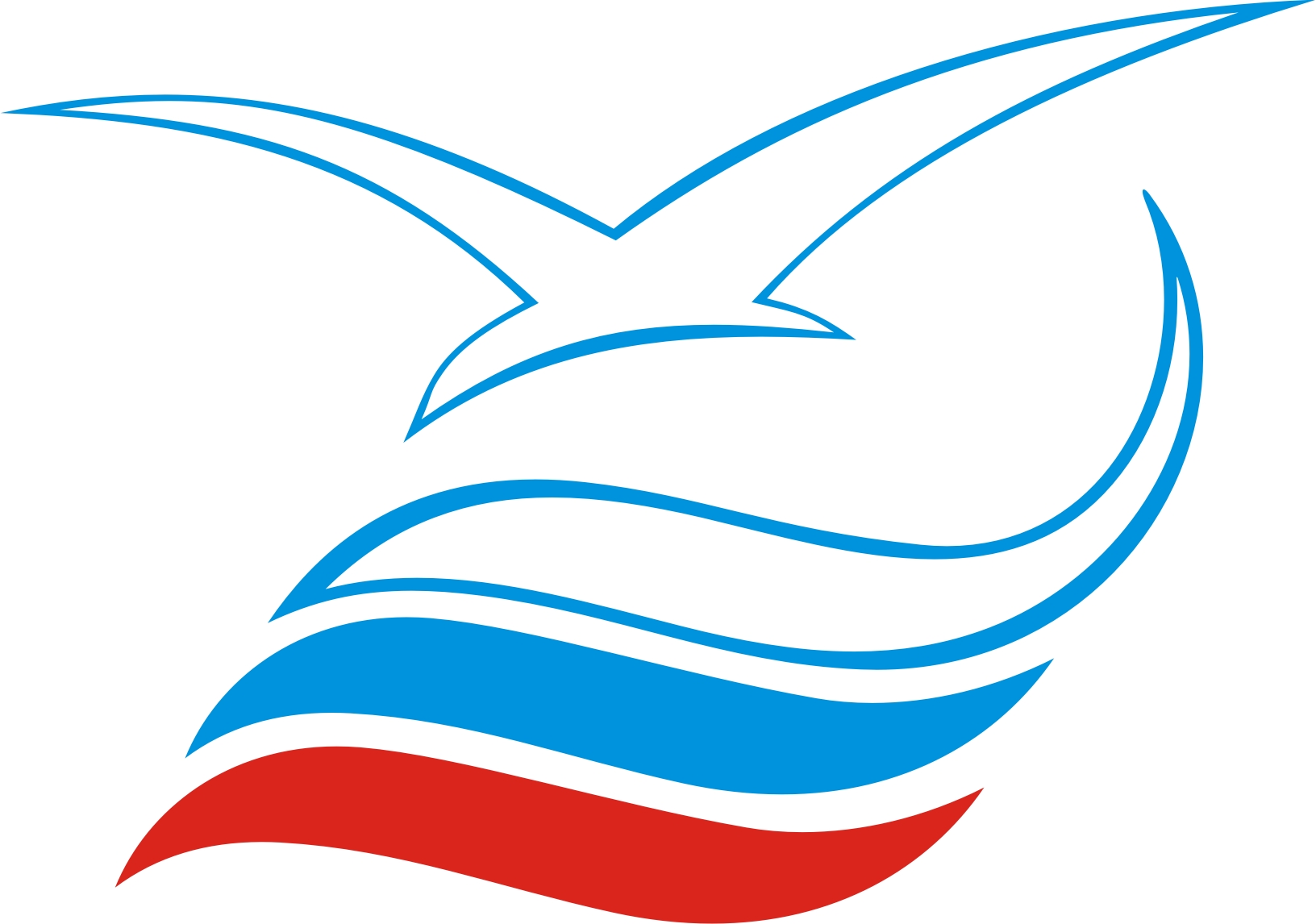 ИТОГОВЫЙ БЮЛЛЕТЕНЬ2016V ВСЕРОССИЙСКАЯ ЛЕТНЯЯ УНИВЕРСИАДА 2016 ГОДАИТОГОВЫЙ ИНФОРМАЦИОННЫЙ БЮЛЛЕТЕНЬСОДЕРЖАНИЕВведение. Общая характеристика УниверсиадыФинальный этап Универсиады1. Результаты соревнований- Результаты общекомандного первенства среди команд ВУЗов- Результаты по видам спорта среди команд ВУЗов- Результаты общекомандного первенства среди субъектов РФ 2. Распределение медалей и призовых мест3. Список победителей и призеров Универсиады4. Статистика- Общее количество участников - Спортивная квалификация участников- Количество судей и квалификация судейской коллегииВведение. Общая характеристика УниверсиадыV Всероссийская летняя универсиада 2016 года проводилась в два этапа: 1-й этап: декабрь 2015 года – апрель 2016 года – соревнования в субъектах Российской Федерации.2-й этап – 8 июня – 30 июля 2016 года – финальные соревнования Универсиады.Финальные соревнования (2-ой этап) Универсиады прошли по 12 видам спорта: бадминтону, боксу, волейболу, гандболу, легкой атлетике, настольному теннису, плаванию, регби-7, самбо, тхэквондо-ВТФ, фехтованию и шахматам. Соревнования прошли в г. Белгороде (бокс, гандбол, волейбол, самбо, регби-7, тхэквондо-ВТФ, шахматы), г. Смоленске (легкая атлетика, фехтование) и в г. Раменском Московской области (бадминтон, настольный теннис, плавание). В финальных соревнованиях приняли участие 2149 человек, из них 1857 спортсменов (1184 мужчины и 673 женщины) и 292 тренера, представляющие 119 вузов из 52 субъектов Российской Федерации.Было разыграно 107 комплектов медалей, в том числе:Бадминтон – 1 комплект;Бокс – 10 комплектов;Волейбол – 2 комплекта;Гандбол – 2 комплекта;Легкая атлетика – 40 комплектов;Настольный теннис – 1 комплект;Плавание – 24 комплекта;Регби-7 – 1 комплект;Самбо – 9 комплектов;Тхэквондо-ВТФ – 8 комплектов;Фехтование – 6 комплектов;Шахматы - 3 комплекта.Победитель и призеры в общекомандном зачете среди команд ВУЗов:Победитель и призеры в общекомандном зачете среди субъектов Российской ФедерацииНаибольшее количество ВУЗов, участвующих в финале Универсиады, представляли команды г. Москвы, Самарской области, г. Санкт-Петербурга, Новосибирской области, Краснодарского края и Воронежской области.	Финальные соревнования обслуживали 353 судьи, в том числе 161 иногородних.Финальные соревнования Универсиады1. Результаты соревнованийРезультаты общекомандного первенства среди команд ВУЗовРезультаты по видам спорта среди команд ВУЗовРезультаты общекомандного первенства среди субъектов РФ- при одинаковом количестве очков в общекомандном первенстве среди субъектов РФ преимущество получила команда, ВУЗ которой занял более высокое место в виде спорта.2. Распределение медалей и призовых мест3. Список победителей и призеров УниверсиадыБадминтонБоксДо 49 кг, мужчиныДо 52 кг, мужчиныДо 56 кг, мужчиныДо 60 кг, мужчиныДо 64 кг, мужчиныДо 69 кг, мужчиныДо 75 кг, мужчиныДо 81 кг, мужчиныДо 91 кг, мужчиныСвыше 91 кг, мужчиныВолейбол ЖенщиныМужчиныГандболМужчиныЖенщиныЛегкая атлетикаБег 100 м, мужчиныБег 100 м, женщиныБег 200 м, мужчины Бег 200 м, женщиныБег 400м, мужчиныБег 400 м, женщиныБег 800 м, мужчины Бег 800 м, женщиныБег 1500м, мужчиныБег 1500м, женщиныБег 5000м, мужчиныБег 5000 м, женщиныБег c препятствиями 3000м, мужчиныБег с препятствиями 3000 м, женщиныЭстафетный бег 4х100 м, мужчиныЭстафетный бег 4х100 м, женщиныБарьерный бег 100 м, женщиныБарьерный бег 110 м, мужчиныБарьерный бег 400 м, мужчины Барьерный бег 400 м, женщиныСпортивная ходьба 10 000 м, мужчиныСпортивная ходьба 10 000 м, женщиныПрыжок в высоту, мужчиныПрыжок в высоту, женщиныПрыжок в длину, мужчиныПрыжок в длину, женщиныТройной прыжок, мужчиныТройной прыжок, женщиныПрыжок с шестом, женщиныМетание диска, мужчиныМетание диска, женщиныМетание молота, мужчиныМетание молота, женщиныМетание копья, мужчиныМетание копья, женщиныТолкание ядра, мужчиныТолкание ядра, женщины10-борье, мужчины7-борье, женщиныНастольный теннисСамбо52 кг, мужчины57 кг, мужчины62 кг, мужчины68 кг, мужчины74 кг, мужчины82 кг, мужчины90 кг, мужчины100 кг, мужчиныСвыше 100 кг, мужчиныПлавание50 м вольный стиль, мужчины50 м вольный стиль, женщины100 м вольный стиль, мужчины100 м вольный стиль, женщины50 м брасс, мужчины50 м брасс, женщины100 м брасс, мужчины100 м брасс, женщины50 м на спине, мужчины50м на спине, женщины100 м на спине, мужчины100 м на спине, женщины50 м баттерфляй, мужчины50 м баттерфляй, женщины100 м баттерфляй, мужчины100 м баттерфляй, женщиныКомплексное плавание 200 м, мужчиныКомплексное плавание 200 м, женщиныЭстафета 4х50 м вольный стиль, мужчиныЭстафета 4х50 м вольный стиль, женщиныЭстафета 4х100 м вольный стиль, мужчиныЭстафета 4х100 м вольный стиль, женщиныЭстафета 4х100 м комбинированная, мужчиныЭстафета 4х100 м комбинированная, женщиныРегби-7Самбо   52 кг, мужчины57 кг, мужчины62 кг, мужчины68кг, мужчины74 кг, мужчины82 кг, мужчины90 кг, мужчины100 кг, мужчиныСвыше 100 кг, мужчиныТхэквондо ВТФМужчины, 58 кгМужчины, 68 кгМужчины, 80 кгМужчины, +80 кгЖенщины, 49 кгЖенщины, 57 кгЖенщины, 67 кгЖенщины, +67 кгФехтованиеШпага, женщиныШпага, мужчиныСабля, женщиныСабля, мужчиныРапира, мужчиныРапира, женщиныШахматы Мужской турнирЖенский турнирКомандное первенство4. СтатистикаОбщее количество участниковСпортивная квалификация участников Количество судей и квалификация судейской коллегииГЛАВНЫЙ СЕКРЕТАРИАТ УНИВЕРСИАДЫ1 местоНациональный государственный университет физической культуры, спорта и здоровья им. П.Ф. Лесгафта, г. Санкт-Петербург136 очков2 местоКубанский государственный университет физической культуры, спорта и туризма, Краснодарский край119 очков3 местоДальневосточный федеральный университет, Приморский край111 очков4 местоРоссийский государственный университет физической культуры, спорта, молодежи и туризма, г. Москва109 очков5 местоПоволжская государственная академия физической культуры, спорта и туризма, Республика Татарстан88 очков1 местог. Москва 264 очка2 местог. Санкт- Петербург217 очков3 местоКраснодарский край204 очка4 местоРеспублика Татарстан123 очка5 местоПриморский край111 очковМестоВУЗСубъект Российской ФедерацииКол-во видов спорта ВУЗаСумма очковМестоВУЗСубъект Российской ФедерацииКол-во видов спорта ВУЗаСумма очков1Национальный государственный университет физической культуры, спорта и здоровья им. П.Ф. ЛесгафтаСанкт-Петербург101362Кубанский государственный университет физической культуры, спорта и туризмаКраснодарский край81193Дальневосточный федеральный университетПриморский край121114Российский государственный университет физической культуры, спорта, молодежи и туризмаМосква81095Поволжская государственная академия физической культуры, спорта и туризмаРеспублика Татарстан7886Сибирский государственный университет физической культуры и спортаОмская область8847Сибирский федеральный университетКрасноярский край5478Пензенский государственный университетПензенская область4449Смоленская государственная академия физической культуры, спорта и туризмаСмоленская область44310Саратовский государственный университет им. Н.Г. ЧернышевскогоСаратовская область44111Белгородский государственный технологический университет имени В.Г. ШуховаБелгородская область53812Белгородский государственный национальный исследовательский университетБелгородская область63813Кубанский государственный аграрный университетКраснодарский край43314Санкт-Петербургский политехнический университет Петра ВеликогоСанкт-Петербург43315Уральский государственный экономический университетСвердловская область23016Самарский государственный экономический университетСамарская область33017Уральский государственный горный университетСвердловская область32918Донской государственный технический университетРостовская область42619Московская государственная академия физической культурыМосковская область32520Южный федеральный университетРостовская область32521Волгоградская государственная академия физической культурыВолгоградская область22421Уральский государственный университет физической культурыЧелябинская область22423Московский городской педагогический университетМосква22224Кубанский государственный университетКраснодарский край22225Санкт-Петербургский государственный лесотехнический университет им. С.М. КироваСанкт-Петербург22126Воронежский государственный университетВоронежская область32127Ставропольский государственный аграрный университетСтавропольский край22128Ленинградский государственный университет им. А.С. ПушкинаЛенинградская область42129Южно-Уральский государственный университетЧелябинская область52130Алтайский государственный педагогический университетАлтайский край21931Удмуртский государственный университетУдмуртская Республика21832Государственный социально-гуманитарный университетМосковская область21833 Тамбовский государственный университет им. Г.Р. ДержавинаТамбовская область31834Дагестанский государственный педагогический университетРеспублика Дагестан21834Санкт-Петербургский государственный университет промышленных технологий и дизайнаСанкт-Петербург21836Армавирская государственная педагогическая академияКраснодарский край11736Национальный исследовательский технологический университет (МИСиС)Москва11736Российский государственный гуманитарный университетМосква11736Московский государственный университет лесаМосковская область11736Набережночелнинский институт социально-педагогических технологий и ресурсовРеспублика Татарстан11736Северо-Кавказский федеральный университетСтавропольский край11742Магнитогорский государственный технический университет им. Г.И. НосоваЧелябинская область21743Пермский государственный университетПермский край21744Московский автомобильно-дорожный государственный технический университетМосква11644Национальный исследовательский университет "Высшая школа экономики"Москва11646Уральский федеральный университет имени первого Президента России Б.Н. ЕльцинаСвердловская область21647Сибирский государственный технологический университетКрасноярский край11547Саратовский государственный аграрный университет имени Н.И. ВавиловаСаратовская область11549Новосибирский государственный технический университетНовосибирская область21550Воронежский государственный институт физической культурыВоронежская область11450Московский авиационный институтМосква11450Московский государственный университет им. М.В. ЛомоносоваМосква11450Оренбургский государственный педагогический университетОренбургская область11454Крымский федеральный университет им. В.И.Вернадского  Республика Крым21454Самарский государственный технический университетСамарская область21456Кубанский государственный технологический университетКраснодарский край11356Самарский национальный исследовательский университет им. С.П. КоролеваСамарская область11356Ярославский государственный университетЯрославская область11359Ижевский государственный технический университет им. М.Т. КалашниковаУдмуртская Республика21360Московский государственный строительный университетМосква11261Московский педагогический государственный университетМосква11161Новосибирский государственный аграрный университетНовосибирская область11161Башкирский государственный аграрный университетРеспублика Башкортостан11161Петрозаводский государственный университетРеспублика Карелия11161Казанский национальный исследовательский технологический университетРеспублика Татарстан11166Мордовский государственный университет им. Н.П. ОгареваРеспублика Мордовия21167Российский университет дружбы народовМосква11067Поволжский государственный университет телекоммуникаций и информатики  Самарская область11069Сибирский государственный университет геосистем и технологий Новосибирская область1969Дальневосточный государственный университет путей сообщенияХабаровский край1971Владимирский юридический институт ФСИН РФВладимирская область1871Челябинский государственный педагогический университетЧелябинская область1873Северо-Осетинский государственный университет имени К.Л. ХетагуроваРеспублика Северная Осетия-Алания1773Казанский (Приволжский) федеральный университетРеспублика Татарстан1773Санкт-Петербургский государственный экономический университет Санкт-Петербург1776Воронежский государственный архитектурно-строительный университетВоронежская область2777Национальный исследовательский университет Московский институт электронной техникиМосква1678Самарский государственный университет путей сообщенияСамарская область2679Вятский государственный университетКировская область2680Вологодский государственный университетВологодская область1581Пермский национальный исследовательский политехнический университетПермский край2582Северный (Арктический) федеральный университет им. М.В. ЛомоносоваАрхангельская область1482Ивановский государственный университетИвановская область1482Нижегородский государственный технический университет им. Р.Е. АлексееваНижегородская область1482Самарский государственный социально-педагогический университетСамарская область1486Дальневосточный юридический институт МВД Хабаровский край2487Государственный институт экономики, финансов, права и технологийЛенинградская область1387Омский государственный технический университетОмская область1387Томский государственный университетТомская область1390Дагестанский государственный университетРеспублика Дагестан2391Самарский государственный университетСамарская область1292Владимирский государственный университет им. А.Г. и Н.Г. СтолетовыхВладимирская область2293Забайкальский государственный университетЗабайкальский край2294Елецкий государственный университет им. И.А. БунинаЛипецкая область1195Ульяновский государственный педагогический университет им. И.Н. УльяноваУльяновская область1195Дальневосточная государственная академия физической культурыХабаровский край1197Нижегородский государственный университет им. Н.И. ЛобачевскогоНижегородская область1197Новосибирский государственный педагогический университетНовосибирская область1197Сибирский институт управления- филиал РАНХиГС НСО Новосибирская область1197Северский технологический институт "Национальный исследовательский университет "МИФИ" Томская область1197Томский политехнический университетТомская область1197Тихоокеанский государственный университетХабаровский край11103Рязанская академия ФСИН РоссииРязанская область11104Забайкальский институт железнодорожного транспортаЗабайкальский край11104Новгородский государственный университет им. Ярослава МудрогоНовгородская область11106Ивановский государственный энергетический университетИвановская область11107Хакасский государственный университет им. Н.Ф. КатановаРеспублика Хакасия11108Белгородский юридический институт МВД России имени И.Д. ПутилинаБелгородская область11108Воронежский государственный педагогический университет Воронежская область11108Воронежский государственный технический университетВоронежская область11108Юго-западный государственный университет Курская область11108Сибирский государственный университет водного транспортаНовосибирская область11108Калмыцкий государственный университет им. Б.Б. ГородовиковаРеспублика Калмыкия11108Ростовский государственный экономический университетРостовская область11108Санкт-Петербургский университет Министерства внутренних дел Российской ФедерацииСанкт-Петербург11108Сахалинский государственный университет Сахалинская область11117Костромской государственный технологический университет  Костромская область11118Рязанский государственный университет им. С.А. ЕсенинаРязанская область11119Калужский государственный университет им. К.Э. ЦиолковскогоКалужская область11МестоВУЗСубъект Российской ФедерацииБадминтонБадминтонБадминтонБадминтонБоксБоксБоксБоксМестоВУЗСубъект Российской Федерациикол-во ВУЗовСуммаМестоочки ком. зачетакол-во ВУЗовСуммаМестоочки ком. зачета1Национальный государственный университет физической культуры, спорта и здоровья им. П.Ф. ЛесгафтаСанкт-Петербург177112Кубанский государственный университет физической культуры, спорта и туризмаКраснодарский край1203153Дальневосточный федеральный университетПриморский край11321614,51174Российский государственный университет физической культуры, спорта, молодежи и туризмаМосква5Поволжская государственная академия физической культуры, спорта и туризмаРеспублика Татарстан1123156Сибирский государственный университет физической культуры и спортаОмская область11141413,51447Сибирский федеральный университетКрасноярский край1292168Пензенский государственный университетПензенская область13,51449Смоленская государственная академия физической культуры, спорта и туризмаСмоленская область10Саратовский государственный университет им. Н.Г. ЧернышевскогоСаратовская область1961211Белгородский государственный технологический университет имени В.Г. ШуховаБелгородская область125112Белгородский государственный национальный исследовательский университетБелгородская область14,511713Кубанский государственный аграрный университетКраснодарский край13,514414Санкт-Петербургский политехнический университет Петра ВеликогоСанкт-Петербург125115Уральский государственный экономический университетСвердловская область16Самарский государственный экономический университетСамарская область1114417Уральский государственный горный университетСвердловская область18Донской государственный технический университетРостовская область19Московская государственная академия физической культурыМосковская область20Южный федеральный университетРостовская область21Волгоградская государственная академия физической культурыВолгоградская область21Уральский государственный университет физической культурыЧелябинская область114,551323Московский городской педагогический университетМосква24Кубанский государственный университетКраснодарский край1781025Санкт-Петербургский государственный лесотехнический университет им. С.М. КироваСанкт-Петербург18,561226Воронежский государственный университетВоронежская область27Ставропольский государственный аграрный университетСтавропольский край28Ленинградский государственный университет им. А.С. ПушкинаЛенинградская область1510829Южно-Уральский государственный университетЧелябинская область12135125130Алтайский государственный педагогический университетАлтайский край31Удмуртский государственный университетУдмуртская Республика32Государственный социально-гуманитарный университетМосковская область11051333 Тамбовский государственный университет им. Г.Р. ДержавинаТамбовская область34Дагестанский государственный педагогический университетРеспублика Дагестан34Санкт-Петербургский государственный университет промышленных технологий и дизайнаСанкт-Петербург1771136Армавирская государственная педагогическая академияКраснодарский край36Национальный исследовательский технологический университет (МИСиС)Москва14711736Российский государственный гуманитарный университетМосква36Московский государственный университет лесаМосковская область11411736Набережночелнинский институт социально-педагогических технологий и ресурсовРеспублика Татарстан36Северо-Кавказский федеральный университетСтавропольский край42Магнитогорский государственный технический университет им. Г.И. НосоваЧелябинская область43Пермский государственный университетПермский край169944Московский автомобильно-дорожный государственный технический университетМосква44Национальный исследовательский университет "Высшая школа экономики"Москва46Уральский федеральный университет имени первого Президента России Б.Н. ЕльцинаСвердловская область1510847Сибирский государственный технологический университетКрасноярский край47Саратовский государственный аграрный университет имени Н.И. ВавиловаСаратовская область49Новосибирский государственный технический университетНовосибирская область13,514450Воронежский государственный институт физической культурыВоронежская область50Московский авиационный институтМосква50Московский государственный университет им. М.В. ЛомоносоваМосква50Оренбургский государственный педагогический университетОренбургская область115,541454Крымский федеральный университет им. В.И. Вернадского  Республика Крым54Самарский государственный технический университетСамарская область56Кубанский государственный технологический университетКраснодарский край56Самарский национальный исследовательский университет им. С.П. КоролеваСамарская область56Ярославский государственный университетЯрославская область59Ижевский государственный технический университет им. М.Т. КалашниковаУдмуртская Республика1312660Московский государственный строительный университетМосква61Московский педагогический государственный университетМосква1871161Новосибирский государственный аграрный университетНовосибирская область61Башкирский государственный аграрный университетРеспублика Башкортостан18,571161Петрозаводский государственный университетРеспублика Карелия61Казанский национальный исследовательский технологический университетРеспублика Татарстан66Мордовский государственный университет им. Н.П. ОгареваРеспублика Мордовия13,514467Российский университет дружбы народовМосква67Поволжский государственный университет телекоммуникаций и информатики  Самарская область69Сибирский государственный университет геосистем и технологий Новосибирская область69Дальневосточный государственный университет путей сообщенияХабаровский край71Владимирский юридический институт ФСИН РФВладимирская область72Челябинский государственный педагогический университетЧелябинская область73Северо-Осетинский государственный университет имени К.Л. ХетагуроваРеспублика Северная Осетия-Алания73Казанский (Приволжский) федеральный университетРеспублика Татарстан14,511773Санкт-Петербургский государственный экономический университет Санкт-Петербург1411776Воронежский государственный архитектурно-строительный университетВоронежская область125177Национальный исследовательский университет Московский институт электронной техникиМосква78Самарский государственный университет путей сообщенияСамарская область79Вятский государственный университетКировская область1120180Вологодский государственный университетВологодская область81Пермский национальный исследовательский политехнический университетПермский край82Северный (Арктический) федеральный университет им. М.В. ЛомоносоваАрхангельская область82Ивановский государственный университетИвановская область82Нижегородский государственный технический университет им. Р.Е. АлексееваНижегородская область82Самарский государственный социально-педагогический университетСамарская область13,514486Дальневосточный юридический институт МВД Хабаровский край125187Государственный институт экономики, финансов, права и технологийЛенинградская область87Омский государственный технический университетОмская область87Томский государственный университетТомская область90Дагестанский государственный университетРеспублика Дагестан91Самарский государственный университетСамарская область92Владимирский государственный университет им. А.Г. и Н.Г. СтолетовыхВладимирская область93Забайкальский государственный университетЗабайкальский край94Елецкий государственный университет им. И.А. БунинаЛипецкая область95Ульяновский государственный педагогический университет им. И.Н. УльяноваУльяновская область95Дальневосточная государственная академия физической культурыХабаровский край97Нижегородский государственный университет им. Н.И. ЛобачевскогоНижегородская область97Новосибирский государственный педагогический университетНовосибирская область1120197Сибирский институт управления- филиал РАНХиГС НСО Новосибирская область1120197Северский технологический институт "Национальный исследовательский университет "МИФИ" Томская область1120197Томский политехнический университетТомская область97Тихоокеанский государственный университетХабаровский край11201103Рязанская академия ФСИН РоссииРязанская область104Забайкальский институт железнодорожного транспортаЗабайкальский край104Новгородский государственный университет им. Ярослава МудрогоНовгородская область106Ивановский государственный энергетический университетИвановская область107Хакасский государственный университет им. Н.Ф. КатановаРеспублика Хакасия108Белгородский юридический институт МВД России имени И.Д. ПутилинаБелгородская область1251108Воронежский государственный педагогический университет Воронежская область1251108Воронежский государственный технический университетВоронежская область1251108Юго-западный государственный университет Курская область1251108Сибирский государственный университет водного транспортаНовосибирская область1251108Калмыцкий государственный университет им. Б.Б. ГородовиковаРеспублика Калмыкия1251108Ростовский государственный экономический университетРостовская область1251108Санкт-Петербургский университет Министерства внутренних дел Российской ФедерацииСанкт-Петербург1251108Сахалинский государственный университет Сахалинская область1251117Костромской государственный технологический университет  Костромская область118Рязанский государственный университет им. С.А. ЕсенинаРязанская область119Калужский государственный университет им. К.Э. ЦиолковскогоКалужская областьМестоВУЗСубъект Российской ФедерацииВолейбол - мужчиныВолейбол - мужчиныВолейбол - мужчиныВолейбол - мужчиныВолейбол - женщиныВолейбол - женщиныВолейбол - женщиныВолейбол - женщиныМестоВУЗСубъект Российской Федерациикол-во ВУЗовСуммаМестоочки ком. зачетакол-во ВУЗовСуммаМестоочки ком. зачета1Национальный государственный университет физической культуры, спорта и здоровья им. П.Ф. ЛесгафтаСанкт-Петербург19916122Кубанский государственный университет физической культуры, спорта и туризмаКраснодарский край3Дальневосточный федеральный университетПриморский край111711444Российский государственный университет физической культуры, спорта, молодежи и туризмаМосква14141995Поволжская государственная академия физической культуры, спорта и туризмаРеспублика Татарстан111711176Сибирский государственный университет физической культуры и спортаОмская область11087Сибирский федеральный университетКрасноярский край8Пензенский государственный университетПензенская область9Смоленская государственная академия физической культуры, спорта и туризмаСмоленская область181010Саратовский государственный университет им. Н.Г. ЧернышевскогоСаратовская область11Белгородский государственный технологический университет имени В.Г. ШуховаБелгородская область131512Белгородский государственный национальный исследовательский университетБелгородская область113513Кубанский государственный аграрный университетКраснодарский край1126171114Санкт-Петербургский политехнический университет Петра ВеликогоСанкт-Петербург15Уральский государственный экономический университетСвердловская область121616Самарский государственный экономический университетСамарская область141417Уральский государственный горный университетСвердловская область110818Донской государственный технический университетРостовская область19Московская государственная академия физической культурыМосковская область151320Южный федеральный университетРостовская область161221Волгоградская государственная академия физической культурыВолгоградская область21Уральский государственный университет физической культурыЧелябинская область23Московский городской педагогический университетМосква111724Кубанский государственный университетКраснодарский край25Санкт-Петербургский государственный лесотехнический университет им. С.М. КироваСанкт-Петербург26Воронежский государственный университетВоронежская область27Ставропольский государственный аграрный университетСтавропольский край1711181028Ленинградский государственный университет им. А.С. ПушкинаЛенинградская область115329Южно-Уральский государственный университетЧелябинская область30Алтайский государственный педагогический университетАлтайский край31Удмуртский государственный университетУдмуртская Республика32Государственный социально-гуманитарный университетМосковская область33 Тамбовский государственный университет им. Г.Р. ДержавинаТамбовская область151334Дагестанский государственный педагогический университетРеспублика Дагестан34Санкт-Петербургский государственный университет промышленных технологий и дизайнаСанкт-Петербург36Армавирская государственная педагогическая академияКраснодарский край36Национальный исследовательский технологический университет (МИСиС)Москва36Российский государственный гуманитарный университетМосква36Московский государственный университет лесаМосковская область36Набережночелнинский институт социально-педагогических технологий и ресурсовРеспублика Татарстан36Северо-Кавказский федеральный университетСтавропольский край42Магнитогорский государственный технический университет им. Г.И. НосоваЧелябинская область116243Пермский государственный университетПермский край44Московский автомобильно-дорожный государственный технический университетМосква121644Национальный исследовательский университет "Высшая школа экономики"Москва46Уральский федеральный университет имени первого Президента России Б.Н. ЕльцинаСвердловская область47Сибирский государственный технологический университетКрасноярский край131547Саратовский государственный аграрный университет имени Н.И. ВавиловаСаратовская область49Новосибирский государственный технический университетНовосибирская область50Воронежский государственный институт физической культурыВоронежская область50Московский авиационный институтМосква50Московский государственный университет им. М.В. ЛомоносоваМосква50Оренбургский государственный педагогический университетОренбургская область54Крымский федеральный университет им. В.И. Вернадского  Республика Крым54Самарский государственный технический университетСамарская область56Кубанский государственный технологический университетКраснодарский край56Самарский национальный исследовательский университет им. С.П. КоролеваСамарская область56Ярославский государственный университетЯрославская область59Ижевский государственный технический университет им. М.Т. КалашниковаУдмуртская Республика60Московский государственный строительный университетМосква61Московский педагогический государственный университетМосква61Новосибирский государственный аграрный университетНовосибирская область61Башкирский государственный аграрный университетРеспублика Башкортостан61Петрозаводский государственный университетРеспублика Карелия61Казанский национальный исследовательский технологический университетРеспублика Татарстан66Мордовский государственный университет им. Н.П. ОгареваРеспублика Мордовия67Российский университет дружбы народовМосква67Поволжский государственный университет телекоммуникаций и информатики  Самарская область69Сибирский государственный университет геосистем и технологий Новосибирская область69Дальневосточный государственный университет путей сообщенияХабаровский край71Владимирский юридический институт ФСИН РФВладимирская область71Челябинский государственный педагогический университетЧелябинская область73Северо-Осетинский государственный университет имени К.Л. ХетагуроваРеспублика Северная Осетия-Алания73Казанский (Приволжский) федеральный университетРеспублика Татарстан73Санкт-Петербургский государственный экономический университет Санкт-Петербург76Воронежский государственный архитектурно-строительный университетВоронежская область77Национальный исследовательский университет Московский институт электронной техникиМосква112678Самарский государственный университет путей сообщенияСамарская область79Вятский государственный университетКировская область80Вологодский государственный университетВологодская область113580Пермский национальный исследовательский политехнический университетПермский край80Северный (Арктический) федеральный университет им. М.В. ЛомоносоваАрхангельская область80Ивановский государственный университетИвановская область80Нижегородский государственный технический университет им. Р.Е. АлексееваНижегородская область114480Самарский государственный социально-педагогический университетСамарская область86Дальневосточный юридический институт МВД Хабаровский край87Государственный институт экономики, финансов, права и технологийЛенинградская область115387Омский государственный технический университетОмская область87Томский государственный университетТомская область90Дагестанский государственный университетРеспублика Дагестан116291Самарский государственный университетСамарская область92Владимирский государственный университет им. А.Г. и Н.Г. СтолетовыхВладимирская область93Забайкальский государственный университетЗабайкальский край94Елецкий государственный университет им. И.А. БунинаЛипецкая область95Ульяновский государственный педагогический университет им. И.Н. УльяноваУльяновская область95Дальневосточная государственная академия физической культурыХабаровский край97Нижегородский государственный университет им. Н.И. ЛобачевскогоНижегородская область97Новосибирский государственный педагогический университетНовосибирская область97Сибирский институт управления- филиал РАНХиГС НСО Новосибирская область97Северский технологический институт "Национальный исследовательский университет "МИФИ" Томская область97Томский политехнический университетТомская область97Тихоокеанский государственный университетХабаровский край103Рязанская академия ФСИН РоссииРязанская область104Забайкальский институт железнодорожного транспортаЗабайкальский край104Новгородский государственный университет им. Ярослава МудрогоНовгородская область106Ивановский государственный энергетический университетИвановская область107Хакасский государственный университет им. Н.Ф. КатановаРеспублика Хакасия108Белгородский юридический институт МВД России имени И.Д. ПутилинаБелгородская область108Воронежский государственный педагогический университет Воронежская область108Воронежский государственный технический университетВоронежская область108Юго-западный государственный университет Курская область108Сибирский государственный университет водного транспортаНовосибирская область108Калмыцкий государственный университет им. Б.Б. ГородовиковаРеспублика Калмыкия108Ростовский государственный экономический университетРостовская область108Санкт-Петербургский университет Министерства внутренних дел Российской ФедерацииСанкт-Петербург108Сахалинский государственный университет Сахалинская область117Костромской государственный технологический университет  Костромская область118Рязанский государственный университет им. С.А. ЕсенинаРязанская область119Калужский государственный университет им. К.Э. ЦиолковскогоКалужская областьМестоВУЗСубъект Российской ФедерацииГандбол-мужчиныГандбол-мужчиныГандбол-мужчиныГандбол-мужчиныГандбол-женщиныГандбол-женщиныГандбол-женщиныГандбол-женщиныМестоВУЗСубъект Российской Федерациикол-во ВУЗовСуммаМестоочки ком. зачетакол-во ВУЗовСуммаМестоочки ком. зачета1Национальный государственный университет физической культуры, спорта и здоровья им. П.Ф. ЛесгафтаСанкт-Петербург121614142Кубанский государственный университет физической культуры, спорта и туризмаКраснодарский край111713153Дальневосточный федеральный университетПриморский край181015134Российский государственный университет физической культуры, спорта, молодежи и туризмаМосква15135Поволжская государственная академия физической культуры, спорта и туризмаРеспублика Татарстан6Сибирский государственный университет физической культуры и спортаОмская область14147Сибирский федеральный университетКрасноярский край8Пензенский государственный университетПензенская область9Смоленская государственная академия физической культуры, спорта и туризмаСмоленская область10Саратовский государственный университет им. Н.Г. ЧернышевскогоСаратовская область11Белгородский государственный технологический университет имени В.Г. ШуховаБелгородская область161212Белгородский государственный национальный исследовательский университетБелгородская область13Кубанский государственный аграрный университетКраснодарский край14Санкт-Петербургский политехнический университет Петра ВеликогоСанкт-Петербург15Уральский государственный экономический университетСвердловская область16Самарский государственный экономический университетСамарская область17Уральский государственный горный университетСвердловская область18Донской государственный технический университетРостовская область171119Московская государственная академия физической культурыМосковская область20Южный федеральный университетРостовская область21Волгоградская государственная академия физической культурыВолгоградская область21Уральский государственный университет физической культурыЧелябинская область23Кубанский государственный университетКраснодарский край24Московский городской педагогический университетМосква25Санкт-Петербургский государственный лесотехнический университет им. С.М. КироваСанкт-Петербург26Воронежский государственный университетВоронежская область161227Ставропольский государственный аграрный университетСтавропольский край28Ленинградский государственный университет им. А.С. ПушкинаЛенинградская область29Южно-Уральский государственный университетЧелябинская область30Алтайский государственный педагогический университетАлтайский край31Удмуртский государственный университетУдмуртская Республика121632Государственный социально-гуманитарный университетМосковская область33 Тамбовский государственный университет им. Г.Р. ДержавинаТамбовская область34Дагестанский государственный педагогический университетРеспублика Дагестан34Санкт-Петербургский государственный университет промышленных технологий и дизайнаСанкт-Петербург36Армавирская государственная педагогическая академияКраснодарский край36Национальный исследовательский технологический университет (МИСиС)Москва36Российский государственный гуманитарный университетМосква36Московский государственный университет лесаМосковская область36Набережночелнинский институт социально-педагогических технологий и ресурсовРеспублика Татарстан36Северо-Кавказский федеральный университетСтавропольский край111742Магнитогорский государственный технический университет им. Г.И. НосоваЧелябинская область43Пермский государственный университетПермский край44Московский автомобильно-дорожный государственный технический университетМосква44Национальный исследовательский университет "Высшая школа экономики"Москва46Уральский федеральный университет имени первого Президента России Б.Н. ЕльцинаСвердловская область47Сибирский государственный технологический университетКрасноярский край47Саратовский государственный аграрный университет имени Н.И. ВавиловаСаратовская область131549Новосибирский государственный технический университетНовосибирская область50Воронежский государственный институт физической культурыВоронежская область50Московский авиационный институтМосква50Московский государственный университет им. М.В. ЛомоносоваМосква50Оренбургский государственный педагогический университетОренбургская область54Крымский федеральный университет им. В.И. Вернадского  Республика Крым54Самарский государственный технический университетСамарская область56Кубанский государственный технологический университетКраснодарский край56Ярославский государственный университетЯрославская область56Ижевский государственный технический университет им. М.Т. КалашниковаУдмуртская Республика59Самарский национальный исследовательский университет им. С.П. КоролеваСамарская область60Московский государственный строительный университетМосква61Московский педагогический государственный университетМосква61Новосибирский государственный аграрный университетНовосибирская область61Башкирский государственный аграрный университетРеспублика Башкортостан61Петрозаводский государственный университетРеспублика Карелия61Казанский национальный исследовательский технологический университетРеспублика Татарстан66Мордовский государственный университет им. Н.П. ОгареваРеспублика Мордовия67Российский университет дружбы народовМосква67Поволжский государственный университет телекоммуникаций и информатики  Самарская область69Сибирский государственный университет геосистем и технологий Новосибирская область69Дальневосточный государственный университет путей сообщенияХабаровский край71Владимирский юридический институт ФСИН РФВладимирская область71Челябинский государственный педагогический университетЧелябинская область73Северо-Осетинский государственный университет имени К.Л. ХетагуроваРеспублика Северная Осетия-Алания73Казанский (Приволжский) федеральный университетРеспублика Татарстан73Санкт-Петербургский государственный экономический университет Санкт-Петербург76Воронежский государственный архитектурно-строительный университетВоронежская область77Национальный исследовательский университет Московский институт электронной техникиМосква78Самарский государственный университет путей сообщенияСамарская область79Вятский государственный университетКировская область80Вологодский государственный университетВологодская область81Пермский национальный исследовательский политехнический университетПермский край82Северный (Арктический) федеральный университет им. М.В. ЛомоносоваАрхангельская область82Ивановский государственный университетИвановская область82Нижегородский государственный технический университет им. Р.Е. АлексееваНижегородская область82Самарский государственный социально-педагогический университетСамарская область86Дальневосточный юридический институт МВД Хабаровский край87Государственный институт экономики, финансов, права и технологийЛенинградская область87Омский государственный технический университетОмская область87Томский государственный университетТомская область90Дагестанский государственный университетРеспублика Дагестан91Самарский государственный университетСамарская область92Владимирский государственный университет им. А.Г. и Н.Г. СтолетовыхВладимирская область93Забайкальский государственный университетЗабайкальский край94Елецкий государственный университет им. И.А. БунинаЛипецкая область95Ульяновский государственный педагогический университет им. И.Н. УльяноваУльяновская область95Дальневосточная государственная академия физической культурыХабаровский край97Нижегородский государственный университет им. Н.И. ЛобачевскогоНижегородская область97Новосибирский государственный педагогический университетНовосибирская область97Сибирский институт управления- филиал РАНХиГС Новосибирская область97Северский технологический институт "Национальный исследовательский университет "МИФИ" Томская область97Томский политехнический университетТомская область97Тихоокеанский государственный университетХабаровский край103Рязанская академия ФСИН РоссииРязанская область104Забайкальский институт железнодорожного транспортаЗабайкальский край104Новгородский государственный университет им. Ярослава МудрогоНовгородская область106Ивановский государственный энергетический университетИвановская область107Хакасский государственный университет им. Н.Ф. КатановаРеспублика Хакасия108Белгородский юридический институт МВД России имени И.Д. ПутилинаБелгородская область108Воронежский государственный педагогический университет Воронежская область108Воронежский государственный технический университетВоронежская область108Юго-западный государственный университет Курская область108Сибирский государственный университет водного транспортаНовосибирская область108Калмыцкий государственный университет им. Б.Б. ГородовиковаРеспублика Калмыкия108Ростовский государственный экономический университетРостовская область108Санкт-Петербургский университет Министерства внутренних дел Российской ФедерацииСанкт-Петербург108Сахалинский государственный университет Сахалинская область117Костромской государственный технологический университет  Костромская область118Рязанский государственный университет им. С.А. ЕсенинаРязанская область119Калужский государственный университет им. К.Э. ЦиолковскогоКалужская областьМестоВУЗСубъект Российской ФедерацииЛегкая атлетикаЛегкая атлетикаЛегкая атлетикаЛегкая атлетикаНастольный теннисНастольный теннисНастольный теннисНастольный теннисМестоВУЗСубъект Российской Федерациикол-во ВУЗовСуммаМестоочки ком. зачетакол-во ВУЗовСуммаМестоочки ком. зачета1Национальный государственный университет физической культуры, спорта и здоровья им. П.Ф. ЛесгафтаСанкт-Петербург16432162Кубанский государственный университет физической культуры, спорта и туризмаКраснодарский край148541415133Дальневосточный федеральный университетПриморский край136661211084Российский государственный университет физической культуры, спорта, молодежи и туризмаМосква157831516125Поволжская государственная академия физической культуры, спорта и туризмаРеспублика Татарстан120613512166Сибирский государственный университет физической культуры и спортаОмская область12101267Сибирский федеральный университетКрасноярский край11091818Пензенский государственный университетПензенская область16681179Смоленская государственная академия физической культуры, спорта и туризмаСмоленская область127499111710Саратовский государственный университет им. Н.Г. ЧернышевскогоСаратовская область11Белгородский государственный технологический университет имени В.Г. ШуховаБелгородская область12Белгородский государственный национальный исследовательский университетБелгородская область1634113Кубанский государственный аграрный университетКраснодарский край14Санкт-Петербургский политехнический университет Петра ВеликогоСанкт-Петербург171115Уральский государственный экономический университетСвердловская область141416Самарский государственный экономический университетСамарская область17Уральский государственный горный университетСвердловская область18Донской государственный технический университетРостовская область113517119Московская государственная академия физической культурыМосковская область133481020Южный федеральный университетРостовская область21Волгоградская государственная академия физической культурыВолгоградская область144151321Уральский государственный университет физической культурыЧелябинская область135071123Московский городской педагогический университетМосква24Кубанский государственный университетКраснодарский край25Санкт-Петербургский государственный лесотехнический университет им. С.М. КироваСанкт-Петербург26Воронежский государственный университетВоронежская область15324127Ставропольский государственный аграрный университетСтавропольский край28Ленинградский государственный университет им. А.С. ПушкинаЛенинградская область11231129Южно-Уральский государственный университетЧелябинская область30Алтайский государственный педагогический университетАлтайский край31Удмуртский государственный университетУдмуртская Республика116416232Государственный социально-гуманитарный университетМосковская область113533Тамбовский государственный университет им. Г.Р. ДержавинаТамбовская область13227134Дагестанский государственный педагогический университетРеспублика Дагестан34Санкт-Петербургский государственный университет промышленных технологий и дизайнаСанкт-Петербург36Армавирская государственная педагогическая академияКраснодарский край36Национальный исследовательский технологический университет (МИСиС)Москва36Российский государственный гуманитарный университетМосква111736Московский государственный университет лесаМосковская область36Набережночелнинский институт социально-педагогических технологий и ресурсовРеспублика Татарстан36Северо-Кавказский федеральный университетСтавропольский край42Магнитогорский государственный технический университет им. Г.И. НосоваЧелябинская область131543Пермский государственный университетПермский край44Московский автомобильно-дорожный государственный технический университетМосква44Национальный исследовательский университет "Высшая школа экономики"Москва46Уральский федеральный университет имени первого Президента России Б.Н. ЕльцинаСвердловская область47Сибирский государственный технологический университетКрасноярский край47Саратовский государственный аграрный университет имени Н.И. ВавиловаСаратовская область49Новосибирский государственный технический университетНовосибирская область50Воронежский государственный институт физической культурыВоронежская область50Московский авиационный институтМосква50Московский государственный университет им. М.В. ЛомоносоваМосква50Оренбургский государственный педагогический университетОренбургская область54Крымский федеральный университет им. В.И. Вернадского  Республика Крым112654Самарский государственный технический университетСамарская область126610856Кубанский государственный технологический университетКраснодарский край56Самарский национальный исследовательский университет им. С.П. КоролеваСамарская область56Ярославский государственный университетЯрославская область59Ижевский государственный технический университет им. М.Т. КалашниковаУдмуртская Республика60Московский государственный строительный университетМосква61Московский педагогический государственный университетМосква61Новосибирский государственный аграрный университетНовосибирская область61Башкирский государственный аграрный университетРеспублика Башкортостан61Петрозаводский государственный университетРеспублика Карелия61Казанский национальный исследовательский технологический университетРеспублика Татарстан66Мордовский государственный университет им. Н.П. ОгареваРеспублика Мордовия123711767Российский университет дружбы народовМосква67Поволжский государственный университет телекоммуникаций и информатики  Самарская область181069Сибирский государственный университет геосистем и технологий Новосибирская область19969Дальневосточный государственный университет путей сообщенияХабаровский край71Владимирский юридический институт ФСИН РФВладимирская область71Челябинский государственный педагогический университетЧелябинская область73Северо-Осетинский государственный университет имени К.Л. ХетагуроваРеспублика Северная Осетия-Алания73Казанский (Приволжский) федеральный университетРеспублика Татарстан73Санкт-Петербургский государственный экономический университет Санкт-Петербург76Воронежский государственный архитектурно-строительный университетВоронежская область77Национальный исследовательский университет Московский институт электронной техникиМосква78Самарский государственный университет путей сообщенияСамарская область79Вятский государственный университетКировская область80Вологодский государственный университетВологодская область81Пермский национальный исследовательский политехнический университетПермский край140261114482Северный (Арктический) федеральный университет им. М.В. ЛомоносоваАрхангельская область82Ивановский государственный университетИвановская область120114482Нижегородский государственный технический университет им. Р.Е. АлексееваНижегородская область82Самарский государственный социально-педагогический университетСамарская область86Дальневосточный юридический институт МВД Хабаровский край87Государственный институт экономики, финансов, права и технологийЛенинградская область87Омский государственный технический университетОмская область115387Томский государственный университетТомская область118715390Дагестанский государственный университетРеспублика Дагестан11330191Самарский государственный университетСамарская область92Владимирский государственный университет им. А.Г. и Н.Г. СтолетовыхВладимирская область17621193Забайкальский государственный университетЗабайкальский край11929194Елецкий государственный университет им. И.А. БунинаЛипецкая область95Ульяновский государственный педагогический университет им. И.Н. УльяноваУльяновская область110019195Дальневосточная государственная академия физической культурыХабаровский край97Нижегородский государственный университет им. Н.И.ЛобачевскогоНижегородская область18820197Новосибирский государственный педагогический университетНовосибирская область97Сибирский институт управления- филиал РАНХиГС НСО Новосибирская область97Северский технологический институт "Национальный исследовательский университет "МИФИ" Томская область97Томский политехнический университетТомская область97Тихоокеанский государственный университетХабаровский край103Рязанская академия ФСИН РоссииРязанская область104Забайкальский институт железнодорожного транспортаЗабайкальский край104Новгородский государственный университет им. Ярослава МудрогоНовгородская область173221106Ивановский государственный энергетический университетИвановская область170231107Хакасский государственный университет им. Н.Ф. КатановаРеспублика Хакасия153241108Белгородский юридический институт МВД России имени И.Д. ПутилинаБелгородская область108Воронежский государственный педагогический университет Воронежская область108Воронежский государственный технический университетВоронежская область108Юго-западный государственный университет Курская область108Сибирский государственный университет водного транспортаНовосибирская область108Калмыцкий государственный университет им. Б.Б. ГородовиковаРеспублика Калмыкия108Ростовский государственный экономический университетРостовская область108Санкт-Петербургский университет Министерства внутренних дел Российской ФедерацииСанкт-Петербург108Сахалинский государственный университет Сахалинская область117Костромской государственный технологический университет  Костромская область129281118Рязанский государственный университет им. С.А. ЕсенинаРязанская область110321119Калужский государственный университет им. К.Э. ЦиолковскогоКалужская область18331МестоВУЗСубъект Российской ФедерацииПлаваниеПлаваниеПлаваниеПлаваниеРегби-7Регби-7Регби-7Регби-7МестоВУЗСубъект Российской Федерациикол-во ВУЗовСуммаМестоочки ком. зачетакол-во ВУЗовСуммаМестоочки ком. зачета1Национальный государственный университет физической культуры, спорта и здоровья им. П.Ф. ЛесгафтаСанкт-Петербург1200484142Кубанский государственный университет физической культуры, спорта и туризмаКраснодарский край11173Дальневосточный федеральный университетПриморский край12066421611264Российский государственный университет физической культуры, спорта, молодежи и туризмаМосква1205993155Поволжская государственная академия физической культуры, спорта и туризмаРеспублика Татарстан1211071176Сибирский государственный университет физической культуры и спортаОмская область1186838107Сибирский федеральный университетКрасноярский край11913951312168Пензенский государственный университетПензенская область118441999Смоленская государственная академия физической культуры, спорта и туризмаСмоленская область10Саратовский государственный университет им. Н.Г. ЧернышевскогоСаратовская область11652213511Белгородский государственный технологический университет имени В.Г. ШуховаБелгородская область114412Белгородский государственный национальный исследовательский университетБелгородская область13Кубанский государственный аграрный университетКраснодарский край11898461214Санкт-Петербургский политехнический университет Петра ВеликогоСанкт-Петербург11673912615Уральский государственный экономический университетСвердловская область16Самарский государственный экономический университетСамарская область17Уральский государственный горный университетСвердловская область18Донской государственный технический университетРостовская область161219Московская государственная академия физической культурыМосковская область11394816220Южный федеральный университетРостовская область11773311721Волгоградская государственная академия физической культурыВолгоградская область11891771121Уральский государственный университет физической культурыЧелябинская область23Московский городской педагогический университетМосква131524Кубанский государственный университетКраснодарский край25Санкт-Петербургский государственный лесотехнический университет им. С.М. КироваСанкт-Петербург19926Воронежский государственный университетВоронежская область27Ставропольский государственный аграрный университетСтавропольский край28Ленинградский государственный университет им. А.С. ПушкинаЛенинградская область29Южно-Уральский государственный университетЧелябинская область11453115330Алтайский государственный педагогический университетАлтайский край31Удмуртский государственный университетУдмуртская Республика32Государственный социально-гуманитарный университетМосковская область33 Тамбовский государственный университет им. Г.Р. ДержавинаТамбовская область34Дагестанский государственный педагогический университетРеспублика Дагестан171134Санкт-Петербургский государственный университет промышленных технологий и дизайнаСанкт-Петербург111736Армавирская государственная педагогическая академияКраснодарский край36Национальный исследовательский технологический университет (МИСиС)Москва36Российский государственный гуманитарный университетМосква36Московский государственный университет лесаМосковская область36Набережночелнинский институт социально-педагогических технологий и ресурсовРеспублика Татарстан36Северо-Кавказский федеральный университетСтавропольский край42Магнитогорский государственный технический университет им. Г.И. НосоваЧелябинская область43Пермский государственный университетПермский край110844Московский автомобильно-дорожный государственный технический университетМосква44Национальный исследовательский университет "Высшая школа экономики"Москва46Уральский федеральный университет имени первого Президента России Б.Н. ЕльцинаСвердловская область11806610847Сибирский государственный технологический университетКрасноярский край47Саратовский государственный аграрный университет имени Н.И. ВавиловаСаратовская область49Новосибирский государственный технический университетНовосибирская область50Воронежский государственный институт физической культурыВоронежская область50Московский авиационный институтМосква141450Московский государственный университет им. М.В. ЛомоносоваМосква50Оренбургский государственный педагогический университетОренбургская область54Крымский федеральный университет им. В.И. Вернадского  Республика Крым54Самарский государственный технический университетСамарская область56Кубанский государственный технологический университетКраснодарский край151356Самарский национальный исследовательский университет им. С.П. КоролеваСамарская область56Ярославский государственный университетЯрославская область59Ижевский государственный технический университет им. М.Т. КалашниковаУдмуртская Республика60Московский государственный строительный университетМосква61Московский педагогический государственный университетМосква61Новосибирский государственный аграрный университетНовосибирская область61Башкирский государственный аграрный университетРеспублика Башкортостан61Петрозаводский государственный университетРеспублика Карелия61Казанский национальный исследовательский технологический университетРеспублика Татарстан66Мордовский государственный университет им. Н.П. ОгареваРеспублика Мордовия67Российский университет дружбы народовМосква181067Поволжский государственный университет телекоммуникаций и информатики  Самарская область69Сибирский государственный университет геосистем и технологий Новосибирская область69Дальневосточный государственный университет путей сообщенияХабаровский край71Владимирский юридический институт ФСИН РФВладимирская область71Челябинский государственный педагогический университетЧелябинская область73Северо-Осетинский государственный университет имени К.Л. ХетагуроваРеспублика Северная Осетия-Алания73Казанский (Приволжский) федеральный университетРеспублика Татарстан73Санкт-Петербургский государственный экономический университет Санкт-Петербург76Воронежский государственный архитектурно-строительный университетВоронежская область77Вятский государственный университетКировская область113578Самарский государственный университет путей сообщенияСамарская область11232318179Национальный исследовательский университет Московский институт электронной техникиМосква80Вологодский государственный университетВологодская область81Пермский национальный исследовательский политехнический университетПермский край82Северный (Арктический) федеральный университет им. М.В. ЛомоносоваАрхангельская область11590982Ивановский государственный университетИвановская область14482Нижегородский государственный технический университет им. Р.Е. АлексееваНижегородская область82Самарский государственный социально-педагогический университетСамарская область86Дальневосточный юридический институт МВД Хабаровский край87Государственный институт экономики, финансов, права и технологийЛенинградская область87Омский государственный технический университетОмская область87Томский государственный университетТомская область90Дагестанский государственный университетРеспублика Дагестан91Самарский государственный университетСамарская область92Владимирский государственный университет им. А.Г. и Н.Г. СтолетовыхВладимирская область11283017193Забайкальский государственный университетЗабайкальский край94Елецкий государственный университет им. И.А. БунинаЛипецкая область95Ульяновский государственный педагогический университет им. И.Н. УльяноваУльяновская область95Дальневосточная государственная академия физической культурыХабаровский край11017519197Нижегородский государственный университет им. Н.И. ЛобачевскогоНижегородская область97Новосибирский государственный педагогический университетНовосибирская область97Сибирский институт управления- филиал РАНХиГС  Новосибирская область97Северский технологический институт "Национальный исследовательский университет "МИФИ" Томская область97Томский политехнический университетТомская область1889920197Тихоокеанский государственный университетХабаровский край103Рязанская академия ФСИН РоссииРязанская область15077211104Забайкальский институт железнодорожного транспортаЗабайкальский край13691221104Новгородский государственный университет им. Ярослава МудрогоНовгородская область106Ивановский государственный энергетический университетИвановская область107Хакасский государственный университет им. Н.Ф. КатановаРеспублика Хакасия108Белгородский юридический институт МВД России имени И.Д. ПутилинаБелгородская область108Воронежский государственный педагогический университет Воронежская область108Воронежский государственный технический университетВоронежская область108Юго-западный государственный университет Курская область108Сибирский государственный университет водного транспортаНовосибирская область108Калмыцкий государственный университет им. Б.Б. ГородовиковаРеспублика Калмыкия108Ростовский государственный экономический университетРостовская область108Санкт-Петербургский университет Министерства внутренних дел Российской ФедерацииСанкт-Петербург108Сахалинский государственный университет Сахалинская область117Костромской государственный технологический университет  Костромская область118Рязанский государственный университет им. С.А. ЕсенинаРязанская область119Калужский государственный университет им. К.Э. ЦиолковскогоКалужская областьМестоВУЗСубъект Российской ФедерацииФехтованиеФехтованиеФехтованиеФехтованиеШахматыШахматыШахматыШахматыМестоВУЗСубъект Российской Федерациикол-во ВУЗовСуммаМестоочки ком. зачетакол-во ВУЗовСуммаМестоочки ком. зачета1Национальный государственный университет физической культуры, спорта и здоровья им. П.Ф. ЛесгафтаСанкт-Петербург11663152Кубанский государственный университет физической культуры, спорта и туризмаКраснодарский край1566123Дальневосточный федеральный университетПриморский край171354Российский государственный университет физической культуры, спорта, молодежи и туризмаМосква11672165Поволжская государственная академия физической культуры, спорта и туризмаРеспублика Татарстан6Сибирский государственный университет физической культуры и спортаОмская область1735137Сибирский федеральный университетКрасноярский край121718Пензенский государственный университетПензенская область9Смоленская государственная академия физической культуры, спорта и туризмаСмоленская область126111710Саратовский государственный университет им. Н.Г. ЧернышевскогоСаратовская область11054141681011Белгородский государственный технологический университет имени В.Г. ШуховаБелгородская область12Белгородский государственный национальный исследовательский университетБелгородская область1113513Кубанский государственный аграрный университетКраснодарский край14Санкт-Петербургский политехнический университет Петра ВеликогоСанкт-Петербург11131515Уральский государственный экономический университетСвердловская область16Самарский государственный экономический университетСамарская область17Уральский государственный горный университетСвердловская область1514411311718Донской государственный технический университетРостовская область19Московская государственная академия физической культурыМосковская область20Южный федеральный университетРостовская область1212621Волгоградская государственная академия физической культурыВолгоградская область21Уральский государственный университет физической культурыЧелябинская область23Московский городской педагогический университетМосква24Кубанский государственный университетКраснодарский край1861225Санкт-Петербургский государственный лесотехнический университет им. С.М. КироваСанкт-Петербург26Воронежский государственный университетВоронежская область1410827Ставропольский государственный аграрный университетСтавропольский край28Ленинградский государственный университет им. А.С. ПушкинаЛенинградская область1299929Южно-Уральский государственный университетЧелябинская область1415330Алтайский государственный педагогический университетАлтайский край14681031Удмуртский государственный университетУдмуртская Республика32Государственный социально-гуманитарный университетМосковская область33 Тамбовский государственный университет им. Г.Р. ДержавинаТамбовская область34Дагестанский государственный педагогический университетРеспублика Дагестан34Санкт-Петербургский государственный университет промышленных технологий и дизайнаСанкт-Петербург36Армавирская государственная педагогическая академияКраснодарский край36Национальный исследовательский технологический университет (МИСиС)Москва36Российский государственный гуманитарный университетМосква36Московский государственный университет лесаМосковская область36Набережночелнинский институт социально-педагогических технологий и ресурсовРеспублика Татарстан36Северо-Кавказский федеральный университетСтавропольский край42Магнитогорский государственный технический университет им. Г.И. НосоваЧелябинская область43Пермский государственный университетПермский край44Московский автомобильно-дорожный государственный технический университетМосква44Национальный исследовательский университет "Высшая школа экономики"Москва11221646Уральский федеральный университет имени первого Президента России Б.Н. ЕльцинаСвердловская область47Сибирский государственный технологический университетКрасноярский край47Саратовский государственный аграрный университет имени Н.И. ВавиловаСаратовская область49Новосибирский государственный технический университетНовосибирская область14771150Воронежский государственный институт физической культурыВоронежская область50Московский авиационный институтМосква50Московский государственный университет им. М.В. ЛомоносоваМосква11041450Оренбургский государственный педагогический университетОренбургская область54Крымский федеральный университет им. В.И. Вернадского  Республика Крым54Самарский государственный технический университетСамарская область1912656Кубанский государственный технологический университетКраснодарский край56Самарский национальный исследовательский университет им. С.П. КоролеваСамарская область1951356Ярославский государственный университетЯрославская область59Ижевский государственный технический университет им. М.Т. КалашниковаУдмуртская Республика1311760Московский государственный строительный университетМосква61Московский педагогический государственный университетМосква61Новосибирский государственный аграрный университетНовосибирская область61Башкирский государственный аграрный университетРеспублика Башкортостан61Петрозаводский государственный университетРеспублика Карелия61Казанский национальный исследовательский технологический университетРеспублика Татарстан1771166Мордовский государственный университет им. Н.П. ОгареваРеспублика Мордовия67Российский университет дружбы народовМосква67Поволжский государственный университет телекоммуникаций и информатики  Самарская область69Сибирский государственный университет геосистем и технологий Новосибирская область69Дальневосточный государственный университет путей сообщенияХабаровский край15971Владимирский юридический институт ФСИН РФВладимирская область971Челябинский государственный педагогический университетЧелябинская область12110873Северо-Осетинский государственный университет имени К.Л. ХетагуроваРеспублика Северная Осетия-Алания12011773Казанский (Приволжский) федеральный университетРеспублика Татарстан73Санкт-Петербургский государственный экономический университет Санкт-Петербург76Воронежский государственный архитектурно-строительный университетВоронежская область77Национальный исследовательский университет Московский институт электронной техникиМосква78Самарский государственный университет путей сообщенияСамарская область79Вятский государственный университетКировская область80Вологодский государственный университетВологодская область81Пермский национальный исследовательский политехнический университетПермский край82Северный (Арктический) федеральный университет им. М.В. ЛомоносоваАрхангельская область82Ивановский государственный университетИвановская область82Нижегородский государственный технический университет им. Р.Е. АлексееваНижегородская область82Самарский государственный социально-педагогический университетСамарская область86Дальневосточный юридический институт МВД Хабаровский край87Государственный институт экономики, финансов, права и технологийЛенинградская область87Омский государственный технический университетОмская область87Томский государственный университетТомская область90Дагестанский государственный университетРеспублика Дагестан91Самарский государственный университетСамарская область1316292Владимирский государственный университет им. А.Г. и Н.Г. СтолетовыхВладимирская область93Забайкальский государственный университетЗабайкальский край94Елецкий государственный университет им. И.А. БунинаЛипецкая область95Ульяновский государственный педагогический университет им. И.Н. УльяноваУльяновская область95Дальневосточная государственная академия физической культурыХабаровский край97Нижегородский государственный университет им. Н.И. ЛобачевскогоНижегородская область97Новосибирский государственный педагогический университетНовосибирская область97Сибирский институт управления- филиал РАНХиГС  Новосибирская область97Северский технологический институт "Национальный исследовательский университет "МИФИ" Томская область97Томский политехнический университетТомская область97Тихоокеанский государственный университетХабаровский край103Рязанская академия ФСИН РоссииРязанская область104Забайкальский институт железнодорожного транспортаЗабайкальский край104Новгородский государственный университет им. Ярослава МудрогоНовгородская область106Ивановский государственный энергетический университетИвановская область107Хакасский государственный университет им. Н.Ф. КатановаРеспублика Хакасия108Белгородский юридический институт МВД России имени И.Д. ПутилинаБелгородская область108Воронежский государственный педагогический университет Воронежская область108Воронежский государственный технический университетВоронежская область108Юго-западный государственный университет Курская область108Сибирский государственный университет водного транспортаНовосибирская область108Калмыцкий государственный университет им. Б.Б. ГородовиковаРеспублика Калмыкия108Ростовский государственный экономический университетРостовская область108Санкт-Петербургский университет Министерства внутренних дел Российской ФедерацииСанкт-Петербург108Сахалинский государственный университет Сахалинская область117Костромской государственный технологический университет  Костромская область118Рязанский государственный университет им. С.А. ЕсенинаРязанская область119Калужский государственный университет им. К.Э. ЦиолковскогоКалужская областьСубъект Российской ФедерацииКолич-во ВУЗов Сумма очков1Москва122642Санкт-Петербург62173Краснодарский край52044Республика Татарстан41235Приморский край 11116Омская область2877Самарская область7798Белгородская область3779Свердловская область37510Челябинская область47011Красноярский край26212Московская область36013Саратовская область25614Ростовская область35215Пензенская область14416Смоленская область14317Воронежская область54318Ставропольский край23819Новосибирская область63820Удмуртская Республика23121Волгоградская область12422Ленинградская область22423Пермский край22224Республика Дагестан22125Алтайский край11926Тамбовская область11827Хабаровский край41528Оренбургская область11429Республика Крым11430Ярославская область11331Республика Башкортостан11131Республика Карелия11133Республика Мордовия11134Владимирская область21035Республика Северная Осетия-Алания1736Кировская область1637Вологодская область1538Ивановская область2539Нижегородская область2540Томская область3541Архангельская область1442Забайкальский край2343Рязанская область2244Липецкая область1145Ульяновская область1146Новгородская область1147Республика Хакасия1148Сахалинская область1148Курская область1148Республика Калмыкия1151Костромская область1152Калужская область11Субъект Российской Федерации1.Бадминтон1.Бадминтон2.Бокс2.Бокс3.Волейбол - мужчины3.Волейбол - мужчины4.Волейбол - женщины4.Волейбол - женщиныСубъект Российской Федерациикол-во ВУЗовочки ком. зачетакол-во ВУЗовочки ком. зачетакол-во ВУЗовочки ком. зачетакол-во ВУЗовочки ком. зачета1Москва1111172303222Санкт-Петербург17536191123Краснодарский край110219161114Республика Татарстан115171171175Приморский край 1161717146Омская область11414187Самарская область14141148Белгородская область39151159Свердловская область181811610Челябинская область152141211Красноярский край11611512Московская область23011313Саратовская область11214Ростовская область1111215Пензенская область1416Смоленская область11017Воронежская область3318Ставропольский край11111019Новосибирская область4720Удмуртская Республика1621Волгоградская область22Ленинградская область18131323Пермский край1924Республика Дагестан1225Алтайский край26Тамбовская область11327Хабаровский край2228Оренбургская область11429Республика Крым30Ярославская область31Республика Башкортостан11131Республика Карелия33Республика Мордовия1434Владимирская область35Республика Северная Осетия-Алания36Кировская область1137Вологодская область1538Ивановская область39Нижегородская область1440Томская область1141Архангельская область42Забайкальский край43Рязанская область44Липецкая область45Ульяновская область46Новгородская область47Республика Хакасия48Курская область1148Республика Калмыкия1148Сахалинская область1151Костромская область52Калужская областьСубъект Российской Федерации5.Гандбол-мужчины5.Гандбол-мужчины6.Гандбол-женщины6.Гандбол-женщины7.Легкая атлетика7.Легкая атлетика8.Настольный теннис8.Настольный теннис9.Плавание9.ПлаваниеСубъект Российской Федерациикол-во ВУЗовочки ком. зачетакол-во ВУЗовочки ком. зачетакол-во ВУЗовочки ком. зачетакол-во ВУЗовочки ком. зачетакол-во ВУЗовочки ком. зачета1Москва1131152291152Санкт-Петербург1161142171112203Краснодарский край1171151141131124Республика Татарстан151161175Приморский край 110113112181166Омская область11416131107Самарская область18110118Белгородская область112119Свердловская область1141810Челябинская область1111151311Красноярский край1111312Московская область110151213Саратовская область1151514Ростовская область111111715Пензенская область1171916Смоленская область191717Воронежская область11218Ставропольский край11719Новосибирская область1920Удмуртская Республика1161221Волгоградская область11311122Ленинградская область1123Пермский край111424Республика Дагестан1125Алтайский край26Тамбовская область1127Хабаровский край1128Оренбургская область29Республика Крым1630Ярославская область31Республика Башкортостан31Республика Карелия33Республика Мордовия1734Владимирская область111135Республика Северная Осетия-Алания36Кировская область37Вологодская область38Ивановская область2539Нижегородская область1140Томская область131141Архангельская область1442Забайкальский край111143Рязанская область111144Липецкая область45Ульяновская область1146Новгородская область1147Республика Хакасия1148Курская область48Республика Калмыкия48Сахалинская область51Костромская область1152Калужская область11Субъект Российской Федерации10. Регби-710. Регби-711. Самбо11. Самбо12.Тхэквондо-ВТФ12.Тхэквондо-ВТФ13.Фехтование13.Фехтование14.Шахматы14.ШахматыСубъект Российской Федерациикол-во ВУЗовочки ком. зачетакол-во ВУЗовочки ком. зачетакол-во ВУЗовочки ком. зачетакол-во ВУЗовочки ком. зачетакол-во ВУЗовочки ком. зачета1Москва3391121151162302Санкт-Петербург2161161131151153Краснодарский край2301171161121124Республика Татарстан111171115Приморский край 1617156Омская область1151137Самарская область15112281138Белгородская область14110216159Свердловская область1411710Челябинская область1921111Красноярский край1161112Московская область13Саратовская область11411014Ростовская область112121615Пензенская область11416Смоленская область11717Воронежская область161141818Ставропольский край19Новосибирская область11111120Удмуртская Республика1721Волгоградская область22Ленинградская область1923Пермский край1824Республика Дагестан1111725Алтайский край1911026Тамбовская область1427Хабаровский край131928Оренбургская область29Республика Крым1830Ярославская область11331Республика Башкортостан31Республика Карелия11133Республика Мордовия34Владимирская область1835Республика Северная Осетия-Алания1736Кировская область1537Вологодская область38Ивановская область39Нижегородская область40Томская область41Архангельская область42Забайкальский край1143Рязанская область44Липецкая область1145Ульяновская область46Новгородская область47Республика Хакасия48Курская область48Республика Калмыкия48Сахалинская область51Калужская область52Костромская областьВУЗСубъект Российской ФедерацииВСЕГОВСЕГОВСЕГОВСЕГОВСЕГОВСЕГОВУЗСубъект Российской ФедерацииЗолотоСереброБронза4-е место5-е место6-е место1Национальный государственный университет физической культуры, спорта и здоровья им. П.Ф. ЛесгафтаСанкт-Петербург1411178862Российский государственный университет физической культуры, спорта, молодежи и туризмаМосква121097673Поволжская государственная академия физической культуры, спорта и туризмаРеспублика Татарстан12464624Кубанский государственный университет физической культуры, спорта и туризмаКраснодарский край98831115Пензенский государственный университетПензенская область8893756Сибирский федеральный университетКрасноярский край593257Дальневосточный федеральный университетПриморский край56671368Сибирский государственный университет физической культуры и спортаОмская область4246459Ивановский государственный университетИвановская область311110Армавирский государственный педагогический университетКраснодарский край221111Уральский государственный горный университетСвердловская область211112Белгородский государственный национальный исследовательский университетБелгородская область21413Северный (Арктический) федеральный университет им. М.В. ЛомоносоваАрхангельская область21414Волгоградская государственная академия физической культурыВолгоградская область14485315Московская государственная академия физической культурыМосковская область13315216Уральский государственный университет физической культурыЧелябинская область12335317Набережночелнинский государственный педагогический университетРеспублика Татарстан122218Петрозаводский государственный университетРеспублика Карелия12119Национальный исследовательский Мордовский государственный университет им. Н.П. ОгареваРеспублика Мордовия11323120Самарский государственный университет путей сообщенияСамарская область1121121Национальный исследовательский университет "Высшая школа экономики"Москва1111122Удмуртский государственный университетУдмуртская Республика11123Тамбовский государственный университетТамбовская область111124Белгородский государственный технологический университет имени В.Г. ШуховаБелгородская область111125Владимирский государственный университет им. А.Г. и Н.Г. СтолетовыхВладимирская область11326Санкт-Петербургский государственный университет промышленных технологий и дизайнаСанкт-Петербург126Северо-Кавказский федеральный университетСтавропольский край126Московский государственный университет лесаМосковская область126Российский государственный гуманитарный университетМосква130Саратовский государственный университет им. Н.Г. ЧернышевскогоСаратовская область341331Самарский государственный технический университетСамарская область311232Московский государственный строительный университетМосква333Оренбургский государственный педагогический университетОренбургская область1334Кубанский государственный аграрный университетКраснодарский край1211335Алтайская государственный педагогический университетАлтайский край12135Южно-Уральский государственный университетЧелябинская область12137Новосибирский государственный аграрный университетНовосибирская область1238Самарский государственный экономический университетСамарская область111139Донской государственный технический университетРостовская область112140Санкт-Петербургский государственный политехнический университет Петра ВеликогоСанкт-Петербург11141Санкт-Петербургский государственный лесотехнический университет им. С.М. КироваСанкт-Петербург1142Уральский государственный экономический университетСвердловская область1143Южный федеральный университетРостовская область11244Cибирский государственный университет водного транспортаНовосибирская область1145Ленинградский государственный университет им. А.С. ПушкинаЛенинградская область1145Пермский национальный исследовательский политехнический университетПермский край1147Московский автомобильно-дорожный государственный технический университетМосква147Новгородский государственный университетНовгородская область147Удмуртский государственный технический университетУдмуртская Республика150Воронежский государственный институт физической культурыВоронежская область4351Ярославский государственный университет им. П.Г.ДемидоваЯрославская область3152Башкирский государственный аграрный университетРеспублика Башкортостан2253Новосибирский государственный технический университетНовосибирская область254Томский государственный университетТомская область121255Хакасский государственный университет им. Н.Ф. КатановаРеспублика Хакасия11156Ивановский государственный энергетический университетИвановская область1156Московский государственный университет им. М.В. ЛомоносоваМосква1158Казанский (Приволжский) федеральный университетРеспублика Татарстан1259Крымский федеральный университет им. В.И. ВернадскогоРеспублика Крым1160Владимирский юридический институт ФСИН РФВладимирская область1261Сибирский государственный технологический университетКрасноярский край161Елецкий государственный университет им. И.А. БунинаЛипецкая область161Северо-Осетинский государственный университет имени К.Л. ХетагуроваРеспублика Северная Осетия-Алания161Самарский государственный социально-педагогический университетСамарская область161Саратовский государственный аграрный университет имени Н.И. ВавиловаСаратовская область161Челябинский государственный педагогический университетЧелябинская область161Московский городской педагогический университетМосква161Магнитогорский государственный технический университет им. Г.И. НосоваЧелябинская область169Нижегородский государственный университет им. Н.И.ЛобачевскогоНижегородская область1169Ульяновский государственный педагогический университет им. И.Н. УльяноваУльяновская область1169Уральский федеральный университет имени первого Президента России Б.Н. ЕльцинаСвердловская область1172Костромской государственный технологический университетКостромская область172Московский авиационный институтМосква174Дальневосточный юридический институт МВДХабаровский край2275Новосибирский государственный педагогический университетНовосибирская область275Дагестанский государственный педагогический университетРеспублика Дагестан275Санкт-Петербургский университет МВДСанкт-Петербург278Воронежский государственный архитектурно-строительный университетВоронежская область1179Белгородский юридический институт МВД имени И.Д. ПутилинаБелгородская область179Вятский государственный университетКировская область179Юго-западный государственный университетКурская область179Сибирский институт управления филиал РАНХиГСНовосибирская область179Ростовский государственный экономический университетРостовская область179Сахалинский государственный университетСахалинская область179Северо -технологический институт "Национальный исследовательский университет "МИФИ"Томская область179Тихоокеанский государственный университетХабаровский край179Кубанский государственный технологический университетКраснодарский край179Самарский национальный исследовательский университет им. академика С.П. КоролеваСамарская область179Государственный социально-гуманитарный университетМосковская область190Кубанский государственный университетКраснодарский край291Воронежский государственный педагогический университетВоронежская область191Воронежский государственный университетВоронежская область191Дальневосточная государственная академия физической культурыХабаровский край191Забайкальский институт железнодорожного транспортаЗабайкальский край1ВУЗСубъект Российской Федерации1.Бадминтон1.Бадминтон1.Бадминтон1.Бадминтон1.Бадминтон1.Бадминтон2.Бокс2.Бокс2.Бокс2.Бокс2.Бокс2.БоксВУЗСубъект Российской ФедерацииЗолотоСереброБронза4-е место5-е место6-е местоЗолотоСереброБронза4-е место5-е место6-е место1Национальный государственный университет физической культуры, спорта и здоровья им. П.Ф. ЛесгафтаСанкт-Петербург12Российский государственный университет физической культуры, спорта, молодежи и туризмаМосква3Поволжская государственная академия физической культуры, спорта и туризмаРеспублика Татарстан14Кубанский государственный университет физической культуры, спорта и туризмаКраснодарский край11225Пензенский государственный университетПензенская область116Сибирский федеральный университетКрасноярский край2217Дальневосточный федеральный университетПриморский край1138Сибирский государственный университет физической культуры и спортаОмская область1119Ивановский государственный университетИвановская область10Армавирский государственный педагогический университетКраснодарский край11Уральский государственный горный университетСвердловская область12Белгородский государственный национальный исследовательский университетБелгородская область1113Северный (Арктический) федеральный университет им. М.В. ЛомоносоваАрхангельская область14Волгоградская государственная академия физической культурыВолгоградская область15Московская государственная академия физической культурыМосковская область16Уральский государственный университет физической культурыЧелябинская область11217Набережночелнинский государственный педагогический университетРеспублика Татарстан18Петрозаводский государственный университетРеспублика Карелия19Национальный исследовательский Мордовский государственный университет им. Н.П. ОгареваРеспублика Мордовия120Самарский государственный университет путей сообщенияСамарская область21Национальный исследовательский университет "Высшая школа экономики"Москва22Удмуртский государственный университетУдмуртская Республика23Тамбовский государственный университетТамбовская область24Белгородский государственный технологический университет имени В.Г. ШуховаБелгородская область125Владимирский государственный университет им. А.Г. и Н.Г. СтолетовыхВладимирская область26Санкт-Петербургский государственный университет промышленных технологий и дизайнаСанкт-Петербург126Северо-Кавказский федеральный университетСтавропольский край26Московский государственный университет лесаМосковская область126Российский государственный гуманитарный университетМосква30Саратовский государственный университет им. Н.Г. ЧернышевскогоСаратовская область131Самарский государственный технический университетСамарская область32Московский государственный строительный университетМосква33Оренбургский государственный педагогический университетОренбургская область1334Кубанский государственный аграрный университетКраснодарский край1135Алтайская государственный педагогический университетАлтайский край35Южно-Уральский государственный университетЧелябинская область137Новосибирский государственный аграрный университетНовосибирская область38Самарский государственный экономический университетСамарская область39Донской государственный технический университетРостовская область40Санкт-Петербургский государственный политехнический университет Петра ВеликогоСанкт-Петербург41Санкт-Петербургский государственный лесотехнический университет им. С.М. КироваСанкт-Петербург1142Уральский государственный экономический университетСвердловская область43Южный федеральный университетРостовская область44Cибирский государственный университет водного транспортаНовосибирская область1145Ленинградский государственный университет им. А.С. ПушкинаЛенинградская область145Пермский национальный исследовательский политехнический университетПермский край47Московский автомобильно-дорожный государственный технический университетМосква47Новгородский государственный университетНовгородская область47Удмуртский государственный технический университетУдмуртская Республика50Воронежский государственный институт физической культурыВоронежская область51Ярославский государственный университет им.П.Г.ДемидоваЯрославская область52Башкирский государственный аграрный университетРеспублика Башкортостан2253Новосибирский государственный технический университетНовосибирская область154Томский государственный университетТомская область55Хакасский государственный университет им. Н.Ф. КатановаРеспублика Хакасия56Ивановский государственный энергетический университетИвановская область56Московский государственный университет им. М.В. ЛомоносоваМосква58Казанский (Приволжский) федеральный университетРеспублика Татарстан1259Крымский федеральный университет им. В.И. ВернадскогоРеспублика Крым60Владимирский юридический институт ФСИН РФВладимирская область61Сибирский государственный технологический университетКрасноярский край61Елецкий государственный университет им. И.А. БунинаЛипецкая область61Северо-Осетинский государственный университет имени К.Л. ХетагуроваРеспублика Северная Осетия-Алания61Самарский государственный социально-педагогический университетСамарская область161Саратовский государственный аграрный университет имени Н.И. ВавиловаСаратовская область61Челябинский государственный педагогический университетЧелябинская область61Московский городской педагогический университетМосква61Магнитогорский государственный технический университет им. Г.И. НосоваЧелябинская область69Нижегородский государственный университет им.Н.И.ЛобачевскогоНижегородская область69Ульяновский государственный педагогический университет им. И.Н. УльяноваУльяновская область69Уральский федеральный университет имени первого Президента России Б.Н. ЕльцинаСвердловская область72Костромской государственный технологический университетКостромская область72Московский авиационный институтМосква74Дальневосточный юридический институт МВДХабаровский край175Новосибирский государственный педагогический университетНовосибирская область275Дагестанский государственный педагогический университетРеспублика Дагестан75Санкт-Петербургский университет МВДСанкт-Петербург278Воронежский государственный архитектурно-строительный университетВоронежская область179Белгородский юридический институт МВД имени И.Д. ПутилинаБелгородская область179Вятский государственный университетКировская область179Юго-западный государственный университетКурская область179Сибирский институт управления  филиал РАНХиГСНовосибирская область179Ростовский государственный экономический университетРостовская область179Сахалинский государственный университетСахалинская область179Северо-технологический институт "Национальный исследовательский университет "МИФИ"Томская область179Тихоокеанский государственный университетХабаровский край179Кубанский государственный технологический университетКраснодарский край79Самарский национальный исследовательский университет им. академика С.П. КоролеваСамарская область79Государственный социально-гуманитарный университетМосковская область190Кубанский государственный университетКраснодарский край91Воронежский государственный педагогический университетВоронежская область91Воронежский государственный университетВоронежская область91Дальневосточная государственная академия физической культурыХабаровский край91Забайкальский институт железнодорожного транспортаЗабайкальский крайВУЗСубъект Российской Федерации3.Волейбол - мужчины3.Волейбол - мужчины3.Волейбол - мужчины3.Волейбол - мужчины3.Волейбол - мужчины3.Волейбол - мужчины4.Волейбол - женщины4.Волейбол - женщины4.Волейбол - женщины4.Волейбол - женщины4.Волейбол - женщины4.Волейбол - женщиныВУЗСубъект Российской ФедерацииЗолотоСереброБронза4-е место5-е место6-е местоЗолотоСереброБронза4-е место5-е место6-е место1Национальный государственный университет физической культуры, спорта и здоровья им. П.Ф. ЛесгафтаСанкт-Петербург12Российский государственный университет физической культуры, спорта, молодежи и туризмаМосква13Поволжская государственная академия физической культуры, спорта и туризмаРеспублика Татарстан114Кубанский государственный университет физической культуры, спорта и туризмаКраснодарский край5Пензенский государственный университетПензенская область6Сибирский федеральный университетКрасноярский край7Дальневосточный федеральный университетПриморский край8Сибирский государственный университет физической культуры и спортаОмская область9Ивановский государственный университетИвановская область10Армавирский государственный педагогический университетКраснодарский край11Уральский государственный горный университетСвердловская область12Белгородский государственный национальный исследовательский университетБелгородская область13Северный (Арктический) федеральный университет им. М.В. ЛомоносоваАрхангельская область14Волгоградская государственная академия физической культурыВолгоградская область15Московская государственная академия физической культурыМосковская область116Уральский государственный университет физической культурыЧелябинская область17Набережночелнинский государственный педагогический университетРеспублика Татарстан18Петрозаводский государственный университетРеспублика Карелия19Национальный исследовательский Мордовский государственный университет им. Н.П. ОгареваРеспублика Мордовия20Самарский государственный университет путей сообщенияСамарская область21Национальный исследовательский университет "Высшая школа экономики"Москва22Удмуртский государственный университетУдмуртская Республика23Тамбовский государственный университетТамбовская область124Белгородский государственный технологический университет имени В.Г. ШуховаБелгородская область125Владимирский государственный университет им. А.Г. и Н.Г. СтолетовыхВладимирская область26Санкт-Петербургский государственный университет промышленных технологий и дизайнаСанкт-Петербург26Северо-Кавказский федеральный университетСтавропольский край26Московский государственный университет лесаМосковская область26Российский государственный гуманитарный университетМосква30Саратовский государственный университет им. Н.Г. ЧернышевскогоСаратовская область31Самарский государственный технический университетСамарская область32Московский государственный строительный университетМосква33Оренбургский государственный педагогический университетОренбургская область34Кубанский государственный аграрный университетКраснодарский край35Алтайская государственный педагогический университетАлтайский край35Южно-Уральский государственный университетЧелябинская область37Новосибирский государственный аграрный университетНовосибирская область38Самарский государственный экономический университетСамарская область139Донской государственный технический университетРостовская область40Санкт-Петербургский государственный политехнический университет Петра ВеликогоСанкт-Петербург41Санкт-Петербургский государственный лесотехнический университет им. С.М. КироваСанкт-Петербург42Уральский государственный экономический университетСвердловская область143Южный федеральный университетРостовская область144Cибирский государственный университет водного транспортаНовосибирская область45Ленинградский государственный университет им. А.С. ПушкинаЛенинградская область45Пермский национальный исследовательский политехнический университетПермский край47Московский автомобильно-дорожный государственный технический университетМосква147Новгородский государственный университетНовгородская область47Удмуртский государственный технический университетУдмуртская Республика50Воронежский государственный институт физической культурыВоронежская область51Ярославский государственный университет им.П.Г.ДемидоваЯрославская область52Башкирский государственный аграрный университетРеспублика Башкортостан53Новосибирский государственный технический университетНовосибирская область54Томский государственный университетТомская область55Хакасский государственный университет им. Н.Ф. КатановаРеспублика Хакасия56Ивановский государственный энергетический университетИвановская область56Московский государственный университет им. М.В. ЛомоносоваМосква58Казанский (Приволжский) федеральный университетРеспублика Татарстан59Крымский федеральный университет им. В.И. ВернадскогоРеспублика Крым60Владимирский юридический институт ФСИН РФВладимирская область61Сибирский государственный технологический университетКрасноярский край161Елецкий государственный университет им. И.А. БунинаЛипецкая область61Северо-Осетинский государственный университет имени К.Л. ХетагуроваРеспублика Северная Осетия-Алания61Самарский государственный социально-педагогический университетСамарская область61Саратовский государственный аграрный университет имени Н.И. ВавиловаСаратовская область61Челябинский государственный педагогический университетЧелябинская область61Московский городской педагогический университетМосква61Магнитогорский государственный технический университет им. Г.И. НосоваЧелябинская область69Нижегородский государственный университет им.Н.И.ЛобачевскогоНижегородская область69Ульяновский государственный педагогический университет им. И.Н. УльяноваУльяновская область69Уральский федеральный университет имени первого Президента России Б.Н. ЕльцинаСвердловская область72Костромской государственный технологический университетКостромская область72Московский авиационный институтМосква74Дальневосточный юридический институт МВДХабаровский край75Новосибирский государственный педагогический университетНовосибирская область75Дагестанский государственный педагогический университетРеспублика Дагестан75Санкт-Петербургский университет МВДСанкт-Петербург78Воронежский государственный архитектурно-строительный университетВоронежская область79Белгородский юридический институт МВД имени И.Д. ПутилинаБелгородская область79Вятский государственный университетКировская область79Юго-западный государственный университетКурская область79Сибирский институт управления  филиал РАНХиГСНовосибирская область79Ростовский государственный экономический университетРостовская область79Сахалинский государственный университетСахалинская область79Северо-технологический институт "Национальный исследовательский университет "МИФИ"Томская область79Тихоокеанский государственный университетХабаровский край79Кубанский государственный технологический университетКраснодарский край79Самарский национальный исследовательский университет им. академика С.П. КоролеваСамарская область79Государственный социально-гуманитарный университетМосковская область90Кубанский государственный университетКраснодарский край91Воронежский государственный педагогический университетВоронежская область91Воронежский государственный университетВоронежская область91Дальневосточная государственная академия физической культурыХабаровский край91Забайкальский институт железнодорожного транспортаЗабайкальский крайВУЗСубъект Российской Федерации5.Гандбол-мужчины5.Гандбол-мужчины5.Гандбол-мужчины5.Гандбол-мужчины5.Гандбол-мужчины5.Гандбол-мужчины6.Гандбол-женщины6.Гандбол-женщины6.Гандбол-женщины6.Гандбол-женщины6.Гандбол-женщины6.Гандбол-женщиныВУЗСубъект Российской ФедерацииЗолотоСереброБронза4-е место5-е место6-е местоЗолотоСереброБронза4-е место5-е место6-е место1Национальный государственный университет физической культуры, спорта и здоровья им. П.Ф. ЛесгафтаСанкт-Петербург112Российский государственный университет физической культуры, спорта, молодежи и туризмаМосква13Поволжская государственная академия физической культуры, спорта и туризмаРеспублика Татарстан4Кубанский государственный университет физической культуры, спорта и туризмаКраснодарский край115Пензенский государственный университетПензенская область6Сибирский федеральный университетКрасноярский край7Дальневосточный федеральный университетПриморский край18Сибирский государственный университет физической культуры и спортаОмская область19Ивановский государственный университетИвановская область10Армавирский государственный педагогический университетКраснодарский край11Уральский государственный горный университетСвердловская область12Белгородский государственный национальный исследовательский университетБелгородская область13Северный (Арктический) федеральный университет им. М.В. ЛомоносоваАрхангельская область14Волгоградская государственная академия физической культурыВолгоградская область15Московская государственная академия физической культурыМосковская область16Уральский государственный университет физической культурыЧелябинская область17Набережночелнинский государственный педагогический университетРеспублика Татарстан18Петрозаводский государственный университетРеспублика Карелия19Национальный исследовательский Мордовский государственный университет им. Н.П. ОгареваРеспублика Мордовия20Самарский государственный университет путей сообщенияСамарская область21Национальный исследовательский университет "Высшая школа экономики"Москва22Удмуртский государственный университетУдмуртская Республика123Тамбовский государственный университетТамбовская область24Белгородский государственный технологический университет имени В.Г. ШуховаБелгородская область125Владимирский государственный университет им. А.Г. и Н.Г. СтолетовыхВладимирская область26Санкт-Петербургский государственный университет промышленных технологий и дизайнаСанкт-Петербург26Северо-Кавказский федеральный университетСтавропольский край126Московский государственный университет лесаМосковская область26Российский государственный гуманитарный университетМосква30Саратовский государственный университет им. Н.Г. ЧернышевскогоСаратовская область31Самарский государственный технический университетСамарская область32Московский государственный строительный университетМосква33Оренбургский государственный педагогический университетОренбургская область34Кубанский государственный аграрный университетКраснодарский край35Алтайская государственный педагогический университетАлтайский край35Южно-Уральский государственный университетЧелябинская область37Новосибирский государственный аграрный университетНовосибирская область38Самарский государственный экономический университетСамарская область39Донской государственный технический университетРостовская область40Санкт-Петербургский государственный политехнический университет Петра ВеликогоСанкт-Петербург41Санкт-Петербургский государственный лесотехнический университет им. С.М. КироваСанкт-Петербург42Уральский государственный экономический университетСвердловская область43Южный федеральный университетРостовская область44Cибирский государственный университет водного транспортаНовосибирская область45Ленинградский государственный университет им. А.С. ПушкинаЛенинградская область45Пермский национальный исследовательский политехнический университетПермский край47Московский автомобильно-дорожный государственный технический университетМосква47Новгородский государственный университетНовгородская область47Удмуртский государственный технический университетУдмуртская Республика50Воронежский государственный институт физической культурыВоронежская область51Ярославский государственный университет им.П.Г.ДемидоваЯрославская область52Башкирский государственный аграрный университетРеспублика Башкортостан53Новосибирский государственный технический университетНовосибирская область54Томский государственный университетТомская область55Хакасский государственный университет им. Н.Ф. КатановаРеспублика Хакасия56Ивановский государственный энергетический университетИвановская область56Московский государственный университет им. М.В. ЛомоносоваМосква58Казанский (Приволжский) федеральный университетРеспублика Татарстан59Крымский федеральный университет им. В.И. ВернадскогоРеспублика Крым60Владимирский юридический институт ФСИН РФВладимирская область61Сибирский государственный технологический университетКрасноярский край61Елецкий государственный университет им. И.А. БунинаЛипецкая область61Северо-Осетинский государственный университет имени К.Л. ХетагуроваРеспублика Северная Осетия-Алания61Самарский государственный социально-педагогический университетСамарская область61Саратовский государственный аграрный университет имени Н.И. ВавиловаСаратовская область161Челябинский государственный педагогический университетЧелябинская область61Московский городской педагогический университетМосква61Магнитогорский государственный технический университет им. Г.И. НосоваЧелябинская область69Нижегородский государственный университет им.Н.И.ЛобачевскогоНижегородская область69Ульяновский государственный педагогический университет им. И.Н. УльяноваУльяновская область69Уральский федеральный университет имени первого Президента России Б.Н. ЕльцинаСвердловская область72Костромской государственный технологический университетКостромская область72Московский авиационный институтМосква74Дальневосточный юридический институт МВДХабаровский край75Новосибирский государственный педагогический университетНовосибирская область75Дагестанский государственный педагогический университетРеспублика Дагестан75Санкт-Петербургский университет МВДСанкт-Петербург78Воронежский государственный архитектурно-строительный университетВоронежская область79Белгородский юридический институт МВД имени И.Д. ПутилинаБелгородская область79Вятский государственный университетКировская область79Юго-западный государственный университетКурская область79Сибирский институт управления  филиал РАНХиГСНовосибирская область79Ростовский государственный экономический университетРостовская область79Сахалинский государственный университетСахалинская область79Северо-технологический институт "Национальный исследовательский университет "МИФИ"Томская область79Тихоокеанский государственный университетХабаровский край79Кубанский государственный технологический университетКраснодарский край79Самарский национальный исследовательский университет им. академика С.П. КоролеваСамарская область79Государственный социально-гуманитарный университетМосковская область90Кубанский государственный университетКраснодарский край91Воронежский государственный педагогический университетВоронежская область191Воронежский государственный университетВоронежская область91Дальневосточная государственная академия физической культурыХабаровский край91Забайкальский институт железнодорожного транспортаЗабайкальский крайВУЗСубъект Российской Федерации7.Легкая атлетика7.Легкая атлетика7.Легкая атлетика7.Легкая атлетика7.Легкая атлетика7.Легкая атлетика8.Настольный теннис8.Настольный теннис8.Настольный теннис8.Настольный теннис8.Настольный теннис8.Настольный теннисВУЗСубъект Российской ФедерацииЗолотоСереброБронза4-е место5-е место6-е местоЗолотоСереброБронза4-е место5-е место6-е место1Национальный государственный университет физической культуры, спорта и здоровья им. П.Ф. ЛесгафтаСанкт-Петербург4666232Российский государственный университет физической культуры, спорта, молодежи и туризмаМосква83311313Поволжская государственная академия физической культуры, спорта и туризмаРеспублика Татарстан2331114Кубанский государственный университет физической культуры, спорта и туризмаКраснодарский край36336115Пензенский государственный университетПензенская область7641336Сибирский федеральный университетКрасноярский край1217Дальневосточный федеральный университетПриморский край343228Сибирский государственный университет физической культуры и спортаОмская область11139Ивановский государственный университетИвановская область311110Армавирский государственный педагогический университетКраснодарский край11Уральский государственный горный университетСвердловская область12Белгородский государственный национальный исследовательский университетБелгородская область13Северный (Арктический) федеральный университет им. М.В. ЛомоносоваАрхангельская область14Волгоградская государственная академия физической культурыВолгоградская область14254115Московская государственная академия физической культурыМосковская область13314216Уральский государственный университет физической культурыЧелябинская область11233317Набережночелнинский государственный педагогический университетРеспублика Татарстан18Петрозаводский государственный университетРеспублика Карелия19Национальный исследовательский Мордовский государственный университет им. Н.П. ОгареваРеспублика Мордовия11223120Самарский государственный университет путей сообщенияСамарская область21Национальный исследовательский университет "Высшая школа экономики"Москва22Удмуртский государственный университетУдмуртская Республика1123Тамбовский государственный университетТамбовская область124Белгородский государственный технологический университет имени В.Г. ШуховаБелгородская область25Владимирский государственный университет им. А.Г. и Н.Г. СтолетовыхВладимирская область1126Санкт-Петербургский государственный университет промышленных технологий и дизайнаСанкт-Петербург26Северо-Кавказский федеральный университетСтавропольский край26Московский государственный университет лесаМосковская область26Российский государственный гуманитарный университетМосква130Саратовский государственный университет им. Н.Г. ЧернышевскогоСаратовская область31Самарский государственный технический университетСамарская область311232Московский государственный строительный университетМосква33Оренбургский государственный педагогический университетОренбургская область34Кубанский государственный аграрный университетКраснодарский край35Алтайская государственный педагогический университетАлтайский край35Южно-Уральский государственный университетЧелябинская область37Новосибирский государственный аграрный университетНовосибирская область38Самарский государственный экономический университетСамарская область39Донской государственный технический университетРостовская область11140Санкт-Петербургский государственный политехнический университет Петра ВеликогоСанкт-Петербург41Санкт-Петербургский государственный лесотехнический университет им. С.М. КироваСанкт-Петербург42Уральский государственный экономический университетСвердловская область143Южный федеральный университетРостовская область44Cибирский государственный университет водного транспортаНовосибирская область45Ленинградский государственный университет им. А.С. ПушкинаЛенинградская область45Пермский национальный исследовательский политехнический университетПермский край1147Московский автомобильно-дорожный государственный технический университетМосква47Новгородский государственный университетНовгородская область147Удмуртский государственный технический университетУдмуртская Республика150Воронежский государственный институт физической культурыВоронежская область51Ярославский государственный университет им.П.Г.ДемидоваЯрославская область52Башкирский государственный аграрный университетРеспублика Башкортостан53Новосибирский государственный технический университетНовосибирская область54Томский государственный университетТомская область121255Хакасский государственный университет им. Н.Ф. КатановаРеспублика Хакасия11156Ивановский государственный энергетический университетИвановская область1156Московский государственный университет им. М.В. ЛомоносоваМосква58Казанский (Приволжский) федеральный университетРеспублика Татарстан59Крымский федеральный университет им. В.И. ВернадскогоРеспублика Крым60Владимирский юридический институт ФСИН РФВладимирская область61Сибирский государственный технологический университетКрасноярский край61Елецкий государственный университет им. И.А. БунинаЛипецкая область61Северо-Осетинский государственный университет имени К.Л. ХетагуроваРеспублика Северная Осетия-Алания61Самарский государственный социально-педагогический университетСамарская область61Саратовский государственный аграрный университет имени Н.И. ВавиловаСаратовская область61Челябинский государственный педагогический университетЧелябинская область61Московский городской педагогический университетМосква61Магнитогорский государственный технический университет им. Г.И. НосоваЧелябинская область169Нижегородский государственный университет им.Н.И.ЛобачевскогоНижегородская область1169Ульяновский государственный педагогический университет им. И.Н. УльяноваУльяновская область1169Уральский федеральный университет имени первого Президента России Б.Н. ЕльцинаСвердловская область72Костромской государственный технологический университетКостромская область172Московский авиационный институтМосква74Дальневосточный юридический институт МВДХабаровский край75Новосибирский государственный педагогический университетНовосибирская область75Дагестанский государственный педагогический университетРеспублика Дагестан75Санкт-Петербургский университет МВДСанкт-Петербург78Воронежский государственный архитектурно-строительный университетВоронежская область79Белгородский юридический институт МВД имени И.Д. ПутилинаБелгородская область79Вятский государственный университетКировская область79Юго-западный государственный университетКурская область79Сибирский институт управления филиал РАНХиГСНовосибирская область79Ростовский государственный экономический университетРостовская область79Сахалинский государственный университетСахалинская область79Северо-технологический институт "Национальный исследовательский университет "МИФИ"Томская область79Тихоокеанский государственный университетХабаровский край79Кубанский государственный технологический университетКраснодарский край79Самарский национальный исследовательский университет им. академика С.П. КоролеваСамарская область79Государственный социально-гуманитарный университетМосковская область90Кубанский государственный университетКраснодарский край91Воронежский государственный педагогический университетВоронежская область91Воронежский государственный университетВоронежская область191Дальневосточная государственная академия физической культурыХабаровский край91Забайкальский институт железнодорожного транспортаЗабайкальский крайВУЗСубъект Российской Федерации9.Плавание9.Плавание9.Плавание9.Плавание9.Плавание9.Плавание10. Регби-710. Регби-710. Регби-710. Регби-710. Регби-710. Регби-7ВУЗСубъект Российской ФедерацииЗолотоСереброБронза4-е место5-е место6-е местоЗолотоСереброБронза4-е место5-е место6-е место1Национальный государственный университет физической культуры, спорта и здоровья им. П.Ф. ЛесгафтаСанкт-Петербург4151312Российский государственный университет физической культуры, спорта, молодежи и туризмаМосква4335223Поволжская государственная академия физической культуры, спорта и туризмаРеспублика Татарстан8321414Кубанский государственный университет физической культуры, спорта и туризмаКраснодарский край15Пензенский государственный университетПензенская область1112226Сибирский федеральный университетКрасноярский край2432317Дальневосточный федеральный университетПриморский край2514528Сибирский государственный университет физической культуры и спортаОмская область113219Ивановский государственный университетИвановская область10Армавирский государственный педагогический университетКраснодарский край11Уральский государственный горный университетСвердловская область12Белгородский государственный национальный исследовательский университетБелгородская область13Северный (Арктический) федеральный университет им. М.В. ЛомоносоваАрхангельская область21414Волгоградская государственная академия физической культурыВолгоградская область231215Московская государственная академия физической культурыМосковская область16Уральский государственный университет физической культурыЧелябинская область17Набережночелнинский государственный педагогический университетРеспублика Татарстан18Петрозаводский государственный университетРеспублика Карелия19Национальный исследовательский Мордовский государственный университет им. Н.П. ОгареваРеспублика Мордовия20Самарский государственный университет путей сообщенияСамарская область111121Национальный исследовательский университет "Высшая школа экономики"Москва22Удмуртский государственный университетУдмуртская Республика23Тамбовский государственный университетТамбовская область24Белгородский государственный технологический университет имени В.Г. ШуховаБелгородская область25Владимирский государственный университет им. А.Г. и Н.Г. СтолетовыхВладимирская область1226Санкт-Петербургский государственный университет промышленных технологий и дизайнаСанкт-Петербург26Северо-Кавказский федеральный университетСтавропольский край26Московский государственный университет лесаМосковская область26Российский государственный гуманитарный университетМосква30Саратовский государственный университет им. Н.Г. ЧернышевскогоСаратовская область32131Самарский государственный технический университетСамарская область32Московский государственный строительный университетМосква33Оренбургский государственный педагогический университетОренбургская область34Кубанский государственный аграрный университетКраснодарский край111335Алтайская государственный педагогический университетАлтайский край35Южно-Уральский государственный университетЧелябинская область37Новосибирский государственный аграрный университетНовосибирская область38Самарский государственный экономический университетСамарская область39Донской государственный технический университетРостовская область140Санкт-Петербургский государственный политехнический университет Петра ВеликогоСанкт-Петербург41Санкт-Петербургский государственный лесотехнический университет им. С.М. КироваСанкт-Петербург42Уральский государственный экономический университетСвердловская область43Южный федеральный университетРостовская область11144Cибирский государственный университет водного транспортаНовосибирская область45Ленинградский государственный университет им. А.С. ПушкинаЛенинградская область45Пермский национальный исследовательский политехнический университетПермский край47Московский автомобильно-дорожный государственный технический университетМосква47Новгородский государственный университетНовгородская область47Удмуртский государственный технический университетУдмуртская Республика50Воронежский государственный институт физической культурыВоронежская область51Ярославский государственный университет им.П.Г.ДемидоваЯрославская область52Башкирский государственный аграрный университетРеспублика Башкортостан53Новосибирский государственный технический университетНовосибирская область54Томский государственный университетТомская область55Хакасский государственный университет им. Н.Ф. КатановаРеспублика Хакасия56Ивановский государственный энергетический университетИвановская область56Московский государственный университет им. М.В. ЛомоносоваМосква58Казанский (Приволжский) федеральный университетРеспублика Татарстан59Крымский федеральный университет им. В.И. ВернадскогоРеспублика Крым60Владимирский юридический институт ФСИН РФВладимирская область61Сибирский государственный технологический университетКрасноярский край61Елецкий государственный университет им. И.А. БунинаЛипецкая область61Северо-Осетинский государственный университет имени К.Л. ХетагуроваРеспублика Северная Осетия-Алания61Самарский государственный социально-педагогический университетСамарская область61Саратовский государственный аграрный университет имени Н.И. ВавиловаСаратовская область61Челябинский государственный педагогический университетЧелябинская область61Московский городской педагогический университетМосква161Магнитогорский государственный технический университет им. Г.И. НосоваЧелябинская область69Нижегородский государственный университет им.Н.И.ЛобачевскогоНижегородская область69Ульяновский государственный педагогический университет им. И.Н. УльяноваУльяновская область69Уральский федеральный университет имени первого Президента России Б.Н. ЕльцинаСвердловская область1172Костромской государственный технологический университетКостромская область72Московский авиационный институтМосква174Дальневосточный юридический институт МВДХабаровский край75Новосибирский государственный педагогический университетНовосибирская область75Дагестанский государственный педагогический университетРеспублика Дагестан75Санкт-Петербургский университет МВДСанкт-Петербург78Воронежский государственный архитектурно-строительный университетВоронежская область79Белгородский юридический институт МВД имени И.Д. ПутилинаБелгородская область79Вятский государственный университетКировская область79Юго-западный государственный университетКурская область79Сибирский институт управления  филиал РАНХиГСНовосибирская область79Ростовский государственный экономический университетРостовская область79Сахалинский государственный университетСахалинская область79Северо-технологический институт "Национальный исследовательский университет "МИФИ"Томская область79Тихоокеанский государственный университетХабаровский край79Кубанский государственный технологический университетКраснодарский край179Самарский национальный исследовательский университет им. академика С.П. КоролеваСамарская область79Государственный социально-гуманитарный университетМосковская область90Кубанский государственный университетКраснодарский край91Воронежский государственный педагогический университетВоронежская область91Воронежский государственный университетВоронежская область91Дальневосточная государственная академия физической культурыХабаровский край191Забайкальский институт железнодорожного транспортаЗабайкальский край1ВУЗСубъект Российской Федерации11. Самбо11. Самбо11. Самбо11. Самбо11. Самбо11. Самбо12.Тхэквондо-ВТФ12.Тхэквондо-ВТФ12.Тхэквондо-ВТФ12.Тхэквондо-ВТФ12.Тхэквондо-ВТФ12.Тхэквондо-ВТФВУЗСубъект Российской ФедерацииЗолотоСереброБронза4-е место5-е место6-е местоЗолотоСереброБронза4-е место5-е место6-е место1Национальный государственный университет физической культуры, спорта и здоровья им. П.Ф. ЛесгафтаСанкт-Петербург31111312Российский государственный университет физической культуры, спорта, молодежи и туризмаМосква233Поволжская государственная академия физической культуры, спорта и туризмаРеспублика Татарстан14Кубанский государственный университет физической культуры, спорта и туризмаКраснодарский край3125Пензенский государственный университетПензенская область1316Сибирский федеральный университетКрасноярский край7Дальневосточный федеральный университетПриморский край228Сибирский государственный университет физической культуры и спортаОмская область11219Ивановский государственный университетИвановская область10Армавирский государственный педагогический университетКраснодарский край221111Уральский государственный горный университетСвердловская область12Белгородский государственный национальный исследовательский университетБелгородская область111213Северный (Арктический) федеральный университет им. М.В. ЛомоносоваАрхангельская область14Волгоградская государственная академия физической культурыВолгоградская область15Московская государственная академия физической культурыМосковская область16Уральский государственный университет физической культурыЧелябинская область17Набережночелнинский государственный педагогический университетРеспублика Татарстан122218Петрозаводский государственный университетРеспублика Карелия12119Национальный исследовательский Мордовский государственный университет им. Н.П. ОгареваРеспублика Мордовия20Самарский государственный университет путей сообщенияСамарская область1121Национальный исследовательский университет "Высшая школа экономики"Москва22Удмуртский государственный университетУдмуртская Республика23Тамбовский государственный университетТамбовская область1124Белгородский государственный технологический университет имени В.Г. ШуховаБелгородская область125Владимирский государственный университет им. А.Г. и Н.Г. СтолетовыхВладимирская область26Санкт-Петербургский государственный университет промышленных технологий и дизайнаСанкт-Петербург26Северо-Кавказский федеральный университетСтавропольский край26Московский государственный университет лесаМосковская область26Российский государственный гуманитарный университетМосква30Саратовский государственный университет им. Н.Г. ЧернышевскогоСаратовская область31Самарский государственный технический университетСамарская область32Московский государственный строительный университетМосква333Оренбургский государственный педагогический университетОренбургская область34Кубанский государственный аграрный университетКраснодарский край35Алтайская государственный педагогический университетАлтайский край1135Южно-Уральский государственный университетЧелябинская область2137Новосибирский государственный аграрный университетНовосибирская область1238Самарский государственный экономический университетСамарская область11139Донской государственный технический университетРостовская область140Санкт-Петербургский государственный политехнический университет Петра ВеликогоСанкт-Петербург41Санкт-Петербургский государственный лесотехнический университет им. С.М. КироваСанкт-Петербург42Уральский государственный экономический университетСвердловская область43Южный федеральный университетРостовская область44Cибирский государственный университет водного транспортаНовосибирская область45Ленинградский государственный университет им. А.С. ПушкинаЛенинградская область45Пермский национальный исследовательский политехнический университетПермский край47Московский автомобильно-дорожный государственный технический университетМосква47Новгородский государственный университетНовгородская область47Удмуртский государственный технический университетУдмуртская Республика50Воронежский государственный институт физической культурыВоронежская область4351Ярославский государственный университет им.П.Г.ДемидоваЯрославская область3152Башкирский государственный аграрный университетРеспублика Башкортостан53Новосибирский государственный технический университетНовосибирская область54Томский государственный университетТомская область55Хакасский государственный университет им. Н.Ф. КатановаРеспублика Хакасия56Ивановский государственный энергетический университетИвановская область56Московский государственный университет им. М.В. ЛомоносоваМосква58Казанский (Приволжский) федеральный университетРеспублика Татарстан59Крымский федеральный университет им. В.И. ВернадскогоРеспублика Крым1160Владимирский юридический институт ФСИН РФВладимирская область1261Сибирский государственный технологический университетКрасноярский край61Елецкий государственный университет им. И.А. БунинаЛипецкая область161Северо-Осетинский государственный университет имени К.Л. ХетагуроваРеспублика Северная Осетия-Алания61Самарский государственный социально-педагогический университетСамарская область61Саратовский государственный аграрный университет имени Н.И. ВавиловаСаратовская область61Челябинский государственный педагогический университетЧелябинская область61Московский городской педагогический университетМосква61Магнитогорский государственный технический университет им. Г.И. НосоваЧелябинская область69Нижегородский государственный университет им.Н.И.ЛобачевскогоНижегородская область69Ульяновский государственный педагогический университет им. И.Н. УльяноваУльяновская область69Уральский федеральный университет имени первого Президента России Б.Н. ЕльцинаСвердловская область72Костромской государственный технологический университетКостромская область72Московский авиационный институтМосква74Дальневосточный юридический институт МВДХабаровский край1275Новосибирский государственный педагогический университетНовосибирская область75Дагестанский государственный педагогический университетРеспублика Дагестан275Санкт-Петербургский университет МВДСанкт-Петербург78Воронежский государственный архитектурно-строительный университетВоронежская область179Белгородский юридический институт МВД имени И.Д. ПутилинаБелгородская область79Вятский государственный университетКировская область79Юго-западный государственный университетКурская область79Сибирский институт управления  филиал РАНХиГСНовосибирская область79Ростовский государственный экономический университетРостовская область79Сахалинский государственный университетСахалинская область79Северо-технологический институт "Национальный исследовательский университет "МИФИ"Томская область79Тихоокеанский государственный университетХабаровский край79Кубанский государственный технологический университетКраснодарский край79Самарский национальный исследовательский университет им. академика С.П. КоролеваСамарская область79Государственный социально-гуманитарный университетМосковская область90Кубанский государственный университетКраснодарский край91Воронежский государственный педагогический университетВоронежская область91Воронежский государственный университетВоронежская область91Дальневосточная государственная академия физической культурыХабаровский край91Забайкальский институт железнодорожного транспортаЗабайкальский крайВУЗСубъект Российской Федерации13.Фехтование13.Фехтование13.Фехтование13.Фехтование13.Фехтование13.Фехтование14.Шахматы14.Шахматы14.Шахматы14.Шахматы14.Шахматы14.ШахматыВУЗСубъект Российской ФедерацииЗолотоСереброБронза4-е место5-е место6-е местоЗолотоСереброБронза4-е место5-е место6-е место1Национальный государственный университет физической культуры, спорта и здоровья им. П.Ф. ЛесгафтаСанкт-Петербург112212Российский государственный университет физической культуры, спорта, молодежи и туризмаМосква2213Поволжская государственная академия физической культуры, спорта и туризмаРеспублика Татарстан4Кубанский государственный университет физической культуры, спорта и туризмаКраснодарский край115Пензенский государственный университетПензенская область6Сибирский федеральный университетКрасноярский край7Дальневосточный федеральный университетПриморский край8Сибирский государственный университет физической культуры и спортаОмская область29Ивановский государственный университетИвановская область10Армавирский государственный педагогический университетКраснодарский край11Уральский государственный горный университетСвердловская область211112Белгородский государственный национальный исследовательский университетБелгородская область13Северный (Арктический) федеральный университет им. М.В. ЛомоносоваАрхангельская область14Волгоградская государственная академия физической культурыВолгоградская область15Московская государственная академия физической культурыМосковская область16Уральский государственный университет физической культурыЧелябинская область17Набережночелнинский государственный педагогический университетРеспублика Татарстан18Петрозаводский государственный университетРеспублика Карелия19Национальный исследовательский Мордовский государственный университет им. Н.П. ОгареваРеспублика Мордовия20Самарский государственный университет путей сообщенияСамарская область21Национальный исследовательский университет "Высшая школа экономики"Москва1111122Удмуртский государственный университетУдмуртская Республика23Тамбовский государственный университетТамбовская область24Белгородский государственный технологический университет имени В.Г. ШуховаБелгородская область25Владимирский государственный университет им. А.Г. и Н.Г. СтолетовыхВладимирская область26Санкт-Петербургский государственный университет промышленных технологий и дизайнаСанкт-Петербург26Северо-Кавказский федеральный университетСтавропольский край26Московский государственный университет лесаМосковская область26Российский государственный гуманитарный университетМосква30Саратовский государственный университет им. Н.Г. ЧернышевскогоСаратовская область2231Самарский государственный технический университетСамарская область32Московский государственный строительный университетМосква33Оренбургский государственный педагогический университетОренбургская область34Кубанский государственный аграрный университетКраснодарский край35Алтайская государственный педагогический университетАлтайский край1135Южно-Уральский государственный университетЧелябинская область37Новосибирский государственный аграрный университетНовосибирская область38Самарский государственный экономический университетСамарская область39Донской государственный технический университетРостовская область40Санкт-Петербургский государственный политехнический университет Петра ВеликогоСанкт-Петербург11141Санкт-Петербургский государственный лесотехнический университет им. С.М. КироваСанкт-Петербург42Уральский государственный экономический университетСвердловская область43Южный федеральный университетРостовская область44Cибирский государственный университет водного транспортаНовосибирская область45Ленинградский государственный университет им. А.С. ПушкинаЛенинградская область145Пермский национальный исследовательский политехнический университетПермский край47Московский автомобильно-дорожный государственный технический университетМосква47Новгородский государственный университетНовгородская область47Удмуртский государственный технический университетУдмуртская Республика50Воронежский государственный институт физической культурыВоронежская область51Ярославский государственный университет им.П.Г.ДемидоваЯрославская область52Башкирский государственный аграрный университетРеспублика Башкортостан53Новосибирский государственный технический университетНовосибирская область154Томский государственный университетТомская область55Хакасский государственный университет им. Н.Ф. КатановаРеспублика Хакасия56Ивановский государственный энергетический университетИвановская область56Московский государственный университет им. М.В. ЛомоносоваМосква1158Казанский (Приволжский) федеральный университетРеспублика Татарстан59Крымский федеральный университет им. В.И. ВернадскогоРеспублика Крым60Владимирский юридический институт ФСИН РФВладимирская область61Сибирский государственный технологический университетКрасноярский край61Елецкий государственный университет им. И.А. БунинаЛипецкая область61Северо-Осетинский государственный университет имени К.Л. ХетагуроваРеспублика Северная Осетия-Алания161Самарский государственный социально-педагогический университетСамарская область61Саратовский государственный аграрный университет имени Н.И. ВавиловаСаратовская область61Челябинский государственный педагогический университетЧелябинская область161Московский городской педагогический университетМосква61Магнитогорский государственный технический университет им. Г.И. НосоваЧелябинская область69Нижегородский государственный университет им.Н.И.ЛобачевскогоНижегородская область69Ульяновский государственный педагогический университет им. И.Н. УльяноваУльяновская область69Уральский федеральный университет имени первого Президента России Б.Н. ЕльцинаСвердловская область72Костромской государственный технологический университетКостромская область72Московский авиационный институтМосква74Дальневосточный юридический институт МВДХабаровский край75Новосибирский государственный педагогический университетНовосибирская область75Дагестанский государственный педагогический университетРеспублика Дагестан75Санкт-Петербургский университет МВДСанкт-Петербург78Воронежский государственный архитектурно-строительный университетВоронежская область79Белгородский юридический институт МВД имени И.Д. ПутилинаБелгородская область79Вятский государственный университетКировская область79Юго-западный государственный университетКурская область79Сибирский институт управления  филиал РАНХиГСНовосибирская область79Ростовский государственный экономический университетРостовская область79Сахалинский государственный университетСахалинская область79Северо-технологический институт "Национальный исследовательский университет "МИФИ"Томская область79Тихоокеанский государственный университетХабаровский край79Кубанский государственный технологический университетКраснодарский край79Самарский национальный исследовательский университет им. академика С.П. КоролеваСамарская область179Государственный социально-гуманитарный университетМосковская область90Кубанский государственный университетКраснодарский край291Воронежский государственный педагогический университетВоронежская область91Воронежский государственный университетВоронежская область91Дальневосточная государственная академия физической культурыХабаровский край91Забайкальский институт железнодорожного транспортаЗабайкальский крайМестоФамилия, имяВУЗЗолотоРябов ДмитрийПараходин АндрейКомендровская ЕленаЕвгенова КсенияМорозова ОльгаМосковский государственный университет леса, Московская областьСереброСирант СергейГрачев ДенисМартыненко ГригорийРогова НатальяДеревягина ВикторияРогожникова КристинаДальневосточная федеральный университет, Приморский крайБронзаЯрцев АнатолийВасилькин АлександрГладких АнатолийДжеджула ДарьяДобрынина АнастасияКурочкина ВарвараПоволжская государственная академия физической культуры, спорта и туризма, Республика Татарстан4 местоТимко РоманМедведев ИванЧечурова КсенияЕрахметова ГулнарСибирский государственный университет физической культуры и спорта, Омская область5 местоБоярский КириллКулага РоманИманкулов ДмитрийГолубева АннаГолубцова АнастасияСавельева ЕкатеринаГосударственный социально-гуманитарный университет, Московская область6 местоКозырев АлександрГончаренко АндрейПомыкалов ВиталийНестерова АнастасияВиноградова ВалерияДудина ИринаСаратовский государственный университет им. Н.Г. Чернышевского, Саратовская областьМестоФамилия, имяВУЗЗолотоПрокопьев МихаилКубанский государственный университет физической культуры, спорта и туризма, Краснодарский крайСереброХудоян ЭдмонтУральский государственный университет физической культуры, Челябинская областьБронзаОвникян МушегСанкт-Петербургский государственный лесотехнический университет им. С.М. Кирова, г. Санкт-ПетербургБронзаОндар АчитыНациональный исследовательский технологический университет "МИСиС", г. МоскваМестоФамилия, имяВУЗЗолотоБелодед Владислав Национальный государственный университет физической культуры, спорта и здоровья им. П.Ф. Лесгафта, г. Санкт-ПетербургСереброБрусничкин Максим Кубанский государственный университет физической культуры, спорта и туризма, Краснодарский крайБронзаТамразян Оник Оренбургский государственный педагогический университет, Оренбургская областьБронзаСеменов Иван Самарский государственный социально-педагогический университет, Самарская область5 местоАлексеев Роман Казанский (Приволжский) федеральный университет, Республика Татарстан5 местоТкаченко Артем Новосибирский государственный педагогический университет, Новосибирская область5 местоОсинцев Евгений Дальневосточный юридический институт МВД, Хабаровский крайМестоФамилия, имяВУЗ ЗолотоСотников Дмитрий Сибирский федеральный университет, Красноярский крайСереброБайтлеуов Малик Оренбургский государственный педагогический университет, Оренбургская областьБронзаСухов Вячеслав Дальневосточный федеральный университет, Приморский крайБронзаАскеров Шамиль Национальный исследовательский технологический университет "МИСиС", г. Москва5 местоХайруллин Ренат Казанский (Приволжский) федеральный университет, Республика Татарстан5 местоПерминов Илья Вятский государственный университет, Кировская область5 местоБиккулов Рафаэль Башкирский государственный аграрный университет, Республика Башкортостан5 местоРабаданов Мурад Кубанский государственный университет физической культуры, спорта и туризма, Краснодарский крайМестоФамилия, имяВУЗ ЗолотоУзлян Тигран Национальный исследовательский технологический университет "МИСиС", г. МоскваСереброБадрутдинов ДжамалСанкт-Петербургский государственный лесотехнический университет им. С.М. Кирова,  г. Санкт-ПетербургБронзаУрамае РинатСибирский государственный университет физической культуры и спорта, Омская областьБронзаЭрдынеев Ардан Новосибирский государственный технический университет, Новосибирская область5 местоВарламов МихаилТихоокеанский государственный университет, Хабаровский край5 местоИскаков Александр Уральский государственный университет физической культуры, Челябинская область5 местоБолдырев Богдан Ростовский государственный экономический университет, Ростовская область5 местоТкаченко Евгений Белгородский государственный технологический университет имени В.Г. Шухова, Белгородская областьМестоФамилия, имяВУЗ ЗолотоБогомазов Константин Национальный исследовательский технологический университет "МИСиС", г. МоскваСереброКоваль Андрей Сибирский федеральный университет, Красноярский крайБронзаРыжих Дмитрий Уральский государственный университет физической культуры, Челябинская областьБронзаХабриев МагомедБашкирский государственный аграрный университет, Республика Башкортостан5 местоПанян Сергей Кубанский государственный университет физической культуры, спорта и туризма, Краснодарский край5 местоЛарькин Григорий Сибирский институт управления  филиал РАНХиГС, Новосибирская область5 местоИушин Артем Санкт-Петербургский университет МВД, г. Санкт-Петербург5 местоХван Владимир Дальневосточный федеральный университет, Приморский крайМестоФамилия, имяВУЗ ЗолотоАйвазян АйкНациональный исследовательский технологический университет "МИСиС", г. МоскваСереброАхметов Фаузам Cибирский государственный университет водного транспорта, Новосибирская областьБронзаНабиуллин Аким Казанский (Приволжский) федеральный университет, Республика ТатарстанБронзаНосков Дмитрий Башкирский государственный аграрный университет, Республика Башкортостан5 местоНурсеитов Максат Дальневосточный федеральный университет, Приморский край5 местоСтоян Дмитрий Сахалинский государственный университет, Сахалинская область5 местоОстапенко Роман Белгородский государственный национальный исследовательский университет, Белгородская область5 местоБатырбиев Джамбулат Кубанский государственный аграрный университет, Краснодарский крайМестоФамилия, имяВУЗ ЗолотоАгафонов Александр Национальный исследовательский технологический университет "МИСиС", г. МоскваСереброГаращук Артем Южно-Уральский государственный университет, Челябинская областьБронзаКузнецов Владислав Оренбургский государственный педагогический университет, Оренбургская областьБронзаВардересян Эдмонд Кубанский государственный аграрный университет, Краснодарский край5 местоРамазанов Мурад Санкт-Петербургский университет МВД, г. Санкт-Петербург5 местоТимеряшев Ильдар Башкирский государственный аграрный университет, Республика Башкортостан5 местоШагидалаев Джалалудин Воронежский государственный архитектурно-строительный университет, Воронежская областьМестоФамилия, имяВУЗ ЗолотоЗонь Никита Сибирский федеральный университет, Красноярский крайСереброАгазарян Юнан Ленинградский государственный университет им. А.С. Пушкина, Ленинградская областьБронзаМуцелханов АбубакарОренбургский государственный педагогический университет, Оренбургская областьБронзаМакаров ПавелПензенский государственный университет, Пензенская область5 местоЗакарян ДавидУральский государственный университет физической культуры, Челябинская область5 местоПименов Валерий Северо-технологический институт "Национальный исследовательский университет "МИФИ", Томская область5 местоМарченко Кирилл Новосибирский государственный педагогический университет, Новосибирская область5 местоБахматов Виталий Белгородский юридический институт МВД имени И.Д. Путилина, Белгородская областьМестоФамилия, имяВУЗ ЗолотоТекеев Ислам Национальный исследовательский технологический университет "МИСиС", г. МоскваСереброБухтияров Денис Сибирский федеральный университет, Красноярский крайБронзаКуликов ИгорьНациональный исследовательский Мордовский государственный университет им. Н.П. Огарева, Республика МордовияБронзаХочетлов Ислам Кубанский государственный университет физической культуры, спорта и туризма, Краснодарский край5 местоГиоргадзе Михаил Пензенский государственный университет, Пензенская область5 местоВеремчук Вячеслав Юго-западный государственный университет, Курская область5 местоГиль Кирилл Дальневосточный федеральный университет, Приморский край5 местоСаргсян Агван Cибирский государственный университет водного транспорта, Новосибирская областьМестоФамилия, имяВУЗ ЗолотоВерясов ИванСанкт-Петербургский государственный университет промышленных технологий и дизайна, г. Санкт-ПетербургСереброСтогов Никита Национальный исследовательский технологический университет "МИСиС", г. МоскваБронзаШоков Андрей Белгородский государственный национальный исследовательский университет, Белгородская областьБронзаМальцев Сергей Кубанский государственный университет физической культуры, спорта и туризма, Краснодарский край5 местоСтариков Алексей Сибирский федеральный университет, Красноярский край5 местоЕмельянов Алексей Сибирский государственный университет физической культуры и спорта, Омская областьМестоФамилия, имяВУЗЗолотоГильфанова СабинаРоманова ТатьянаПодошвина АнастасияБирюкова ОльгаВоронкова ИринаЛазарева ЕкатеринаГречаная АнастасияШадрина АленаЛунева АннаКуликова ТатьянаЕлисеева АринаПоволжская государственная академия физической культуры, спорта и туризма, Республика ТатарстанСереброАпрелкова АнастасияБалай ДианаОстровская ДарияРогулина АлександраСафонова ВалерияЧеремисина АнастасияШрамкова КсенияБочкарева ЕвгенияЕвдокимова (Макарчук) ЕкатеринаЗадыхина ИринаКлимец АннаМаксимова ЮлияУральский государственный экономический университет, Свердловская областьБронзаХамутцких  ОлесяКазулина ЕленаЧерданцева ДарьяЗубрева КристинаФедоровых ЕкатеринаСиницина ДарьяКичигина АннаБовтач ЕкатеринаШевчук ЯнаБелгородский государственный технологический университет им. В.Г. Шухова, Белгородская область4 местоЖуркина КристинаСалмина ЛидияЖарина АнастасияЖукова АнастасияКоновалова ТатьянаПекун ВероникаВасильева КсенияЛитвинова ЕленаПестерева МаринаСамарский государственный экономический университет, Самарская область5 местоАржанова ЕкатеринаБалберова АннаДумчева НатальяЖиряква ДианаКлишина ЕкатеринаЛяпушкина АнастасияМельничук ИринаНемцова ОльгаСнегирева ЕвгенияСуховерхова СветланаЧернышова ГалинаШкурихина ЕкатеринаТамбовский государственный университет им. Г.Р. Державина, Тамбовская область6 местоБоброва ВикторияБушуева ТатьянаЗагородняя МарияЗахарова ЕлизаветаЛамонова АлинаМагомедова АнастасияМеркурьева АнастасияПавлова АлександраСтрокова АллаСытник ЛюбовьФролова ИринаШимирбекова АйгеримНациональный государственный университет физической культуры, спорта и здоровья им. П.Ф. Лесгафта, г. Санкт-ПетербургМестоФамилия, имяВУЗЗолотоАверьянов НикитаАлекно ЛоранБелов ИльяДанилов ИгнатДемаков ИванДмитриев СеменПолетаев ВикторСарлыбаев АрсенийСурмачевский АндрейСушко АртемЧернышов АлександрЯкутин ЕгорПоволжская государственная академия физической культуры, спорта и туризма, Республика ТатарстанСереброГарманов АлексейГафаров МаратДмитриев ТимурИванов ДмитрийИгнатов АлексейПривалов ДенисФедин ГлебФиалковский КириллЧумаченко АлексейМосковский автомобильно-дорожный государственный   технический    университет, г. МоскваБронзаМалкин АлександрФилистович КириллКарпов ЕвгенийНиколаев АлександрЖук ДмитрийКиракосян АшотБаранов АлексейГамаюнов ВладимирЧубыкин ИльяСибирский государственный технологический университет, Красноярский край4 местоБурдужа ВладимирГнатюк АндрейДеев НикитаМельников АлександрНемец АлександрПавлов СергейКузьмин НикитаФедоров ВладимирФирсов АртемЯсаков ДанилГвоздев АндрейСубботин КонстантинБелов ГеоргийРоссийский государственный университет физической культуры, спорта, молодежи и туризма, г. Москва5 местоГостев НиколайИванов МаксимКимеров АлександрКирилин ВикторЛегейда ВладимирЛысов АлексейМаслиев СтаниславПанков ПавелХаритонов НиколайЧеремисин ИльяШибаев АртемМосковская государственная академия физической культуры, Московская область6 местоГрачков АнтонЧесноков АнтонКулаков КонстантинКоновалов АлександрТеслюк СергейСажнев ТимофейГолова НикитаСадохин ФедорКозорезов АлександрПозняк ИванЮжный федеральный университет, Ростовская областьМестоФамилия, имяВУЗЗолотоТомилин СергейШкуринский АлександрСальников ДенисБлизнов НиколайШкуринский ЕвгенийКасаткин ВячеславКарлов ИгорьКузнецов ДмитрийКлючко АлександрСтепанов НикитаАмбарцумов РодионАскеров КананВоробьев ВалентинСвистунов ДмитрийКубанский государственный университет физической культуры, спорта и туризма, Краснодарский крайСереброМалых ДенисЮрчишин НиколайБазилевских АртемГумянов ДанилДудик ЕвгенийЕлистратов ПавелЕрмаков МаркНюйблом СергейПриказчиков РоманСалтыков ИванФисейский НикитаТумашов АндрейШульцев ЕвгенийНациональный государственный университет физической культуры, спорта и здоровья им. П.Ф. Лесгафта, г. Санкт-ПетербургБронзаБобров ВячеславАфонин ДенисСиланов ИванПономарев АртемБирюков АртемМакаров ИльяКовалев ЯнЗяблов МаксимЗайцев ПавелЛуконин НикитаСаратовский государственный аграрный университет имени Н.И. Вавилова, Саратовская область4 местоКолесников СергейНагорный ВладимирДробков АртемСтепанов ФедорАбрамов ДмитрийСапрунов ВладиславНикитушкин АлексейМатюхов АльбертТупица ВячеславШуйский ВячеславШалкарбаев ИльясСибирский государственный университет физической культуры и спорта, Омская область5 местоХабибов РусланАлинцинович СтаниславБашмаков ИванБелоусов ЕгорГончар МаксимДанилкин АлексейЗаев ИльяИсайкин РоманНанов ИванПолубневАлександрСачков ДаниилТилин ЕгорФеофанов МаксимЛарин МаркБыковский ДмитрийРоссийский государственный университет физической культуры, спорта, молодежи и туризма, г. Москва6 местоАндросов ПавелЦуканов ИванЯцковский ЕвгенийНекипелов СтаниславВинокур КонстантинСугак НикитаНеклюдов ИгорьЧетвериков БорисЖигалин АлександрЛитвишко ОлегРыжих ВладиславКовалев АлександрЗадорожный НикитаЯцковский ЭдуардГорлов КириллШтрейх РобертБелгородский государственный технологический университет им. В.Г. Шухова, Белгородская областьМестоФамилия, имяВУЗЗолотоКалинина ЕкатеринаТараненко ВалентинаСорока СветланаНаконечная ВалентинаТаран ЮлияСемизарова ВероникаВасиленко НатальяЛунина ЕленаГавриш ДарьяНефедова ЕкатеринаСеверо-Кавказский федеральный университет, Ставропольский крайСереброДворецкая КристинаХарская ДарьяВахрушева ВикторияТургенева ОльгаДозморова ВалерияЗакиуллина ЛилияДодина ВикторияКунгурцева ВасилисаКерчикова МарияПлугина КристинаУдмуртский государственный технический университет, Удмуртская РеспубликаБронзаГаряева ЮлияМихайлюта ИринаЧалая ДарьяВязовская ВикторияМороз АлинаХристенко ВалерияБелова МарияОганян ВероникаГородилова ДарьяРодина АнастасияКубанский государственный университет физической культуры, спорта и туризма, Краснодарский край4 местоБаранова ДаринаВасильева ВикторияЕрмакова ВикторияЗамет НаталияКострицкая АленаЛебедева ЕленаМельник ЕкатеринаСабирова ЮлияСавченко АннаСеменова КсенияЧеканова СерафимаНациональный государственный университет физической культуры, спорта и здоровья им. П.Ф. Лесгафта, г. Санкт-Петербург5 местоГорохолинская АннаЛупачева АннаШалышкина ЕкатеринаМитряшова ВераКлименко АлександраЛарина ТатьянаЛаптева АлександраБочкова ВикторияВолкова АннаДерновая ТатьянаШамраева ЭлинаЛупачева ЕвгенияДальневосточный федеральный университет, Приморский край6 местоЕжикова ЛилияМедведева ИринаПавлова КаринаСофонова ЕленаЧурилова МаринаСтрочина АннаМатюшина АлександраДронова АнастасияВоронежский государственный педагогический университет, Воронежская областьМестоФамилия, имяВУЗРезультатЗолотоАбдулкадеров РушанМосковская государственная академия физической культуры, Московская область10.51СереброПоловинкин МаксимПензенский государственный университет, Пензенская область10.55БронзаАрасланов АртемПоволжская государственная академия физической культуры, спорта и туризма, Республика Татарстан10.624 местоАблязов МаратПоволжская государственная академия физической культуры, спорта и туризма, Республика Татарстан10.635 местоЗеленский АндрейВолгоградская государственная академия физической культуры, Волгоградская область10.636 местоСлавгородский  ДенисДальневосточный федеральный университет, Приморский край10.69МестоФамилия, имяВУЗРезультатЗолотоГригорьева АнастасияНациональный государственный университет физической культуры, спорта и здоровья им. П.Ф. Лесгафта, г. Санкт-Петербург11.30СереброХорошева КристинаПензенский государственный университет, Пензенская область11.41БронзаКукушкина АннаИвановский государственный энергетический университет, им. В.И. Ленина, Ивановская область 11.484 местоСоколова ВераДальневосточный федеральный университет, Приморский край11.555 местоТкаченко ОльгаКубанский государственный университет физической культуры, спорта и туризма, Краснодарский край11.756 местоКуликова НатальяПензенский государственный университет, Пензенская область11.80МестоФамилия, имяВУЗРезультатЗолотоКухаренко АндрейНациональный государственный университет физической культуры, спорта и здоровья им. П.Ф. Лесгафта, г. Санкт-Петербург21,37СереброПышненко НикитаДонской государственный технический университет, Ростовская область21.51БронзаАрасланов АртемПоволжская государственная академия физической культуры, спорта и туризма, Республика Татарстан21,604 местоВдовин ДенисНижегородский государственный университет им. Н.И. Лобачевского, Нижегородская область21,935 местоВазиев РегильПоволжская государственная академия физической культуры, спорта и туризма, Республика Татарстан22,176 местоЖелобаев СергейПензенский государственный университет, Пензенская область22,19МестоФамилия, имяВУЗРезультатЗолотоХорошева КристинаПензенский государственный университет, Пензенская область23,77СереброСизова Марина Ивановский государственный университет, Ивановская область24,11БронзаСоколова ВераДальневосточный федеральный университет, Приморский край24,204 местоТкаченко ОльгаКубанский государственный университет физической культуры, спорта и туризма, Краснодарский край24,445 местоЗаикина АнастасияУральский государственный университет физической культуры, Челябинская область24,52МестоФамилия, имяВУЗРезультатЗолотоКоваль ПавелИвановский государственный университет, Ивановская область47,07СереброФролов ВладиславПензенский государственный университет, Пензенская область47,14БронзаКухаренко АндрейНациональный государственный университет физической культуры, спорта и здоровья им. П.Ф. Лесгафта,   г. Санкт-Петербург47,684 местоФедотов АртемУльяновский государственный педагогический университет им. И.Н. Ульянова, Ульяновская область48,175 местоБуяновский АлександрСамарский государственный технический университет, Самарская область48,516 местоПапаиордани АнастасМосковская государственная академия физической культуры, Московская область48,52МестоФамилия, имяВУЗРезультатЗолотоБеднова АнастасияВладимирский государственный университет им. А.Г. и Н.Г. Столетовых, Владимирская область53,62СереброДубынина КаринаМосковская государственная академия физической культуры, Московская область54,78БронзаСпиридонова ЮлияДальневосточный федеральный университет, Приморский край54.974 местоГуляева АлександраИвановский государственный университет, Ивановская область55,645 местоТюрина ЕкатеринаИвановский государственный университет, Ивановская область56,076 местоАлексеева ЕкатеринаКубанский государственный университет физической культуры, спорта и туризма, Краснодарский край56,41МестоФамилия, имяВУЗРезультатЗолотоБашкирцев ДенисПензенский государственный университет, Пензенская область1:50.04СереброГорин НиколайНациональный исследовательский Мордовский государственный университет им. Н.П. Огарева, Республика Мордовия1:50.19БронзаГуржий ВикторДальневосточный федеральный университет, Приморский край1:50.454 местоГоловин ИгорьПоволжская государственная академия физической культуры, спорта и туризма, Республика Татарстан1:50.465 местоСторожев АлександрПензенский государственный университет, Пензенская область1:51.326 местоЗимин РоманНижегородский государственный университет им. Н.И. Лобачевского, Нижегородская область1:52.01МестоФамилия, имяВУЗРезультатЗолотоГуляева АлександраИвановский государственный университет, Ивановская область2:02.10СереброНемыкина АнастасияРоссийский государственный университет физической культуры, спорта, молодежи    и   туризма,г. Москва2:04.23БронзаМаланова АйвикаНациональный государственный университет физической культуры, спорта и здоровья им. П.Ф. Лесгафта, г. Санкт-Петербург2:05.334 местоАлексеева ЕкатеринаКубанский государственный университет физической культуры, спорта и туризма, Краснодарский край2:06.505 местоШаповалова ЕкатеринаПензенский государственный университет, Пензенская область2:06.986 местоИлларионова АлександраТомский государственный университет, Томская область2:08.48МестоФамилия, имяВУЗРезультатЗолотоБашкирцев ДенисПензенский государственный университет, Пензенская область3:49.53СереброПлохотников КонстантинКубанский государственный университет физической культуры, спорта и туризма, Краснодарский край3:49.82БронзаГоловин ИгорьПоволжская государственная академия физической культуры, спорта и туризма, Республика Татарстан3:49.964 местоГуржий ВикторДальневосточный федеральный университет, Приморский край3:51.955 местоГорин НиколайНациональный исследовательский Мордовский государственный университет им. Н.П. Огарева, Республика Мордовия3:52.386 местоМенякин АндрейПермский национальный исследовательский политехнический университет, Пермский край3:53.20МестоФамилия, имяВУЗРезультатЗолотоНемыкина АнастасияРоссийский государственный университет физической культуры, спорта, молодежи и туризма, г. Москва4:19.58СереброПетрова АннаНациональный государственный университет физической культуры, спорта и здоровья им. П.Ф. Лесгафта, г. Санкт-Петербург4:20.33БронзаМаланова АйвикаНациональный государственный университет физической культуры, спорта и здоровья им. П.Ф. Лесгафта,  г. Санкт-Петербург4:20.574 местоШаповалова ЕкатеринаПензенский государственный университет, Пензенская область4:23.975 местоИлларионова АлександраТомский государственный университет, Томская область4:28.346 местоРязанова АнастасияПензенский государственный университет, Пензенская область4:29.80МестоФамилия, имяВУЗРезультатЗолотоТришканов КириллУдмуртский государственный университет, Удмуртская Республика14:25.35СереброЕжов ВладимирВолгоградская государственная академия физической культуры, Волгоградская область14:31.17БронзаНеделин ДмитрийПензенский государственный университет, Пензенская область14:51.594 местоЛихачев ДмитрийУральский государственный университет физической культуры, Челябинская область15:25.375 местоПетров СергейМосковская государственная академия физической культуры, Московская область15:36.106 местоМорозов ЛеонидУльяновский государственный педагогический университет им. И.Н. Ульянова, Ульяновская область16:42.90МестоФамилия, имяВУЗРезультатЗолотоИванова РаисияПоволжская государственная академия физической культуры, спорта и туризма, Республика Татарстан17:43.49СереброКарпинская ДарьяНовгородский государственный университет им. Ярослава Мудрого, Новгородская область17:57.80БронзаАгеева АленаНациональный исследовательский Мордовский государственный университет им. Н.П. Огарева, Республика Мордовия 18:05.414 местоБарменкова ВалентинаСибирский государственный университет физической культуры и спорта, Омская область18:29.585 местоМячикова ВикторияДальневосточный федеральный университет, Приморский край18:34.826 местоРодькина ВикторияХакасский государственный университет им. Н.Ф. Катанова, Республика Хакасия18:50.41МестоФамилия, имяВУЗРезультатЗолотоНеделин ДмитрийПензенский государственный университет, Пензенская область9:03.06СереброМенякин АндрейПермский национальный исследовательский политехнический университет, Пермский край9:10.10БронзаБарельников ДаниилВолгоградская государственная академия физической культуры, Волгоградская область9:21.964 местоЗинохин РоманКостромской государственный технологический университет, Костромская область9:25.325 местоСинельник АлександрСибирский государственный университет физической культуры и спорта, Омская область9:31.716 местоЧебруков ВалерийРоссийский государственный университет физической культуры, спорта, молодежи    и   туризма, г. Москва9:35.33МестоФамилия, имяВУЗРезультатЗолотоПетрова АннаНациональный государственный университет физической культуры, спорта и здоровья им. П.Ф. Лесгафта, г. Санкт-Петербург10:01.62СереброВасильева АнастасияСамарский государственный технический университет, Самарская область10:31.46БронзаДемидова УльянаНациональный государственный университет физической культуры, спорта и здоровья им. П.Ф. Лесгафта, г. Санкт-Петербург10:48.054 местоИванова РаисияПоволжская государственная академия физической культуры, спорта и туризма, Республика Татарстан10:48.115 местоХренкова ИринаМосковская государственная академия физической культуры, Московская область11:13.566 местоБарменкова ВалентинаСибирский государственный университет физической культуры и спорта, Омская область11:30.16МестоФамилия, имяВУЗРезультатЗолотоСултанбеков ВильданЕвсеенков НикитаЖелобаев СергейЕвгеньев АлександрПензенский государственный университет, Пензенская область41.56СереброСолодов СергейЛустин МаксимКухаренко АндрейБалуев ГлебНациональный государственный университет физической культуры, спорта и здоровья им. П.Ф. Лесгафта, г. Санкт-Петербург41.66БронзаПлотников ЕвгенийБуяновский АлександрКулуев АлмазМачалин НикитаСамарский государственный технический университет, Самарская область42.274 местоМелентьев МаксимКисельков ФедорГрибинюк РоманСлавгородский ДенисДальневосточный федеральный университет, Приморский край42.625 местоГайдарь АлексейКурбатов СергейЛобков МаксимЗеленский АндрейВолгоградская государственная академия физической культуры, Волгоградская область42.966 местоХайретдинов МаратНикифоров ДенисХайруллин ЯмильСоловьев ИванУральский государственный университет физической культуры, Челябинская область43.55МестоФамилия, имяВУЗРезультатЗолотоПокщаева АнастасияМиронова ТатьянаКуликова НатальяХорошева КристинаПензенский государственный университет, Пензенская область46.42СереброКлещенок АнастасияКоломытова ОксанаКузьмина ВикторияТкаченко ОльгаКубанский государственный университет физической культуры, спорта и туризма, Краснодарский край47.13БронзаКофанова ЮлияТурнаева КсенияПогребняк ВикторияПрудникова НинаТомский государственный университет, Томская область47.144 местоБучельникова МаринаДмитриева АлинаРезванова СветланаЗубарева ЮлияРоссийский государственный университет физической культуры, спорта, молодежи    и   туризма, г. Москва48.075 местоЕмельянова ДианаЕлисеева АлександраДубынина КаринаРазгуляева КсенияМосковская государственная академия физической культуры, Московская область48.136 местоДеменченко ЕлизаветаЗыкова КаринаМаланова АйвикаГригорьева АнастасияНациональный государственный университет физической культуры, спорта и здоровья им. П.Ф. Лесгафта, г. Санкт-Петербург48.64МестоФамилия, имяВУЗРезультатЗолотоБлескина ЕкатеринаСибирский федеральный университет, Красноярский край13.24СереброКлещенок АнастасияКубанский государственный университет физической культуры, спорта и туризма, Краснодарский край13.87БронзаЗыкова КаринаНациональный государственный университет физической культуры, спорта и здоровья им. П.Ф. Лесгафта, г. Санкт-Петербург13.964 местоПлавунова МаргаритаТамбовский государственный университет им. Г.Р. Державина, Тамбовская область14.135 местоТкаченко СветланаВолгоградская государственная академия физической культуры, Волгоградская область14,856 местоКудрявцева АннаУральский государственный университет физической культуры, Челябинская область15.43МестоФамилия, имяВУЗРезультатЗолотоЕвгеньев АлександрПензенский государственный университет, Пензенская область14.12СереброСолодов СергейНациональный государственный университет физической культуры, спорта и здоровья им. П.Ф. Лесгафта, г. Санкт-Петербург14.31БронзаЕжов ДенисКубанский государственный университет физической культуры, спорта и туризма, Краснодарский край14.624 местоЛобков МаксимВолгоградская государственная академия физической культуры, Волгоградская область14.635 местоГрибинюк РоманДальневосточный федеральный университет, Приморский край15.006 местоТарасов АркадийРоссийский государственный университет физической культуры, спорта, молодежи и туризма,            г. Москва15,04МестоФамилия, имяВУЗРезультатЗолотоЛеднев ЮрийДальневосточный федеральный университет, Приморский край51,28СереброЕвсеенков НикитаПензенский государственный университет, Пензенская область51,49БронзаМагауянов АзаматРоссийский государственный университет физической культуры, спорта, молодежи и туризма, г. Москва53,064 местоТаратынов МаркНациональный государственный университет физической культуры, спорта и здоровья им. П.Ф. Лесгафта, г. Санкт-Петербург54,245 местоНикитин СергейУральский государственный университет физической культуры, Челябинская область54,606 местоКомаров СергейСамарский государственный технический университет, Самарская область56,61МестоФамилия, имяВУЗРезультатЗолотоТюрина ЕкатеринаИвановский государственный университет, Ивановская область59,91СереброТкаченко СветланаВолгоградская государственная академия физической культуры, Волгоградская область1:00.46БронзаЗубарева ЮлияРоссийский государственный университет физической культуры, спорта, молодежи и туризма, г. Москва1:01.144 местоМежибор ИринаТомский государственный университет, Томская область1:02.955 местоГолякова ИринаУральский государственный университет физической культуры, Челябинская область1:04.466 местоТитова АнастасияВоронежский государственный университет, Воронежская область1:05.22МестоФамилия, имяВУЗРезультатЗолотоШевчук АлексейУральский государственный университет физической культуры, Челябинская область41:20.97СереброВахрушев МаксимУдмуртский государственный технический университет, Удмуртская Республика44:07.63БронзаСаксин ВладимирНациональный исследовательский Мордовский государственный университет им. Н.П. Огарева, Республика Мордовия44:19.714 местоПаршин ПавелНациональный исследовательский Мордовский государственный университет им. Н.П. Огарева, Республика Мордовия44:21.98МестоФамилия, имяВУЗРезультатЗолотоБродацкая СофьяНациональный исследовательский Мордовский государственный университет им. Н.П. Огарева, Республика Мордовия45:42.41СереброСмердова ЯнаПензенский государственный университет, Пензенская область46:15.76БронзаИгнатова МаринаУральский государственный университет физической культуры, Челябинская область47:32.034 местоЕвачева АнастасияНациональный исследовательский Мордовский государственный университет им. Н.П. Огарева, Республика Мордовия49:35.455 местоТурова ЮлияУдмуртский государственный университет, Удмуртская Республика51:21.186 местоКошкина ТатьянМосковская государственная академия физической культуры, Московская область52:48.06МестоФамилия, имяВУЗРезультатЗолотоПоздняков СеменДальневосточный федеральный университет, Приморский край2.21СереброАсанов АлександрМосковская государственная академия физической культуры, Московская область2,15БронзаЗиновьев Роман Сибирский государственный университет физической культуры и спорта, Омская область2,124 местоВеревкин МихаилИвановский государственный энергетический университет, им. В.И. Ленина, Ивановская область2.125 местоЧернусь ДмитрийНациональный исследовательский Мордовский государственный университет им. Н.П. Огарева, Республика Мордовия2.026 местоСчастливый Василий Сибирский государственный университет физической культуры и спорта, Омская область2,02МестоФамилия, имяВУЗРезультатЗолотоКучина МарияВолгоградская государственная академия физической культуры, Волгоградская область1,90СереброТравкина ЕленаКубанский государственный университет физической культуры, спорта и туризма, Краснодарский край1,79БронзаРоманченко АнастасияКубанский государственный университет физической культуры, спорта и туризма, Краснодарский край1,754 местоКушнир НатальяНациональный государственный университет физической культуры, спорта и здоровья им. П.Ф. Лесгафта, г. Санкт-Петербург1.755 местоГалагоза НаталияПензенский государственный университет, Пензенская область1,706 местоКоронцевич ДарьяНациональный исследовательский Мордовский государственный университет им. Н.П. Огарева, Республика Мордовия1.70МестоФамилия, имяВУЗРезультатЗолотоКисельков ФедорДальневосточный федеральный университет, Приморский край7,79СереброБалуев ГлебНациональный государственный университет физической культуры, спорта и здоровья им. П.Ф. Лесгафта, г. Санкт-Петербург7,52БронзаИштраков СергейРоссийский государственный университет физической культуры, спорта, молодежи и туризма, г. Москва7,334 местоКурбатов СергейВолгоградская государственная академия физической культуры, Волгоградская область7,255 местоТарасов ВиталийСибирский федеральный университет, Красноярский край7,176 местоСоловьев ИванУральский государственный университет физической культуры, Челябинская область7,07МестоФамилия, имяВУЗРезультатЗолотоБучельникова МаринаРоссийский государственный университет физической культуры, спорта, молодежи и туризма, г. Москва6,52СереброМашинистова ЕленаСибирский федеральный университет, Красноярский край6,43БронзаЕремина АнастасияХакасский государственный университет им. Н.Ф. Катанова, Республика Хакасия5.984 местоЛеонова ВикторияВолгоградская государственная академия физической культуры, Волгоградская область5,875 местоЗеликова ЖаннаКубанский государственный университет физической культуры, спорта и туризма, Краснодарский край5,846 местоЕвдокимова НатальяПоволжская государственная академия физической культуры, спорта и туризма, Республика Татарстан5,79МестоФамилия, имяВУЗРезультатЗолотоФедоров АлексейСмоленская государственная академия физической культуры, спорта и туризма, Смоленская область16,89СереброЮрченко АлександрСамарский государственный технический университет, Самарская область16,54БронзаКисельков ФедорДальневосточный федеральный университет, Приморский край16,434 местоПотапцев ИльяТомский государственный университет, Томская область16,195 местоЛустин МаксимНациональный государственный университет физической культуры, спорта и здоровья им. П.Ф. Лесгафта, г. Санкт-Петербург15,906 местоОбертышев ДенисСамарский государственный технический университет, Самарская область15,17МестоФамилия, имяВУЗРезультатЗолотоЕвдокимова НатальяПоволжская государственная академия физической культуры, спорта и туризма, Республика Татарстан13,48СереброМашинистова ЕленаСибирский федеральный университет, Красноярский край13,38БронзаМалая КристинаВолгоградская государственная академия физической культуры, Волгоградская область12,944 местоЕремина АнастасияХакасский государственный университет им. Н.Ф. Катанова, Республика Хакасия12,715 местоСаенко АнастасияСмоленская государственная академия физической культуры, спорта и туризма, Смоленская область12,646 местоКушнир НатальяНациональный государственный университет физической культуры, спорта и здоровья им. П.Ф. Лесгафта, г. Санкт-Петербург12,58МестоФамилия, имяВУЗРезультатЗолотоСтецюк ТатьянаРоссийский государственный университет физической культуры, спорта, молодежи и туризма, г. Москва3.80СереброНовикова ВалерияУральский государственный университет физической культуры, Челябинская область3.60МестоФамилия, имяВУЗРезультатЗолотоКириа АлександрКубанский государственный университет физической культуры, спорта и туризма, Краснодарский край56,30СереброПодольский АртемРоссийский государственный университет физической культуры, спорта, молодежи и туризма, г. Москва54,61БронзаДеркач ПавелПензенский государственный университет, Пензенская область51,874 местоСеськин ДемьянНациональный государственный университет физической культуры, спорта и здоровья им. П.Ф. Лесгафта, г. Санкт-Петербург46,625 местоЕвдокимов ДмитрийНациональный исследовательский Мордовский государственный университет им. Н.П. Огарева 46,176 местоСеменов ГеннадийВладимирский государственный университет им. А.Г. и Н.Г. Столетовых, Владимирская область44,54МестоФамилия, имяВУЗРезультатЗолотоМальцева ЮлияРоссийский государственный университет физической культуры, спорта, молодежи и туризма, г. Москва61,51СереброБурмистрова ЕкатеринаНациональный государственный университет физической культуры, спорта и здоровья им. П.Ф. Лесгафта, г. Санкт-Петербург54,26БронзаСадова ВикторияПензенский государственный университет, Пензенская область43,864 местоТронева НатальяКубанский государственный университет физической культуры, спорта и туризма, Краснодарский край43,075 местоПодольская АнастасияРоссийский государственный университет физической культуры, спорта, молодежи и туризма, г. Москва41,206 местоБелякова Александра Сибирский государственный университет физической культуры и спорта, Омская область41,11МестоФамилия, имяВУЗРезультатЗолотоКоротовский ЕвгенийСмоленская государственная академия физической культуры, спорта и туризма, Смоленская область74.10СереброРоманов АндрейМосковская государственная академия физической культуры, Московская область67.47БронзаАксенов ИванНациональный государственный университет физической культуры, спорта и здоровья им. П.Ф. Лесгафта, г. Санкт-Петербург67.024 местоРоманов ОлегНациональный государственный университет физической культуры, спорта и здоровья им. П.Ф. Лесгафта, г. Санкт-Петербург64,325 местоКузьменко ГеоргийМосковская государственная академия физической культуры, Московская область58,466 местоЛукашов ТимофейРоссийский государственный университет физической культуры, спорта, молодежи и туризма, г. Москва56.95МестоФамилия, имяВУЗРезультатЗолотоКрылова ОльгаРоссийский государственный университет физической культуры, спорта, молодежи и туризма, г. Москва58.54СереброСадова ВикторияПензенский государственный университет, Пензенская область56.92БронзаПрошкина МарияМосковская государственная академия физической культуры, Московская область53,254 местоПопова АннаНациональный государственный университет физической культуры, спорта и здоровья им. П.Ф. Лесгафта, г. Санкт-Петербург50.945 местоОнегова КристинаКубанский государственный университет физической культуры, спорта и туризма, Краснодарский край49.506 местоЧерепненкова ВераНациональный государственный университет физической культуры, спорта и здоровья им. П.Ф. Лесгафта, г. Санкт-Петербург47.55МестоФамилия, имяВУЗРезультатЗолотоПанасенков ВладиславСмоленская государственная академия физической культуры, спорта и туризма, Смоленская область75,70СереброСадовников АндрейСамарский государственный технический университет, Самарская область69,24БронзаФилиппов ИванСмоленская государственная академия физической культуры, спорта и туризма, Смоленская область68,974 местоМхитарян АрменНациональный государственный университет физической культуры, спорта и здоровья им. П.Ф. Лесгафта, г. Санкт-Петербург65,415 местоЗотеев ЕвгенийКубанский государственный университет физической культуры, спорта и туризма, Краснодарский край64,346 местоЧернов ВиталийВолгоградская государственная академия физической культуры, Волгоградская область63,92МестоФамилия, имяВУЗРезультатЗолотоМаилова ЭммаКубанский государственный университет физической культуры, спорта и туризма, Краснодарский край46,91СереброСтаршова ОльгаКубанский государственный университет физической культуры, спорта и туризма, Краснодарский край44,24БронзаПрошкина МарияМосковская государственная академия физической культуры, Московская область43,784 местоВоронцова СветланаВолгоградская государственная академия физической культуры, Волгоградская область41,005 местоЧередниченко МаргаритаКубанский государственный университет физической культуры, спорта и туризма, Краснодарский край41,606 местоКондратьева ВалерияСмоленская государственная академия физической культуры, спорта и туризма, Смоленская область41,18МестоФамилия, имяВУЗРезультатЗолотоПодольский АртемРоссийский государственный университет физической культуры, спорта, молодежи и туризма, г. Москва19,02СереброКулаев АлексейВолгоградская государственная академия физической культуры, Волгоградская область18,93БронзаДеркач ПавелПензенский государственный университет, Пензенская область18,284 местоРыжиков ВиталийСмоленская государственная академия физической культуры, спорта и туризма, Смоленская область17,305 местоСеськин ДемьянНациональный государственный университет физической культуры, спорта и здоровья им. П.Ф. Лесгафта, г. Санкт-Петербург16,746 местоЛюбославский НикитаДальневосточный федеральный университет, Приморский край15,15МестоФамилия, имяВУЗРезультатЗолотоПодольская АнастасияРоссийский государственный университет физической культуры, спорта, молодежи и туризма, г. Москва17,23СереброБурмистрова ЕкатеринаНациональный государственный университет физической культуры, спорта и здоровья им. П.Ф. Лесгафта, г. Санкт-Петербург16.94БронзаТронева НатальяКубанский государственный университет физической культуры, спорта и туризма, Краснодарский край15,784 местоЕременко ИринаУральский государственный университет физической культуры, Челябинская область12,935 местоВаргентина КсенияСмоленская государственная академия физической культуры, спорта и туризма, Смоленская область12,456 местоЛунева ДарьяТомский государственный университет, Томская область12,00МестоФамилия, имяВУЗРезультатЗолотоТаратынов МаркНациональный государственный университет физической культуры, спорта и здоровья им. П.Ф. Лесгафта, г. Санкт-Петербург6812СереброПавлович РоманРоссийский государственный университет физической культуры, спорта, молодежи и туризма, г. Москва6514БронзаИсаев МаксимУральский государственный университет физической культуры, Челябинская область64074 местоГубин ЕвгенийУральский государственный университет физической культуры, Челябинская область63615 местоИгнашев ВладимирДонской государственный технический университет, Ростовская область4830МестоФамилия, имяВУЗРезультатЗолотоМрыхина ЕленаРоссийский государственный университет физической культуры, спорта, молодежи и туризма, г. Москва5137СереброДжиоева МадинаВолгоградская государственная академия физической культуры, Волгоградская область4804БронзаГабазова ЯнаДонской государственный технический университет, Ростовская область46334 местоАгапова АленаМосковская государственная академия физической культуры, Московская область44405 местоБочковая ВероникаВолгоградская государственная академия физической культуры, Волгоградская область3993МестоФамилия, имяВУЗЗолотоКуликова ОльгаШохова НатальяХлызова ЕлизаветаШамин ИльяПульный ПавелМерзликин ТарасРоссийский государственный гуманитарный университет, г. Москва СереброХаликова АльфияЛебедева ВикторияШибаева ЭльзаГаланов ПавелМакаров АлександрСамсонов ВладиславПоволжская государственная академия физической культуры, спорта и туризма, Республика Татарстан БронзаЧернявская ЕкатеринаЩетинкина ВалерияДедкова ЕлизаветаЖидков ИльяЖамал БекуланРайтер ЭрикМагнитогорский Государственный технический университет им. Г.И. Носова, Челябинская область4 местоБикеева ПолинаНифантова КаринаПереверзева АнастасияХрипуненко ПавелРажев СеменСеменов АндрейУральский государственный экономический университет, Свердловская область5 местоЩетинкина ЕвгенияКлимченко ВикторияСеребренникова ВикторияХуимов ФилиппЩетинкин КирилПавлов ЕвгенийКубанский государственный университет физической культуры, спорта и туризма, Краснодарский край6 местоРоссихина АннаФомина АнастасияМилорадова НаталинаБурдин АлексейШапошников СтепанХурцилава Антон Российский государственный университет физической культуры, спорта, молодежи и туризма, г. МоскваМестоФамилия, имяВУЗЗолотоЯврумян РудольфАрмавирский государственный педагогический университет, Краснодарский крайСереброВолодин АлександрПензенский государственный университет, Пензенская областьБронзаКазалов ЭльдарНациональный государственный университет физической культуры, спорта и здоровья им. П.Ф. Лесгафта, г. Санкт-ПетербургБронзаБайданов АмадуНовосибирский государственный аграрный университет, Новосибирская область5 местоСорокин МаксимЯрославский государственный университет им. П.Г. Демидова, Ярославская область6 местоМонгуш Олчей-ОчурДальневосточный федеральный университет, Приморский крайМестоФамилия, имяВУЗЗолотоМамедов ТимурНациональный государственный университет физической культуры, спорта и здоровья им. П.Ф. Лесгафта, г. Санкт-ПетербургСереброХупсергенов АсланАрмавирский государственный педагогический университет, Краснодарский крайБронзаКочергин ТимурНовосибирский государственный аграрный университет, Новосибирская областьБронзаПанюхин ИванЮжно-Уральский государственный университет, Челябинская область5 местоКоливашко ВладиславДальневосточный федеральный университет, Приморский край6 местоБердиев РахмонджонВоронежский государственный архитектурно-строительный университет, Воронежская областьМестоФамилия, имяВУЗЗолотоМонгуш СулдемСибирский государственный университет физической культуры и спорта, Омская областьСереброСороченков АртемНИУ Московский государственный  строительный университет, г. МоскваБронзаДугиев МикаилЯрославский государственный университет им. П.Г. Демидова, Ярославская областьБронзаБалясников РоманПензенский государственный университет, Пензенская область5 местоНемеш ИванДонской государственный технический университет, Ростовская область6 местоПетросян СамвелАрмавирский государственный педагогический университет, Краснодарский крайМестоФамилия, имяВУЗЗолотоКривенцев АлександрТамбовский государственный университет, Тамбовская областьСереброПантелеев ПавелСибирский государственный университет физической культуры и спорта, Омская областьБронзаГешев ДжамбулаАрмавирский государственный педагогический университет, Краснодарский крайБронзаМатвеев ВячеславЮжно-Уральский государственный университет, Челябинская область5 местоБурдаев МихаилПензенский государственный университет, Пензенская область6 местоВакуров СеменДальневосточный юридический институт МВД, Хабаровский крайМестоФамилия, имяВУЗЗолотоХашиев ИсламСамарский государственный университет путей сообщения, Самарская областьСереброСоколов ВладиславНациональный государственный университет физической культуры, спорта и здоровья им. П.Ф. Лесгафта, г. Санкт-ПетербургБронзаДугиев ИбрагимЯрославский государственный университет им. П.Г. Демидова, Ярославская областьБронзаАгафонов НикитаЕлецкий государственный университет им. И.А. Бунина, Липецкая область5 местоЗамороцкий ВладиславДальневосточный юридический институт МВД, Хабаровский край6 местоЕвдокимов ГригорийВладимирский юридический институт ФСИН РФ, Владимирская областьМестоФамилия, имяВУЗЗолотоПахомов ИванНациональный государственный университет физической культуры, спорта и здоровья им. П.Ф. Лесгафта, г. Санкт-ПетербургСереброАждов НиколайНовосибирский государственный аграрный университет, Новосибирская областьБронзаФилимонов АртемСибирский государственный университет физической культуры и спорта, Омская областьБронзаБондиков ЯнПензенский государственный университет, Пензенская область5 местоШевцов АндрейДальневосточный федеральный университет, Приморский край6 местоБашкиров ЮрийДальневосточный юридический институт МВД, Хабаровский крайМестоФамилия, имяВУЗЗолотоГалстян СамвелАрмавирский государственный педагогический университет, Краснодарский крайСереброНиколаев КириллНИУ Московский государственный  строительный университет, г. МоскваБронзаДемьяненко СергейСибирский государственный университет физической культуры и спорта, Омская областьБронзаАрыков РаифСамарский государственный университет путей сообщения, Самарская область5 местоГорбунов РоманПоволжская государственная академия физической культуры, спорта и туризма, Республика Татарстан6 местоУшаков ВладиславДальневосточный федеральный университет, Приморский крайМестоФамилия, имяВУЗВУЗЗолотоЕлисеев ДмитрийНациональный государственный университет физической культуры, спорта и здоровья им. П.Ф. Лесгафта, г. Санкт-ПетербургНациональный государственный университет физической культуры, спорта и здоровья им. П.Ф. Лесгафта, г. Санкт-ПетербургСереброОганесян ДавидОганесян ДавидАрмавирский государственный педагогический университет, Краснодарский крайБронзаГайбаев АртемГайбаев АртемПензенский государственный университет, Пензенская областьБронзаПлешаков ВиталийПлешаков ВиталийТамбовский государственный университет, Тамбовская область5 местоФролов МихаилФролов МихаилБелгородский государственный национальный исследовательский университет, Белгородская область6 местоВолгин НиколайВолгин НиколайВладимирский юридический институт ФСИН России, Владимирская областьМестоФамилия, имяВУЗЗолотоМолодых ВладимирБелгородский государственный национальный исследовательский университет, Белгородская областьСереброАнтонов АлександрНИУ Московский государственный строительный университет, г. МоскваБронзаДолгов АндрейВладимирский юридический институт ФСИН России, Владимирская областьБронзаГрачев ДмитрийЯрославский государственный университет им. П.Г. Демидова, Ярославская область5 местоДымчук АлексейЮжно-Уральский государственный университет, Челябинская область6 местоБеспрозванных МаркСибирский государственный университет физической культуры и спорта, Омская областьМестоФамилия, имяВУЗРезультатЗолотоКоролев НикитаПоволжская государственная академия физической культуры, спорта и туризма, Республика Татарстан23.11СереброРыбкин ИванСибирский федеральный университет, Красноярский край23.29БронзаДьяченко ВладимирКубанский государственный аграрный университет, Краснодарский край23.354 местоАмосов АлексейСибирский федеральный университет, Красноярский край23.365 местоБадамшин АрсенийРоссийский государственный университет физической культуры, спорта, молодежи и туризма, г. Москва23.526 местоФомин ВладимирВолгоградская государственная академия физической культуры, Волгоградская область23.75МестоФамилия, имяВУЗРезультатЗолотоБазарова ЕлизаветаПоволжская государственная академия физической культуры, спорта и туризма, Республика Татарстан25.97СереброКорчагина ОлесяПоволжская государственная академия физической культуры, спорта и туризма, Республика Татарстан26.33БронзаБекетова АнастасияСаратовский государственный университет им. Н.Г. Чернышевского, Саратовская область26.724 местоЯковлева ЕкатеринаВолгоградская государственная академия физической культуры, Волгоградская область27.165 местоАндреева ВикторияДальневосточный федеральный университет, Приморский край27.236 местоТерентьева СветланаСеверный арктический федеральный университет им. М.В. Ломоносова, Архангельская область27.88МестоФамилия, имяВУЗРезультатЗолотоАмосов АлексейСибирский федеральный университет, Красноярский край50.55СереброРыбкин ИванСибирский федеральный университет, Красноярский край51.62БронзаКоролев НикитаПоволжская государственная академия физической культуры, спорта и туризма, Республика Татарстан51.664 местоПавлов ИванСибирский государственный университет физической культуры и спорта, Омская область51.915 местоСтепанов ЕлисейДальневосточный федеральный университет, Приморский край51.966 местоКрасных АлександрПоволжская государственная академия физической культуры, спорта и туризма, Республика Татарстан52.13МестоФамилия, имяВУЗРезультатЗолотоАндреева ВикторияДальневосточный федеральный университет, Приморский край56.11СереброБазарова ЕлизаветаПоволжская государственная академия физической культуры, спорта и туризма, Республика Татарстан57.33БронзаБекетова АнастасияСаратовский государственный университет им. Н.Г. Чернышевского, Саратовская область57.754 местоДемкина АлинаВолгоградская государственная академия физической культуры, Волгоградская область57.805 местоКорчагина ОлесяПоволжская государственная академия физической культуры, спорта и туризма, Республика Татарстан58.166 местоАрсеньева МарияСамарский государственный университет путей сообщения, Самарская область58.30МестоФамилия, имяВУЗРезультатЗолотоБредихин ФедорНациональный государственный университет физической культуры, спорта и здоровья им. П.Ф. Лесгафта, г. Санкт-Петербург28.70СереброСучков ЕгорСаратовский государственный университет им. Н.Г. Чернышевского, Саратовская область28.76БронзаФролов АртемСамарский государственный университет путей сообщения, Самарская область28.934 местоЯкубович ЮрийУральский федеральный университет, Свердловская область29.355 местоЗацепин СтаниславПоволжская государственная академия физической культуры, спорта и туризма, Республика Татарстан29.486 местоДовбыш РоманДальневосточная государственная академия физической культуры, Хабаровский край 29.556 местоТкаченко Богдан Кубанский государственный аграрный университет, Краснодарский край29.55МестоФамилия, имяВУЗРезультатЗолотоБазарова ЕлизаветаПоволжская государственная академия физической культуры, спорта и туризма, Республика Татарстан32.51СереброГанус АнанСибирский федеральный университет, Красноярский край32.83БронзаЛязева АнастасияНациональный государственный университет физической культуры, спорта и здоровья им. П.Ф. Лесгафта, г. Санкт-Петербург32.904 местоМитрофанова МайяРоссийский государственный университет физической культуры, спорта, молодежи    и   туризма, г. Москва33.205 местоКорчагина ОлесяПоволжская государственная академия физической культуры, спорта и туризма, Республика Татарстан33.936 местоАндреева ЕкатеринаВладимирский государственный университет им. А.Г. и Н.Г. Столетовых, Владимирская область34.28МестоФамилия, имяВУЗРезультатЗолотоБредихин ФедорНациональный государственный университет физической культуры, спорта и здоровья им. П.Ф. Лесгафта, г. Санкт-Петербург1:03.05СереброСучков ЕгорСаратовский государственный университет им. Н.Г. Чернышевского, Саратовская область1:04.01БронзаГалимзянов ТимурПоволжская государственная академия физической культуры, спорта и туризма, Республика Татарстан1:04.244 местоПавлов ИванСибирский государственный университет физической культуры и спорта, Омская область1:04.725 местоЗацепин СтаниславПоволжская государственная академия физической культуры, спорта и туризма, Республика Татарстан1:04.836 местоЯкубович ЮрийУральский федеральный университет, Свердловская область1:05.34МестоФамилия, имяВУЗРезультатЗолотоМитрофанова МайяРоссийский государственный университет физической культуры, спорта, молодежи    и   туризма, г. Москва1:11.60СереброГанус АнанСибирский федеральный университет, Красноярский край1:14.96БронзаКазина ПолинаРоссийский государственный университет физической культуры, спорта, молодежи    и   туризма, г. Москва1:15.174 местоКанская АнастасияСаратовский государственный университет им. Н.Г. Чернышевского, Саратовская область1:16.155 местоСингаевская ЯнаСибирский государственный университет физической культуры и спорта, Омская область1:17.646 местоИванова ОльгаНациональный государственный университет физической культуры, спорта и здоровья им. П.Ф. Лесгафта, г. Санкт-Петербург1:18.22МестоФамилия, имяВУЗРезультатЗолотоГуревич ЕвгенийРоссийский государственный университет физической культуры, спорта, молодежи    и   туризма, г. Москва26.39СереброВоржев МаксимРоссийский государственный университет физической культуры, спорта, молодежи    и   туризма, г. Москва 26.72БронзаДьяченко ВладимирКубанский государственный аграрный университет, Краснодарский край26.884 местоАртемов НикитаРоссийский государственный университет физической культуры, спорта, молодежи    и   туризма, г. Москва26.995 местоСамойлов ЯрославЮжный федеральный университет, Ростовская область27.126 местоКуренков РоманКубанский государственный аграрный университет, Краснодарский край27.29МестоФамилия, имяВУЗРезультатЗолотоТарасова ЕкатеринаСеверный арктический федеральный университет им. М.В. Ломоносова, Архангельская область29.85СереброАндреева ЕкатеринаДальневосточный федеральный университет, Приморский край29.90БронзаТерентьева СветланаСеверный арктический федеральный университет им. М.В. Ломоносова, Архангельская область31.364 местоАракчеева ОльгаДальневосточный федеральный университет, Приморский край31.375 местоПерепелица АлександраДальневосточный федеральный университет, Приморский край31.756 местоЛаричева ВероникаРоссийский государственный университет физической культуры, спорта, молодежи    и   туризма, г. Москва31.85МестоФамилия, имяВУЗРезультатЗолотоВоржев МаксимРоссийский государственный университет физической культуры, спорта, молодежи    и   туризма, г. Москва57.28СереброАртемов НикитаРоссийский государственный университет физической культуры, спорта, молодежи    и   туризма, г. Москва58.39БронзаГуревич ЕвгенийРоссийский государственный университет физической культуры, спорта, молодежи    и   туризма, г. Москва58.704 местоИогин ЕгорСибирский государственный университет физической культуры и спорта, Омская область58.764 местоКуренков РоманКубанский государственный аграрный университет, Краснодарский край58.766 местоХаустов ВладиславЗабайкальский институт железнодорожного транспорта, Забайкальский край58.82МестоФамилия, имяВУЗРезультатЗолотоТарасова ЕкатеринаСеверный арктический федеральный университет им. М.В. Ломоносова, Архангельская область1:03.81СереброАндреева ЕкатеринаДальневосточный федеральный университет, Приморский край1:04.22БронзаОсипенко АнастасияСибирский федеральный университет, Красноярский край1:04.414 местоАндреева ВикторияДальневосточный федеральный университет, Приморский край1:04.615 местоЛарина ЮлияПензенский государственный университет, Пензенская область1:06.506 местоКрасюкова КристинаЮжный федеральный университет, Ростовская область1:07.16МестоФамилия, имяВУЗРезультатЗолотоКоролев НикитаПоволжская государственная академия физической культуры, спорта и туризма, Республика Татарстан24.05СереброДьяченко ВладимирКубанский государственный аграрный университет, Краснодарский край24.73БронзаРыбин РоманВолгоградская государственная академия физической культуры, Волгоградская область24.774 местоХарланов АлександрПензенский государственный университет, Пензенская область24.845 местоМаксимов НикитаСибирский федеральный университет, Красноярский край24.856 местоКиселев КириллДальневосточный федеральный университет, Приморский край24.95МестоФамилия, имяВУЗРезультатЗолотоЛязева АнастасияНациональный государственный университет физической культуры, спорта и здоровья им. П.Ф. Лесгафта, г. Санкт-Петербург26.94СереброАндреева ВикторияДальневосточный федеральный университет, Приморский край26.95БронзаМитрофанова МайяРоссийский государственный университет физической культуры, спорта, молодежи    и   туризма, г. Москва28.034 местоАрсеньева МарияСамарский государственный университет путей сообщения, Самарская область28.365 местоВанькова АнгелинаПензенский государственный университет, Пензенская область28.456 местоЯковлева ЕкатеринаВолгоградская государственная академия физической культуры, Волгоградская область28.46МестоФамилия, имяВУЗРезультатЗолотоХарланов АлександрПензенский государственный университет, Пензенская область53.76СереброЛазарев АртемПензенский государственный университет, Пензенская область54.13БронзаРыбин РоманВолгоградская государственная академия физической культуры, Волгоградская область54.804 местоКиселев КириллДальневосточный федеральный университет, Приморский край55.045 местоМаксимов НикитаСибирский федеральный университет, Красноярский край55.386 местоЩербаков ДмитрийРоссийский государственный университет физической культуры, спорта, молодежи и туризма, г. Москва55.89МестоФамилия, имяВУЗРезультатЗолотоЛязева АнастасияНациональный государственный университет физической культуры, спорта и здоровья им. П.Ф. Лесгафта, г. Санкт-Петербург1:00.57СереброАрсеньева МарияСамарский государственный университет путей сообщения, Самарская область1:02.07БронзаЕрмакова ДарьяНациональный государственный университет физической культуры, спорта и здоровья им. П.Ф. Лесгафта, г. Санкт-Петербург1:04.014 местоДемкина АлинаВолгоградская государственная академия физической культуры, Волгоградская область1:04.225 местоЩелкотунова ВалерияНациональный государственный университет физической культуры, спорта и здоровья им. П.Ф. Лесгафта, г. Санкт-Петербург1:04.236 местоПервун ДарьяКубанский государственный аграрный университет, Краснодарский край1:04.29МестоФамилия, имяВУЗРезультатЗолотоПавлов ИванСибирский государственный университет физической культуры и спорта, Омская область2:04.41СереброСучков ЕгорСаратовский государственный университет им. Н.Г. Чернышевского, Саратовская область2:06.39БронзаСтрельников СергейВладимирский государственный университет им. А.Г. и Н.Г. Столетовых, Владимирская область2:06.644 местоЩербаков ДмитрийРоссийский государственный университет физической культуры, спорта, молодежи    и   туризма, г. Москва2:06.775 местоИогин ЕгорСибирский государственный университет физической культуры и спорта, Омская область2:08.356 местоСтепанов ЕлисейДальневосточный федеральный университет, Приморский край2:09.05МестоФамилия, имяВУЗРезультатЗолотоОсипенко АнастасияСибирский федеральный университет, Красноярский край2:19.44СереброКрасюкова КристинаЮжный федеральный университет, Ростовская область2:20.86БронзаЛарина ЮлияПензенский государственный университет, Пензенская область2:22.554 местоИванова ОльгаНациональный государственный университет физической культуры, спорта и здоровья им. П.Ф. Лесгафта, г. Санкт-Петербург2:24.765 местоПерепелица АлександраДальневосточный федеральный университет, Приморский край2:26.736 местоАндреева ЕкатеринаВладимирский государственный университет им. А.Г. и Н.Г. Столетовых, Владимирская область2:28.21МестоФамилия, имяВУЗРезультатЗолотоГовако ВалерийХоняк ВладимирПышонкин КлимСтепанов ЕлисейДальневосточный федеральный университет, Приморский край1:33.58СереброСиницын РоманКоролев НикитаМаксумов ЭрнестЗацепин СтаниславПоволжская государственная академия физической культуры, спорта и туризма, Республика Татарстан1:33.96БронзаРыбкин ИванКиршин РоманМаксимов НикитаАмосов АлексейСибирский федеральный университет, Красноярский край1:34.044 местоГуревич ЕвгенийБакшеев АнтонБодров НикитаБадамшин АрсенийРоссийский государственный университет физической культуры, спорта, молодежи    и   туризма, г. Москва1:35.295 местоТихонов-Бугров ДмитрийДмитриев НикитаКлевцов АртемПащенко АндрейНациональный государственный университет физической культуры, спорта и здоровья им. П.Ф. Лесгафта, г. Санкт-Петербург1:36.136 местоКолюх КонстантинХарланов АлександрСимунин АртемЛазарев АртемПензенский государственный университет, Пензенская область1:36.22МестоФамилия, имяВУЗРезультатЗолотоКорчагина ОлесяГимазетдинова ДинараКруглова АнастасияБазарова ЕлизаветаПоволжская государственная академия физической культуры, спорта и туризма, Республика Татарстан1:47.30СереброЛязева АнастасияЩелкотунова ВалерияЕрмакова ДарьяИванова ОльгаНациональный государственный университет физической культуры, спорта и здоровья им. П.Ф. Лесгафта, г. Санкт-Петербург1:49.69БронзаАракчеева ОльгаЯковлева ДарьяАндреева ЕкатеринаПерепелица АлександраДальневосточный федеральный университет, Приморский край1:52.394 местоГанус АннаШурыгина АннаСелезнева ЕкатеринаОсипенко АнастасияСибирский федеральный университет, Красноярский край1:53.155 местоНиколаева СветланаКазина АлинаЛаричева ВероникаМитрофанова МарьяРоссийский государственный университет физической культуры, спорта, молодежи    и   туризма, г. Москва1:53.416 местоТарасова ЕкатеринаТерентьева СветланаДолина ТатьянаКоврова ЮлияСеверный арктический федеральный университет им. М.В. Ломоносова, Архангельская область1:54.23МестоФамилия, имяВУЗРезультатЗолотоСиницын РоманКоролев НикитаМаксумов ЭрнестКрасных АлександрПоволжская государственная академия физической культуры, спорта и туризма, Республика Татарстан3:27.15СереброГовако ВалерийСтепанов ЕлисейКиселев КириллАндрусенко ВячеславДальневосточный федеральный университет, Приморский край3:28.11БронзаРыбкин ИванЗимин СтаниславМаксимов НикитаАмосов АлексейСибирский федеральный университет, Красноярский край3:29.344 местоПатрахов СергейХарланов АлександрСимунин АртемЛазарев АртемПензенский государственный университет, Пензенская область3:32.645 местоТихонов-Бугров ДмитрийИвашиненко ГеннадийКлевцов АртемПащенко АндрейНациональный государственный университет физической культуры, спорта и здоровья им. П.Ф. Лесгафта, г. Санкт-Петербург3:33.576 местоПавлов ИванКуташев ПавелКарпов ИванИогин ЕгорСибирский государственный университет физической культуры и спорта, Омская область3:34.20МестоФамилия, имяВУЗРезультатЗолотоКорчагина ОлесяГимазетдинова ДинараКруглова АнастасияБазарова ЕлизаветаПоволжская государственная академия физической культуры, спорта и туризма, Республика Татарстан4:00.77СереброАракчеева ОльгаАндреева ВикторияАндреева ЕкатеринаПерепелица АлександраДальневосточный федеральный университет, Приморский край 4:00.84БронзаЛязева АнастасияЩелкотунова ВалерияЕрмакова ДарьяИванова ОльгаНациональный государственный университет физической культуры, спорта и здоровья им. П.Ф. Лесгафта, г. Санкт-Петербург4:01.314 местоНиколаева СветланаКазина АлинаЛаричева ВероникаМитрофанова МарьяРоссийский государственный университет физической культуры, спорта, молодежи    и   туризма, г. Москва4:11.195 местоБундаренко АнастасияЯковлева ЕкатеринаСтарокожева ИннаДемкина АлинаВолгоградская государственная академия физической культуры, Волгоградская область4:12.656 местоТарасова ЕкатеринаТерентьева СветланаДолина ТатьянаКоврова ЮлияСеверный арктический федеральный университет им. М.В. Ломоносова, Архангельская область4:12.77МестоФамилия, имяВУЗРезультатЗолотоВоржев МаксимЩербаков ДмитрийБатырь АлександрБакшеев АнтонРоссийский государственный университет физической культуры, спорта, молодежи    и   туризма, г. Москва3:48.41СереброИогин ЕгорКуташев ПавелПавлов ИванКарпов ИванСибирский государственный университет физической культуры и спорта, Омская область3:51.23БронзаДмитриев НикитаТихонов-Бугров ДмитрийБредихин ФедорПащенко АндрейНациональный государственный университет физической культуры, спорта и здоровья им. П.Ф. Лесгафта, г. Санкт-Петербург3:51.884 местоКоролев НикитаБагандыков АстамГалимзянов ТимурСиницын РоманПоволжская государственная академия физической культуры, спорта и туризма, Республика Татарстан3:53.785 местоСтепанов ЕлисейКиселев КириллПышонкин КлимГовако ВалерийДальневосточный федеральный университет, Приморский край3:54.576 местоСимунин АртемХарланов АлександрКозлов АндрейЛазарев АртемПензенский государственный университет, Пензенская область3:56.03МестоФамилия, имяВУЗРезультатЗолотоКруглова АнастасияГимазетдинова ДинараБазарова ЕлизаветаКорчагина ОлесяПоволжская государственная академия физической культуры, спорта и туризма, Республика Татарстан4:27.25СереброЛаричева ВероникаНиколаева СветланаКазина ПолинаМитрофанова МайяРоссийский государственный университет физической культуры, спорта, молодежи    и   туризма, г. Москва4:29.29БронзаЛязева АнастасияЩелкотунова ВалерияИванова ОльгаЕрмакова ДарьяНациональный государственный университет физической культуры, спорта и здоровья им. П.Ф. Лесгафта, г. Санкт-Петербург4:30.284 местоАндреева ЕкатеринаПерепелица АлександраАракчеева ОльгаЯковлевка ДарьяДальневосточный федеральный университет, Приморский край4:33.565 местоОсипенко АнастасияТулеганова ПолинаГанус АннаШурыгина АннаСибирский федеральный университет, Красноярский край4:36.706 местоТарасова ЕкатеринаДолина ТатьянаКоврова ЮлияТерентьева СветланаСеверный арктический федеральный университет им. М.В. Ломоносова, Архангельская область4:37.37МестоФамилия, имяВУЗЗолотоАндреев РоманВолков КонстантинГаджиев ТагирГриценко ДмитрийГубин КириллЖуков ДанилКапалин АлексейМухин ИванНикитин ЕвгенийПархоменко ДмитрийСемейкин АлександрСоловьев АлексейСоломяный АртурСыров АлександрХодин РоманКубанский государственный университет физической культуры, спорта и туризма, Краснодарский крайСереброКононов ВикторГавриленков ГлебБудыченко АлександрЛоскутов РафаэльСитников АлексейУзунов КонстантинЛесниченко СтаниславЧабан ВладимирЗемлянский ДмитрийЦейцин АлексейСибирский федеральный университет, Красноярский крайБронзаСомин ЛевХумаров РусланХомичук АлександрСеменов АлександрМашихин АлександрКостюков АлександрМолчанов АлексейМишечкин ЕвгенийКошманов АлексейАндронов АлексейНефедов ДмитрийЩуклинов ЛевАфанасьев АлександрВирченков РоманМосковский городской педагогический университет, г. Москва4 местоАдиб ХазикАнненков БогданБуряк ВадимКобелев АлексейКляус ТимофейЛипунов ПетрСафаров РамисФедоров ИгорьХрабровицкий ВалентинХубаев ТамерланЧистов ИванЩептев ИльяРяскин ДенисХроменков ВалерийЯкубов РафаэльМосковский авиационный институт, г. Москва5 местоАксенов МихаилЕвтушок ИгорьСтанков НикитаПетин РоманКиносьян АлексейБойко ИгорьЮсупов КурбанПогорелов ДмитрийАданая ВаликоВоротников ВладимирТатаринов МихаилДзобелов ХетагОльховский ИванКубанский государственный технологический университет, Краснодарский край6 местоТроянский СергейВеригин АлексейЯворский ОлегАскаров МаксимЛуночкин СергейСлабодчик КириллСусь ПавелЛисов ВасилийСидоренко ДенисБойко НикитаВасинеж МаксимБолотов АлександрСмизюк АндрейБалабин ДмитрийАрделяну СергейДонской государственный технический университет, Ростовская областьМестоФамилия, имяВУЗЗолотоЯврумян РудольфАрмавирский государственный педагогический университет, Краснодарский крайСереброВолодин АлександрПензенский государственный университет, Пензенская областьБронзаКазалов ЭльдарНациональный государственный университет физической культуры, спорта и здоровья им. П.Ф. Лесгафта, г. Санкт-ПетербургБронзаБайданов АмадуНовосибирский государственный аграрный университет, Новосибирская область5 местоСорокин МаксимЯрославский государственный университет им. П.Г. Демидова, Ярославская область6 местоМонгуш Олчей-ОчурДальневосточный федеральный университет, Приморский крайМестоФамилия, имяВУЗЗолотоМамедов ТимурНациональный государственный университет физической культуры, спорта и здоровья им. П.Ф. Лесгафта, г. Санкт-ПетербургСереброХупсергенов АсланАрмавирский государственный педагогический университет, Краснодарский крайБронзаКочергин ТимурНовосибирский государственный аграрный университет, Новосибирская областьБронзаПанюхин ИванЮжно-Уральский государственный университет, Челябинская область5 местоКоливашко ВладиславДальневосточный федеральный университет, Приморский край6 местоБердиев РахмонджонВоронежский государственный архитектурно-строительный университет, Воронежская областьМестоФамилия, имяВУЗЗолотоМонгуш СулдемСибирский государственный университет физической культуры и спорта, Омская областьСереброСороченков АртемНИУ Московский государственный строительный университет, г. МоскваБронзаДугиев МикаилЯрославский государственный университет им. П.Г. Демидова, Ярославская областьБронзаБалясников РоманПензенский государственный университет, Пензенская область5 местоНемеш ИванДонской государственный технический университет, Ростовская область6 местоПетросян СамвелАрмавирский государственный педагогический университет, Краснодарский крайМестоФамилия, имяВУЗЗолотоКривенцев АлександрТамбовский государственный университет, Тамбовская областьСереброПантелеев ПавелСибирский государственный университет физической культуры и спорта, Омская областьБронзаГешев ДжамбулаАрмавирский государственный педагогический университет, Краснодарский крайБронзаМатвеев ВячеславЮжно-Уральский государственный университет, Челябинская область5 местоБурдаев МихаилПензенский государственный университет, Пензенская область6 местоВакуров СеменДальневосточный юридический институт МВД, Хабаровский крайМестоФамилия, имяВУЗЗолотоХашиев ИсламСамарский государственный университет путей сообщения, Самарская областьСереброСоколов ВладиславНациональный государственный университет физической культуры, спорта и здоровья им. П.Ф. Лесгафта, г. Санкт-ПетербургБронзаДугиев ИбрагимЯрославский государственный университет им. П.Г. Демидова, Ярославская областьБронзаАгафонов НикитаЕлецкий государственный университет им. И.А. Бунина, Липецкая область5 местоЗамороцкий ВладиславДальневосточный юридический институт МВД, Хабаровский край6 местоЕвдокимов ГригорийВладимирский юридический институт ФСИН России, Владимирская областьМестоФамилия, имяВУЗЗолотоПахомов ИванНациональный государственный университет физической культуры, спорта и здоровья им. П.Ф. Лесгафта, г. Санкт-ПетербургСереброАждов НиколайНовосибирский государственный аграрный университет, Новосибирская областьБронзаФилимонов АртемСибирский государственный университет физической культуры и спорта, Омская областьБронзаБондиков ЯнПензенский государственный университет, Пензенская область5 местоШевцов АндрейДальневосточный федеральный университет, Приморский край6 местоБашкиров ЮрийДальневосточный юридический институт МВД, Хабаровский крайМестоФамилия, имяВУЗЗолотоГалстян СамвелАрмавирский государственный педагогический университет, Краснодарский крайСереброНиколаев КириллНИУ Московский государственный строительный университет, г. МоскваБронзаДемьяненко СергейСибирский государственный университет физической культуры и спорта, Омская областьБронзаАрыков РаифСамарский государственный университет путей сообщения, Самарская область5 местоГорбунов РоманПоволжская государственная академия физической культуры, спорта и туризма, Республика Татарстан6 местоУшаков ВладиславДальневосточный федеральный университет, Приморский крайМестоФамилия, имяВУЗЗолотоЕлисеев ДмитрийНациональный государственный университет физической культуры, спорта и здоровья им. П.Ф. Лесгафта, г. Санкт-ПетербургСереброОганисян ДавидАрмавирский государственный педагогический университет, Краснодарский крайБронзаГайбаев АртемПензенский государственный университет, Пензенская областьБронзаПлешаков ВиталийТамбовский государственный университет, Тамбовская область5 местоФролов МихаилБелгородский государственный национальный исследовательский университет, Белгородская область6 местоВолгин НиколайВладимирский юридический институт ФСИН России, Владимирская областьМестоФамилия, имяВУЗЗолотоМолодых ВладимирБелгородский государственный национальный исследовательский университет, Белгородская областьСереброАнтонов АлександрНИУ Московский государственный строительный университет, г. МоскваБронзаГрачев ДмитрийЯрославский государственный университет им. П.Г. Демидова, Ярославская областьБронзаДолгов АндрейВладимирский юридический институт ФСИН России, Владимирская область5 местоДымчук АлексейЮжно-Уральский государственный университет, Челябинская область6 местоБеспрозванных МаркСибирский государственный университет физической культуры и спорта, Омская областьМестоФамилия, имяВУЗ ЗолотоПопов АртёмНациональный государственный университет физической культуры, спорта и здоровья им. П.Ф. Лесгафта, г. Санкт-ПетербургСереброМуратханов НасрутдинРоссийский государственный университет физической культуры, спорта, молодежи и туризма, г. МоскваБронзаКаташинский АндрейВоронежский государственный институт физической культуры, Воронежская областьБронзаДрыгин ИгорьАлтайская государственный педагогический университет, Алтайский край5 местоШепелев НиколайНабережночелнинский государственный педагогический университет, Республика Татарстан5 местоШегай ВиталийБелгородский государственный национальный исследовательский университет, Белгородская областьМестоФамилия, имяВУЗ ЗолотоНевердинов СергейБелгородский государственный национальный исследовательский университет, Белгородская областьСереброАндриенко ПавелРоссийский государственный университет физической культуры, спорта, молодежи и туризма, г. МоскваБронзаФалько Никита Набережночелнинский государственный педагогический университет, Республика ТатарстанБронзаМамуков РусланКрымский федеральный университет им. В.И. Вернадского, Республика Крым5 местоРыжков ВикторВоронежский государственный институт физической культуры, Воронежская область5 местоРубашенко НикитаНациональный государственный университет физической культуры, спорта и здоровья им. П.Ф. Лесгафта, г. Санкт-ПетербургМестоФамилия, имяВУЗ ЗолотоЗахаров ГлебБелгородский государственный технологический университет имени В.Г. Шухова, Белгородская областьСереброРяховский АлександрНабережночелнинский государственный педагогический университет, Республика ТатарстанБронзаМартынов НиколайВоронежский государственный институт физической культуры, Воронежская областьБронзаЕсипенко ВячеславКубанский государственный университет физической культуры, спорта и туризма, Краснодарский край5 местоИбрагимов ИсламДагестанский государственный педагогический университет, Республика Дагестан5 местоПисклов АлексейБелгородский государственный национальный исследовательский университет, Белгородская областьМестоФамилия, имяВУЗ ЗолотоМаркин ТимофейНабережночелнинский государственный педагогический университет, Республика ТатарстанСереброЛавров АлександрСамарский государственный экономический университет, Самарская областьБронзаДанилов ВладимирВоронежский государственный институт физической культуры, Воронежская областьБронзаДжиоев Юрий Национальный государственный университет физической культуры, спорта и здоровья им. П.Ф. Лесгафта, г. Санкт-Петербург5 местоВолобуев АлександрКубанский государственный университет физической культуры, спорта и туризма, Краснодарский край5 местоПарфенов ЕгорАлтайская государственный педагогический университет, Алтайский крайМестоФамилия, имяВУЗ ЗолотоДемьянова АнгелинаПетрозаводский государственный университет, Республика КарелияСереброДмитриева АллаНабережночелнинский государственный педагогический университет, Республика ТатарстанБронзаЦветкова Юлия Национальный государственный университет физической культуры, спорта и здоровья им. П.Ф. Лесгафта, г. Санкт-ПетербургБронзаНорицына АнастасияРоссийский государственный университет физической культуры, спорта, молодежи и туризма, г. Москва5 местоМороз МаринаКубанский государственный университет физической культуры, спорта и туризма, Краснодарский край5 местоНазарова МарияСамарский государственный экономический университет, Самарская областьМестоФамилия, имяВУЗ ЗолотоКим ЕкатеринаКубанский государственный университет физической культуры, спорта и туризма, Краснодарский крайСереброКузьмина ЯнинаНациональный государственный университет физической культуры, спорта и здоровья им. П.Ф. Лесгафта, г. Санкт-ПетербургБронзаАфанасьева ВарвараРоссийский государственный университет физической культуры, спорта, молодежи и туризма, г. МоскваБронзаМатвеева СветланаВоронежский государственный институт физической культуры, Воронежская область5 местоЛожкина АнастасияПетрозаводский государственный университет, Республика Карелия5 местоЛебедева ЮлияНабережночелнинский государственный педагогический университет, Республика ТатарстанМестоФамилия, имяВУЗ ЗолотоГлышко НадеждаКубанский государственный университет физической культуры, спорта и туризма, Краснодарский крайСереброДербенева ЕкатеринаПетрозаводский государственный университет, Республика КарелияБронзаГлаголева АлександраНациональный государственный университет физической культуры, спорта и здоровья им. П.Ф. Лесгафта, г. Санкт-ПетербургБронзаИщенко ДарьяНабережночелнинский государственный педагогический университет, Республика Татарстан5 местоАббасова ЕкатеринаВоронежский государственный институт физической культуры, Воронежская область5 местоНиматулаева АминаДагестанский государственный педагогический университет, Республика ДагестанМестоФамилия, имяВУЗ ЗолотоМузычка ОльгаКубанский государственный университет физической культуры, спорта и туризма, Краснодарский крайСереброБардаченко ОлесяПетрозаводский государственный университет, Республика КарелияБронзаКурманова АльфияРоссийский государственный университет физической культуры, спорта, молодежи и туризма, г. МоскваБронзаТопоркова ЮлияСамарский государственный экономический университет, Самарская область5 местоПереславцева ДарьяВоронежский государственный институт физической культуры, Воронежская область5 местоВойтова ЮлияКрымский федеральный университет им. В.И. Вернадского, Республика КрымМестоФамилия, имяВУЗЗолотоСоловьева ВероникаНациональный государственный университет физической культуры, спорта и здоровья им. П.Ф. Лесгафта, г. Санкт-ПетербургСереброКашаева АллаРоссийский государственный университет физической культуры, спорта, молодежи и туризма, г. МоскваБронзаЖонкина ФатимаСеверо-Осетинский государственный университет имени К.Л. Хетагурова, Республика Северная Осетия-АланияБронзаКузьменкова ВикторияНациональный государственный университет физической культуры, спорта и здоровья им. П.Ф. Лесгафта, г. Санкт-Петербург5 местоОбразцова МарияНациональный государственный университет физической культуры, спорта и здоровья им. П.Ф. Лесгафта, г. Санкт-Петербург6 местоМартынюк ДарьяСмоленская государственная академия физической культуры, спорта и туризма, Смоленская областьМестоФамилия, имяВУЗЗолотоФардзинов АланСмоленская государственная академия физической культуры, спорта и туризма, Смоленская областьСереброГуков АлександрКубанский государственный университет физической культуры, спорта и туризма, Краснодарский крайБронзаБурченков ИванКубанский государственный университет физической культуры, спорта и туризма, Краснодарский крайБронзаСкворцов АртемСаратовский государственный университет им. Н.Г. Чернышевского, Саратовская область5 местоСидорович ЯнСмоленская государственная академия физической культуры, спорта и туризма, Смоленская область6 местоПрисяжнюк ВадимЛенинградский государственный университет им. А.С. Пушкина, Ленинградская областьМестоФамилия, имяВУЗЗолотоМелющенко ЕвгенияСибирский государственный университет физической культуры и спорта, Омская областьСереброБаженова АнастасияРоссийский государственный университет физической культуры, спорта, молодежи и туризма, г. МоскваБронзаЗлобина НатальяЧелябинский государственный педагогический университет, Челябинская областьБронзаРешетарова ДаниэллаСаратовский государственный университет им. Н.Г. Чернышевского, Саратовская область5 местоЧермных ВикторияРоссийский государственный университет физической культуры, спорта, молодежи и туризма, г. Москва6 местоЖучкова АленаСаратовский государственный университет им. Н.Г. Чернышевского, Саратовская область МестоФамилия, имяВУЗЗолотоТрушаков АлександрСибирский государственный университет физической культуры и спорта, Омская областьСереброБубенчиков ДанилАлтайская государственная педагогическая академия, Алтайский крайБронзаКомаров ВладиславНовосибирский государственный технический университет, Новосибирская областьБронзаПостоев ДмитрийАлтайская государственная педагогическая академия, Алтайский край5 местоШабанов ИльяНациональный государственный университет физической культуры, спорта и здоровья им. П.Ф. Лесгафта, г. Санкт-Петербург6 местоГладков АндрейРоссийский государственный университет физической культуры, спорта, молодежи и туризма, г.МоскваМестоФамилия, имяВУЗЗолотоСироткин АлександрСмоленская государственная академия физической культуры, спорта и туризма, Смоленская областьСереброСоколов НикитаНациональный государственный университет физической культуры, спорта и здоровья им. П.Ф. Лесгафта, г. Санкт-ПетербургБронзаВетров НикитаСмоленская государственная академия физической культуры, спорта и туризма, Смоленская областьБронзаМатвеев АндрейНациональный государственный университет физической культуры, спорта и здоровья им. П.Ф. Лесгафта, г. Санкт-Петербург5 местоЛомтев ЕвгенийСмоленская государственная академия физической культуры, спорта и туризма, Смоленская область6 местоПинькин НикитаНациональный государственный университет физической культуры, спорта и здоровья им. П.Ф. Лесгафта, г. Санкт-ПетербургМестоФамилия, имяВУЗЗолотоКулаева БеллаСмоленская государственная академия физической культуры, спорта и туризма, Смоленская областьСереброНебиеридзе ЕвгенияСмоленская государственная академия физической культуры, спорта и туризма, Смоленская областьБронзаАлексеева ВикторияСмоленская государственная академия физической культуры, спорта и туризма, Смоленская областьБронзаМельникова МарияСмоленская государственная академия физической культуры, спорта и туризма, Смоленская область5 местоКочетова ЛюдмилаРоссийский государственный университет физической культуры, спорта, молодежи и туризма, г.Москва6 местоАнтонова АннаСаратовский государственный университет им. Н.Г. Чернышевского, Саратовская областьМестоФамилия, имяВУЗЗолотоВавулин МаксимНациональный исследовательский университет «Высшая школа экономики», г. МоскваСереброАлексеенко КириллСанкт-Петербургский политехнический университет Петра Великого, г. Санкт-ПетербургБронзаПредке АлександрУральский государственный горный университет, Свердловская область4 местоСюгиров СананУральский государственный горный университет, Свердловская область5 местоМартынов ПавелСанкт-Петербургский политехнический университет Петра Великого, г. Санкт-Петербург6 местоЯксин ОлегНациональный исследовательский университет «Высшая школа экономики», г. МоскваМестоФамилия, имяВУЗЗолотоПустовойтова ДарьяУральский государственный горный университет, Свердловская областьСереброСадуакассова ДинараУральский государственный горный университет, Свердловская областьБронзаСмирнова ЕкатеринаМосковский государственный университет им. М.В. Ломоносова, г. Москва4 местоСеверина МарияНациональный исследовательский университет «Высшая школа экономики», г. Москва5 местоЕрышканова АнастасияНациональный исследовательский университет «Высшая школа экономики», г. Москва6 местоАбуладзе ЛанаКубанский государственный университет, Краснодарский крайМестоФамилия, имяВУЗЗолотоПустовойтова ДарьяСадуакассова ДинараСюгиров СананПредке АлександрУральский государственный горный университет, Свердловская областьСереброЕрышканова АнастасияСеверина МарияВавулин МаксимЯксин ОлегНациональный исследовательский университет «Высшая школа экономики», г. Москва БронзаПустовидко АнастасияЧупрова ИринаАлексеенко КириллМартынов ПавелСанкт-Петербургский политехнический университет Петра Великого, г. Санкт-Петербург4 местоСмирнова ЕкатеринаТерешечкина МайяКухмазов АрсенВахламов ИгорьМосковский государственный университет им. М.В. Ломоносова, г. Москва5 местоШур ТатьянаМакарова ДарьяМокшанов АлексейПурыгин АндрейСамарский национальный исследовательский университет им. академика С.П. Королева, Самарская область6 местоАбуладзе ЛанаБыкова АнастасияВартаняц МихаилЭльдеров ФазильКубанский государственный университет, Краснодарский край №№   п/пСубъект Российской ФедерацииИтогоИтогоИтогоИтогоИтогоИтого№№   п/пСубъект Российской ФедерацииКол-во СРФМужчиныЖенщиныВсегоТренерыИтогоПо положениюИТОГО:521184673185729221491Алтайский край1617182Архангельская область1448193Белгородская область152126417814Владимирская область1176235285Волгоградская область11913323356Вологодская область1088197Воронежская область12019397468Забайкальский край18083119Ивановская область15101521710Калужская область11011211Кировская область11301331612Костромская область12020213Краснодарский край1104521562217814Красноярский край133104375015Курская область11011216Ленинградская область113122532817Липецкая область12021318Москва1137722092823719Московская область136235986720Нижегородская область11431732021Новгородская область14371822Новосибирская область12352833123Омская область1473380139324Оренбургская область15051625Пензенская область129124164726Пермский край11541942327Приморский край178441221313528Республика Башкортостан 14041529Республика Дагестан111152643030Республика Калмыкия12021331Республика Карелия 10441532Республика Крым 154921133Республика Мордовия  11181932234Республика Татарстан  1442973128535Республика Хакасия 10222436Ростовская область1651479108937РСО-Алания10110138Рязанская область12352739Самарская область1393170148440Санкт-Петербург1119561752520041Саратовская область123194274942Сахалинская область11011243Свердловская область127245175844Смоленская область133195296145Ставропольский край18192733046Тамбовская область14141842247Томская область19101932248Удмуртская Республика114233744149Ульяновская область1971611750Хабаровский край11431742151Челябинская область1452267138052Ярославская область170718№№   п/пСубъект Российской ФедерацииБадминтонБадминтонБадминтонБадминтонБадминтонБадминтонБоксБоксБоксБоксБокс№№   п/пСубъект Российской Федерациикол-во ВУЗовМужчиныЖенщиныВсегоТренерыИтогокол-во ВУЗовМужчиныВсегоТренерыИтогоПо положению1442416818070250ИТОГО:143739761490379696311271Алтайский край00002Архангельская область00003Белгородская область00366394Владимирская область00005Волгоградская область00006Вологодская область00007Воронежская область00333148Забайкальский край00009Ивановская область000010Калужская область000011Кировская область001111212Костромская область000013Краснодарский край1336172101021214Красноярский край001662815Курская область001111216Ленинградская область001111217Липецкая область000018Москва13361719921119Московская область256112130020Нижегородская область000021Новгородская область000022Новосибирская область00377723Омская область1224151551624Оренбургская область001551625Пензенская область001331426Пермский край1224150027Приморский край1336171551628Республика Башкортостан001441529Республика Дагестан000030Республика Калмыкия001221331Республика Карелия000032Республика Крым000033Республика Мордовия001111234Республика Татарстан1336171331435Республика Хакасия000036Ростовская область00111137РСО-Алания000038Рязанская область000039Самарская область1336171112340Санкт-Петербург1336175101021241Саратовская область1336170042Сахалинская область001111243Свердловская область1235160044Смоленская область000045Ставропольский край000046Тамбовская область000047Томская область001111248Удмуртская Республика1224150049Ульяновская область000050Хабаровский край002441551Челябинская область1336172663952Ярославская область0000№№   п/пСубъект Российской ФедерацииВолейболВолейболВолейболВолейболВолейболВолейболГандболГандболГандболГандболГандболГандбол№№   п/пСубъект Российской Федерациикол-во ВУЗовМужчиныЖенщиныВсегоТренерыИтогокол-во ВУЗовМужчиныЖенщиныВсегоТренерыИтогоПо положению19292384643841289622428252ИТОГО:26158165323503731110462166211871Алтайский край00002Архангельская область00003Белгородская область28917421116161174Владимирская область00005Волгоградская область00006Вологодская область18819007Воронежская область00188198Забайкальский край00009Ивановская область000010Калужская область000011Кировская область000012Костромская область000013Краснодарский край1111122426114102422614Красноярский край1992110015Курская область000016Ленинградская область2812202220017Липецкая область000018Москва42129509591151511619Московская область111112130020Нижегородская область1992110021Новгородская область000022Новосибирская область000023Омская область1992111111121324Оренбургская область000025Пензенская область000026Пермский край000027Приморский край1121123225111122322528Республика Башкортостан 000029Республика Дагестан112121130030Республика Калмыкия000031Республика Карелия 000032Республика Крым 000033Республика Мордовия  000034Республика Татарстан  11211234270035Республика Хакасия 000036Ростовская область110101111131321537РСО-Алания000038Рязанская область000039Самарская область1992110040Санкт-Петербург1121224428114112542941Саратовская область001101021242Сахалинская область000043Свердловская область21112233260044Смоленская область188190045Ставропольский край188161171111121346Тамбовская область112122140047Томская область000048Удмуртская Республика001101021249Ульяновская область000050Хабаровский край000051Челябинская область188190052Ярославская область0000№№   п/пСубъект Российской ФедерацииЛегкая атлетикаЛегкая атлетикаЛегкая атлетикаЛегкая атлетикаЛегкая атлетикаЛегкая атлетикаНастольный теннисНастольный теннисНастольный теннисНастольный теннисНастольный теннисНастольный теннис№№   п/пСубъект Российской Федерациикол-во ВУЗовМужчиныЖенщиныВсегоТренерыИтогокол-во ВУЗовМужчиныЖенщиныВсегоТренерыИтогоПо положению5001006009616112ИТОГО:341951863814642715444488141021Алтайский край00002Архангельская область00003Белгородская область11112004Владимирская область152729005Волгоградская область111920222006Вологодская область00007Воронежская область14610111008Забайкальский край12213009Ивановская область2510152170010Калужская область111120011Кировская область000012Костромская область12220013Краснодарский край16142012113361714Красноярский край1224150015Курская область000016Ленинградская область000017Липецкая область000018Москва1812202222661221419Московская область11192022213361720Нижегородская область1538190021Новгородская область1437180022Новосибирская область0013361723Омская область19112022213361724Оренбургская область000025Пензенская область1119202220026Пермский край122241224427Приморский край11372022213361728Республика Башкортостан 000029Республика Дагестан122020030Республика Калмыкия000031Республика Карелия 000032Республика Крым 0013361733Республика Мордовия  1108182200034Республика Татарстан  15271813361735Республика Хакасия 122240036Ростовская область1128202220037РСО-Алания000038Рязанская область111120039Самарская область11372022213361740Санкт-Петербург210112122313361741Саратовская область000042Сахалинская область000043Свердловская область0013361744Смоленская область110102022213361745Ставропольский край000046Тамбовская область1123140047Томская область1310131140048Удмуртская Республика1109191200049Ульяновская область197161170050Хабаровский край000051Челябинская область11192022213361752Ярославская область0000№№   п/пСубъект Российской ФедерацииПлаваниеПлаваниеПлаваниеПлаваниеПлаваниеПлаваниеРегби-7Регби-7Регби-7Регби-7Регби-7№№   п/пСубъект Российской Федерациикол-во ВУЗовМужчиныЖенщиныВсегоТренерыИтогокол-во ВУЗовМужчиныВсегоТренерыИтогоПо положению3204036024032272ИТОГО:22133802132223514182182222041Алтайский край00002Архангельская область144819003Белгородская область001991104Владимирская область1549110005Волгоградская область18412113006Вологодская область00007Воронежская область00008Забайкальский край12213009Ивановская область000010Калужская область000011Кировская область001121221412Костромская область000013Краснодарский край184121132282843214Красноярский край166121131101011115Курская область000016Ленинградская область000017Липецкая область000018Москва175121133454555019Московская область165111120020Нижегородская область000021Новгородская область000022Новосибирская область000023Омская область184121130024Оренбургская область000025Пензенская область183111120026Пермский край0019911027Приморский край175121131151511628Республика Башкортостан 000029Республика Дагестан001101011130Республика Калмыкия000031Республика Карелия 000032Республика Крым 000033Республика Мордовия  000034Республика Татарстан  174111120035Республика Хакасия 000036Ростовская область175121131151521737РСО-Алания000038Рязанская область1224150039Самарская область1538190040Санкт-Петербург2167232252292943341Саратовская область155101110042Сахалинская область000043Свердловская область184121130044Смоленская область000045Ставропольский край000046Тамбовская область000047Томская область155160048Удмуртская Республика000049Ульяновская область000050Хабаровский край1415160051Челябинская область155101110052Ярославская область0000№№   п/пСубъект Российской ФедерацииСамбоСамбоСамбоСамбоСамбоТхэквондо- ВТФТхэквондо- ВТФТхэквондо- ВТФТхэквондо- ВТФТхэквондо- ВТФТхэквондо- ВТФ№№   п/пСубъект Российской Федерациикол-во ВУЗовМужчиныВсегоТренерыИтогокол-во ВУЗовМужчиныЖенщиныВсегоТренерыИтогоПо положению1806024012832160ИТОГО:19111111251361233296221831Алтайский край001314152Архангельская область00003Белгородская область17729244484Владимирская область17729005Волгоградская область00006Вологодская область00007Воронежская область177181437298Забайкальский край14415009Ивановская область000010Калужская область000011Кировская область000012Костромская область000013Краснодарский край17729144821014Красноярский край000015Курская область000016Ленинградская область000017Липецкая область122130018Москва17729144821019Московская область000020Нижегородская область000021Новгородская область000022Новосибирская область177180023Омская область177180024Оренбургская область000025Пензенская область177290026Пермский край000027Приморский край166170028Республика Башкортостан 000029Республика Дагестан0011122430Республика Калмыкия000031Республика Карелия 001441532Республика Крым 0012131433Республика Мордовия  000034Республика Татарстан  15516144821035Республика Хакасия 000036Ростовская область166170037РСО-Алания000038Рязанская область000039Самарская область1441513472940Санкт-Петербург1771814372941Саратовская область000042Сахалинская область000043Свердловская область000044Смоленская область000045Ставропольский край000046Тамбовская область133140047Томская область000048Удмуртская Республика000049Ульяновская область000050Хабаровский край144150051Челябинская область177290052Ярославская область1771800№№   п/пСубъект Российской ФедерацииФехтованиеФехтованиеФехтованиеФехтованиеФехтованиеФехтованиеШахматыШахматыШахматыШахматыШахматыШахматы№№   п/пСубъект Российской Федерациикол-во ВУЗовМужчиныЖенщиныВсегоТренерыИтогокол-во ВУЗовМужчиныЖенщиныВсегоТренерыИтогоПо положению15040190641680ИТОГО:17664310917126132525509591Алтайский край1333002Архангельская область00003Белгородская область001224154Владимирская область00005Волгоградская область00006Вологодская область00007Воронежская область001224158Забайкальский край00009Ивановская область000010Калужская область000011Кировская область000012Костромская область000013Краснодарский край18192111224414Красноярский край12220015Курская область000016Ленинградская область14440017Липецкая область000018Москва189171724481919Московская область000020Нижегородская область000021Новгородская область000022Новосибирская область1628190023Омская область1246280024Оренбургская область000025Пензенская область000026Пермский край000027Приморский край1336170028Республика Башкортостан 000029Республика Дагестан000030Республика Калмыкия000031Республика Карелия 000032Республика Крым 000033Республика Мордовия  000034Республика Татарстан  001224435Республика Хакасия 000036Ростовская область0011121337РСО-Алания11110038Рязанская область000039Самарская область2551612241540Санкт-Петербург1941311412241541Саратовская область1391221412241542Сахалинская область000043Свердловская область111112241544Смоленская область1126185230045Ставропольский край000046Тамбовская область000047Томская область000048Удмуртская Республика001224449Ульяновская область000050Хабаровский край0012241551Челябинская область2224260052Ярославская область0000№Вид спортаИтогоКол-воКол-воЗМСЗМСМСМКМСМКМСМСКМСКМС112233№Вид спортаИтогоучастниковучастниковЗМСЗМСМСМКМСМКМСМСКМСКМС112233№Вид спортаИтогомужженМЖМЖМЖМЖМЖМЖМЖ1Бадминтон76373911677981145262Бокс96962385513Волейбол 323158165335666854559352324Гандбол 16610462238412237263155Легкая атлетика38119518611445951947332475106Настольный теннис88444420181415910117Плавание2131338015774413824136228Регби-71821821623271169Самбо1111116456010Тхэквондо62332911391717211111Фехтование1096643222113320891312Шахматы5025251431513545Итого18571184673212313333153463261196169266214114№Вид спортаКол-во судейВ том числе иногороднихВК1 катДругие1Бадминтон271191712Бокс271717103Волейбол 3615364Гандбол3415345Легкая атлетика851315706Регби-71491137Настольный теннис23239148Плавание31138239Самбо201041610Тхэквондо2513121311Фехтование19161912Шахматы12666Итого35316181154118